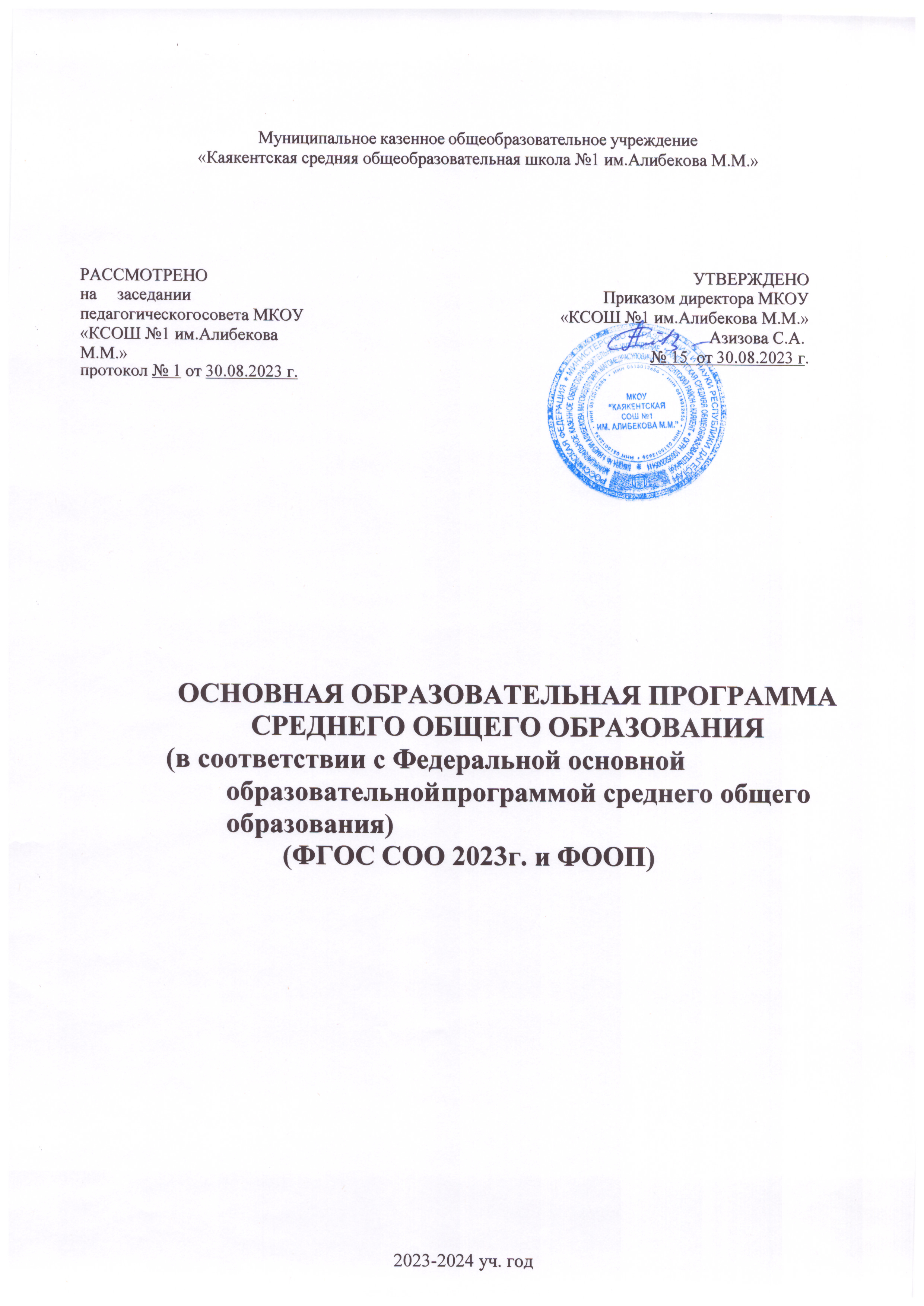 ОГЛАВЛЕНИЕЦелевой раздел примерной основной образовательной программы среднего общего образованияI.1.Пояснительная запискаОсновная образовательная программа (далее ООП) среднего общего образования муниципального казенного общеобразовательного учреждения средней общеобразовательной школы (далее МКОУ «КСОШ №1 им.Алибекова М.М.») разработана на основе ст.14, 15 Федерального закона «Об образовании в Российской Федерации» № 273-ФЗ, в соответствии с требованиями Федерального государственного образовательного стандарта среднего общего образования, утвержденного приказом Министерства образования и науки Российской Федерации от 17 мая 2012 г. № 413 (с изменениями) и Федеральной основной образовательной программой среднего общего образования (Приказ Министерства просвещения Российской Федерации от 23.11.2022 № 1014 «Об утверждении федеральной образовательной программы среднего общего образования».Программа определяет содержание и организацию образовательного процесса на ступени среднего общего образования и направлена на удовлетворение потребностей участников образовательного процесса:обучающихся: в получении качественного среднего общего образования, достижении планируемых результатов, обеспечивающих продолжение образования в высшем учебном заведении;родителей: в области образования и воспитания личности, способной самостоятельно ставить и достигать поставленных целей, умело реагировать на разные жизненные ситуации в социуме;государства: в реализации программ развития личности, направленных на раскрытие способностей каждого ученика, воспитание порядочного и патриотичного человека, личности, готовой к жизни в высокотехнологичном, конкурентном мире.ООП СОО предполагает создание образовательной среды, предоставляющей возможности для личностного роста обучающихся и обеспечивающей:охрану и укрепление физического и психического здоровья обучающихся, их эмоциональное благополучие;сохранение и поддержку индивидуальности каждого обучающегося, его развития как субъекта отношений с людьми, с миром и с собой;формирование у обучающихся способности к осуществлению ответственного выбора собственной индивидуальной образовательной траектории через полидеятельностную организацию образования;получение обучающимися качественного современного образования, позволяющего выпускнику занимать осмысленную, активную и деятельную жизненную позицию, поступить и успешно обучаться в выбранном учебном заведении.Основная образовательная программа среднего общего образования МКОУ «КСОШ №1 им.Алибекова М.М.» разработана в соответствии с требованиями федерального государственного образовательного стандарта среднего общего образования предъявляемых к структуре основной образовательной программы, определяет цели, задачи, планируемые результаты, содержание и организацию образовательного процесса на ступени среднего общего образования и направлена на формирование общей культуры, духовно-нравственное, гражданское, социальное, личностное и интеллектуальное развитие, саморазвитие и самосовершенствование обучающихся, обеспечивающее их социальную успешность, развитие творческих способностей, сохранение и укрепление здоровья.В своей деятельности МКОУ «КСОШ №1 им.Алибекова М.М.» руководствуется законодательством Российской Федерации, в том числе Федеральным законом «Об образовании в Российской Федерации» №273-ФЗ, нормативными правовыми актами органов местного самоуправления, решениями органов управления образованием федерального, регионального, муниципального уровнея, Уставом и локальными актами школы.Деятельность школы носит светский характер образования. Приоритетными направлениями развития являются направления развития общечеловеческих ценностей: жизни, здоровья человека, развития личности, сочетающей в себе стремление к самореализации и уважение к правам и интересам других людей; высокую инициативу и ответственность, гражданские и нравственные качества.ООП СОО включает три раздела: целевой, содержательный, организационный.Целевой раздел определяет общее назначение, цели, задачи и планируемые результаты реализации ООП СОО, а также способы определения достижения этих целей и результатов6.Целевой раздел включает:пояснительную записку;планируемые результаты освоения обучающимися ФООП СОО;систему оценки достижения планируемых результатов освоения ООП СОО. Содержательный     раздел ФООП СОО включает	следующие	программы, ориентированные на достижение предметных, метапредметных и личностных результатов:рабочие программы учебных предметов (в соответствии с федеральными рабочими программами) ;программу формирования универсальных учебных действий у обучающихся;рабочую программу воспитания (в соответствии с федеральной рабочей программой воспиатния);Рабочие программы учебных предметов обеспечивают достижение планируемых результатов освоения ООП СОО и разработаны на основе требований ФГОС СОО к результатам освоения программы основного общего образования.Программа формирования универсальных учебных действий у обучающихся содержит:цели и задачи, включая учебно-исследовательскую и проектную деятельность обучающихся как средства совершенствования их универсальных учебных действий;описание понятий, функций, состава и характеристик универсальных учебных действий и их связи с содержанием отдельных учебных предметов и внеурочной деятельностью, а также места универсальных учебных действий в структуре образовательной деятельности9.Рабочая программа воспитания направлена на развитие личности обучающихся, в том числе духовно-нравственное развитие, укрепление психического здоровья и физическое воспитание, достижение ими результатов освоения программы среднего общего образовани.Федеральная рабочая программа воспитания реализуется в единстве урочной и внеурочной деятельности, осуществляемой образовательной организацией совместно с семьей и другими институтами воспитания.Федеральная рабочая программа воспитания предусматривает приобщение обучающихся к российским традиционным духовным ценностям, включая культурные ценности своей этнической группы, правилам и нормам поведения в российском обществе.Организационный раздел ФООП СОО определяет общие рамки организации образовательной деятельности, а также организационные механизмы и условия реализации программы среднего общего образования и включает:учебный план;план внеурочной деятельности;календарный учебный график;календарный план воспитательной работы, содержащий перечень событий и мероприятий воспитательной направленности, которые организуются и проводятся образовательной организацией или в которых образовательная организация принимаетучастие в учебном году или периоде обучения.систему условий реализации основной образовательной программы;механизмы достижения целевых ориентиров в системе условий;сетевой график (дорожная карта) по формированию необходимой системы условий;контроль за состоянием системы условий.Цели и задачи реализации основной образовательной программы среднего общего образованияСтратегическая цель МКОУ «КСОШ №1 им.Алибекова М.М.» состоит в создании условий для обеспечения качества образования, соответствующего требованиям развития экономики региона, современным потребностям общества и каждого гражданина.Целями реализации основной образовательной программы среднего общего образования являются:становление и развитие личности обучающегося сочетающей в себе стремление к самореализации и уважение к правам и интересам других людей; высокую инициативу и ответственность, гражданские и нравственные качества, готовность к самоопределению;достижение выпускниками планируемых результатов: компетенций и компетентностей, определяемых личностными, семейными, общественными, государственными потребностями и возможностями обучающегося старшего школьного возраста, индивидуальной образовательной траекторией его развития и состоянием здоровья.Достижение поставленных целей при разработке и реализации образовательной организацией основной образовательной программы среднего общего образования предусматривает решение следующих основных задач:формирование российской гражданской идентичности обучающихся;сохранение и развитие культурного разнообразия и языкового наследия многонационального народа Российской Федерации, реализация права на изучение родного языка, овладение духовными ценностями и культурой многонационального народа России;обеспечение равных возможностей получения качественного среднего общего образования;обеспечение достижения обучающимися образовательных результатов в соответствии с требованиями, установленными Федеральным государственным образовательным стандартом среднего общего образования (далее – ФГОС СОО);обеспечение реализации бесплатного образования на уровне среднего общего образования в объеме основной образовательной программы, предусматривающей изучение обязательных учебных предметов, входящих в учебный план (учебных предметов по выбору из обязательных предметных областей, дополнительных учебных предметов, курсов по выбору и общих для включения во все учебные планы учебных предметов, в том числе на углубленном уровне), а также внеурочную деятельность;установление требований к воспитанию и социализации обучающихся, их самоидентификации посредством личностно и общественно значимой деятельности, социального и гражданского становления, осознанного выбора профессии, понимание значения профессиональной деятельности для человека и общества, в том числе через реализацию образовательных программ, входящих в основную образовательную программу;обеспечение преемственности основных образовательных программ начального общего, основного общего, среднего общего, профессионального образования;развитие государственно-общественного управления в образовании;формирование основ оценки результатов освоения обучающимися основной образовательной программы, деятельности педагогических работников, организаций,осуществляющих образовательную деятельность;создание условий для развития и самореализации обучающихся, для формирования экономической культуры обучающихся через традиционные и нетрадиционные формы работы;обеспечение эффективного сочетания урочных и внеурочных форм организации учебных занятий, взаимодействия всех участников образовательных отношений;взаимодействие образовательной организации при реализации основной образовательной программы с социальными партнерами;организацию интеллектуальных и творческих мероприятий, проектной и учебно- исследовательской деятельности;участие обучающихся, их родителей (законных представителей), педагогических работников и общественности в проектировании и развитии внутришкольной социальной среды, школьного уклада;включение обучающихся в процессы познания и преобразования внешкольной социальной среды (города) для приобретения опыта реального управления и действия;социальное и учебно-исследовательское проектирование, профессиональная ориентация обучающихся при поддержке педагогов, психологов, социальных педагогов, сотрудничество с Сургутской торгово-промышленной палатой, учреждениями высшего и среднего профессионального образования города и округа;сохранение и укрепление физического, психологического и социального здоровья обучающихся, обеспечение их безопасности;обеспечение непрерывности формирования экономической культуры обучающихся с учетом возрастных особенностей, преемственности требований к условиям, процессу, результатам образования на начальном, основном и среднем уровнях общего образования;формирование эффективных механизмов индивидуализации и профилизации образования;формирование системы социального партнерства;создание культурно-воспитывающей среды, обеспечивающей формирование позитивной социальной идентичности обучающихся школы;формирование сектора дополнительного образования, обеспечивающего во взаимосвязи с основным образованием проявление и управляемый рост человеческого потенциала (интеллектуального, физического, художественно-творческого) каждого обучающегося школы.Принципы и подходы к формированию основной образовательной программы среднего общего образованияМетодологической основой ФГОС СОО является системно-деятельностный подход, который предполагает:формирование готовности обучающихся к саморазвитию и непрерывному образованию;проектирование и конструирование развивающей образовательной среды организации, осуществляющей образовательную деятельность;активную учебно-познавательную деятельность обучающихся;построение образовательной деятельности с учетом индивидуальных, возрастных, психологических, физиологических особенностей и здоровья обучающихся.Основные дидактические принципы системно-деятельностного подхода, используемые в образовательном процессе школы – это принципы деятельности, непрерывности, целостности, минимакса, психологической комфортности, вариативности и творчества.Основная образовательная программа МКОУ «КСОШ №1 им.Алибекова М.М.»сформирована на основесистемно-деятельностного подхода. В связи с этим личностное, социальное, познавательное развитие обучающихся определяется характером организации их деятельности, в первую очередь учебной, а процесс функционирования образовательной организации, отраженный в основной образовательной программе (ООП), рассматривается как совокупность следующих взаимосвязанных компонентов: цели образования; содержания образования на уровне среднего общего образования; форм, методов, средств реализации этого содержания (технологии преподавания, освоения, обучения); субъектов системы образования (педагогов, обучающихся, их родителей (законных представителей)); материальной базы как средства системы образования, в том числе с учетом принципа преемственности начального общего, основного общего, среднего общего, профессионального образования, который может быть реализован как через содержание, так и через формы, средства, технологии, методы и приемы работы.Основная образовательная программа среднего общего образования ориентирована на личность как цель, субъект, результат и главный критерий эффективности, на создание соответствующих условий для саморазвития творческого потенциала личности.Осуществление принципа индивидуально-дифференцированного подхода позволяет создать оптимальные условия для реализации потенциальных возможностей каждого обучающегося.Основная образовательная программа формируется с учетом психолого- педагогических особенностей развития детей 15–18 лет, связанных:с формированием у обучающихся системы значимых социальных и межличностных отношений, ценностно-смысловых установок, отражающих личностные и гражданские позиции в деятельности, ценностных ориентаций, мировоззрения как системы обобщенных представлений о мире в целом, об окружающей действительности, других людях и самом себе, готовности руководствоваться ими в деятельности;с переходом от учебных действий, характерных для основной школы и связанных с овладением учебной деятельностью в единстве мотивационно-смыслового и операционно-технического компонентов, к учебно-профессиональной деятельности, реализующей профессиональные и личностные устремления обучающихся. Ведущее место у обучающихся на уровне среднего общего образования занимают мотивы, связанные с самоопределением и подготовкой к самостоятельной жизни, с дальнейшим образованием и самообразованием. Эти мотивы приобретают личностный смысл и становятся действенными;с освоением видов деятельности по получению нового знания в рамках учебного предмета, его преобразованию и применению в учебных, учебно-проектных и социально-проектных ситуациях, с появлением интереса к теоретическим проблемам, к способам познания и учения, к самостоятельному поиску учебно-теоретических проблем, способности к построению индивидуальной образовательной траектории;с формированием у обучающихся научного типа мышления, овладением научной терминологией, ключевыми понятиями, методами и приемами;с самостоятельным приобретением идентичности; повышением требовательности к самому себе; углублением самооценки; бóльшим реализмом в формировании целей и стремлении к тем или иным ролям; ростом устойчивости к фрустрациям; усилением потребности влиять на других людей.Переход обучающегося в старшую школу совпадает с первым периодом юности, или первым периодом зрелости, который отличается сложностью становления личностных черт. Центральным психологическим новообразованием юношеского возраста является предварительное самоопределение, построение жизненных планов на будущее, формирование идентичности и устойчивого образа «Я». Направленность личности в юношеском возрасте характеризуется ее ценностными ориентациями, интересами, отношениями, установками, мотивами, переходом от подросткового возраста к самостоятельной взрослой жизни. К этому периоду фактически завершается становлениеосновных биологических и психологических функций, необходимых взрослому человеку для полноценного существования. Социальное и личностное самоопределение в данном возрасте предполагает не столько эмансипацию от взрослых, сколько четкую ориентировку и определение своего места во взрослом мире.Основная образовательная программа формируется с учетом принципа демократизации, который обеспечивает формирование и развитие демократической культуры всех участников образовательных отношений на основе сотрудничества, сотворчества, личной ответственности в том числе через развитие органов государственно-общественного управления образовательной организацией.В основу основной образовательной программы положены следующие принципы:Принцип развивающего обучения.Развивающее обучение опирается на зону ближайшего развития обучающегося.Принцип дифференциации обучения.Под дифференциацией обучения понимается такая структура образовательной среды, при которой всецело учитываются индивидуальные способности обучающихся. Дифференциация обучения предполагает формирование групп внутри класса, классов с углубленным изучением отдельных предметов, профильных классов.Принцип индивидуализации обучения:Это, прежде всего, поддержка всех обучающихся с использованием разноуровневого по трудности и объему представления предметного содержания через систему заданий. Это открывает широкие возможности для вариативности образования, реализации индивидуальных образовательных программ, адекватных развитию обучающегося.Принцип преемственности.Принцип основан на создании последовательности и системности в содержании образования, формах и методах обучения, характере учебной деятельности на всех ступенях обучения.Таким образом, принцип преемственности применительно к содержанию образования состоит в том, что на каждой высшей ступени обучения при определении содержания обучения учитывается все то, что было изучено на ранних ступенях, и с ориентацией на это разрабатываются состав и структура содержания учебного материала, а также определяется организация учебного процесса.Принцип системности.Последовательность, преемственность на уровне целей и содержания образования на всех ступенях;Принципом завершенности.На каждой ступени обучения обучающийся должен получить целостную подготовку к предстоящему обучению на следующей ступени обучения, предполагающую наличие у него всего комплекса необходимых знаний, умений и навыков для успешного выполнения образовательных задач.Принцип целостного образованияПринцип связан с отбором интегрированного содержания предметных областей и метапредметных УУД, которое позволяют удержать и воссоздать целостность картины мира, обеспечить осознание учащимся разнообразных связей между его объектами и явлениями. Интеграция позволяет объединить «усилия» различных предметов по формированию представлений о целостности мира по формированию универсальных УУД.Под целостностью образования так же понимается единство процессов развития в урочной и внеурочной деятельности, в процессе обучения и воспитания обучающихся, сбалансированность отраслей знания в содержании образования, адекватность педагогических технологий содержанию и задачам образования.Принцип непрерывностиПринцип предусматривает ориентацию содержания на интеллектуальное, эмоциональное, духовно-нравственное, физическое и психическое развитие и саморазвитие каждого ребенка. Следовательно, необходимо создать такие условия, которые предоставят «шанс» каждому обучающемуся проявить самостоятельность и инициативу в различных видах аудиторной и внеурочной работы. Действует как фундаментальная основа организации целостной системы образования с 1 по 11 класс. Данный принцип формирует необходимые самостоятельные умения и навыки обучающихся, способствует созданию мотивационного поля для продолжения образования.Вышеперечисленные принципы, лежащие в основе построения образовательной программы, ориентированы на личность обучающегося, создание в школе условий для развития индивидуальных способностей, внутреннего духовного мира обучающегося, на свободное сотрудничество педагогов и родителей.Принцип практической направленности.Принцип предусматривает формирование универсальных учебных действий средствами всех предметных линий, способности их применять в условиях решения учебных задач и практической деятельности повседневной жизни, умений работать с разными источниками информации; умений работать в сотрудничестве (в малой и большой учебной группе) в разном качестве (ведущего, ведомого, организатора учебной деятельности); способности работать самостоятельно (понимается не как работа в одиночестве и без контроля, а как работа по самообразованию);Принцип единства образовательного пространства.Образовательная программа составлена с учетом Федерального образовательного стандарта, комплекса других федеральных требований и норм, гарантирующих обязательный для всех обучающихся достаточный уровень образования.Принцип вариативности.Образовательная программа среднего общего образования обеспечивает возможность (в установленных рамках) выбора содержания образования, форм и методов обучения, воспитания и развития личности обучающихся, мониторинга результатов качества образования.Принцип охраны и укрепления психического и физического здоровья.Данный принцип базируется на необходимости формирования у обучающихся здорового образа жизни.Основная образовательная программа МКОУ «КСОШ №1 им.Алибекова М.М.»  сформирована в соответствии с требованиями ФГОС СОО и с учетом индивидуальных особенностей, потребностей и запросов обучающихся и их родителей (законных представителей) при получении среднего общего образования, включая образовательные потребности обучающихся с ограниченными возможностями здоровья и инвалидов, а также значимость данного уровня общего образования для продолжения обучения в профессиональной образовательной организации или образовательной организации высшего образования, профессиональной деятельности и успешной социализации.Организация образовательной деятельности по основным образовательным программам среднего общего образования основана на дифференциации содержания с учетом образовательных потребностей и интересов обучающихся, обеспечивающих изучение учебных предметов всех предметных областей основной образовательной программы среднего общего образования на базовом или углубленном уровнях (профильное обучение) основной образовательной программы среднего общего образования.Общая характеристика основной образовательной программыОсновная образовательная программа среднего общего образования МКОУ «КСОШ №1 им.Алибекова М.М.» разработана на основе ФГОС СОО, Федеральной основной образовательной программой среднего общего образования, учитывает региональные, национальные иэтнокультурные потребности народов Российской Федерации, обеспечивает достижение обучающимися образовательных результатов в соответствии с требованиями, установленными ФГОС СОО, определяет цели, задачи, планируемые результаты, содержание и организацию образовательной деятельности на уровне среднего общего образования и реализуется образовательной организацией через урочную и внеурочную деятельность с соблюдением требований государственных санитарно- эпидемиологических правил и нормативов.Программа содержит три раздела: целевой, содержательный и организационный. Основная образовательная программа содержит обязательную часть и часть,формируемую участниками образовательных отношений. Обязательная часть в полном объеме выполняет требования ФГОС СОО и составляет 60 %, а часть, формируемая участниками образовательных отношений, – 40 % от общего объема образовательной программы среднего общего образования.В целях обеспечения индивидуальных потребностей обучающихся в основной образовательной программе предусматриваются учебные предметы, курсы, обеспечивающие различные интересы обучающихся; внеурочная деятельность.Организация образовательной деятельности по основным образовательным программам среднего общего образования основана на дифференциации содержания с учетом образовательных потребностей и интересов обучающихся, обеспечивающих изучение учебных предметов всех предметных областей основной образовательной программы среднего общего образования на базовом или углубленном уровнях (профильное обучение) основной образовательной программы среднего общего образования.Общие подходы к организации внеурочной деятельностиСистема внеурочной деятельности МКОУ «КСОШ №1 им.Алибекова М.М.» включает в себя: жизнь ученических сообществ (в то числе ученических классов, разновозрастных объединений по интересам, клубов; юношеских общественных объединений и организаций в рамках«Российского движения школьников»); курсы внеурочной деятельности по выбору обучающихся; организационное обеспечение учебной деятельности; обеспечение благополучия обучающихся в пространстве общеобразовательной школы; систему воспитательных мероприятий.Организация внеурочной деятельности предусматривает возможность использования каникулярного времени, гибкость в распределении нагрузки при подготовке воспитательных мероприятий и общих коллективных дел.Вариативность содержания внеурочной деятельности определяется профилями обучения. Вариативность в распределении часов на отдельные элементы внеурочной деятельности определяется с учетом особенностей образовательных организаций.1.2. Планируемые результаты освоения обучающимися основной̆ образовательной̆ программы среднего общего образованияПланируемые личностные результаты освоения ООПТребования к личностным результатам освоения обучающимися ФООП СОО включают осознание российской гражданской идентичности; готовность обучающихся к саморазвитию, самостоятельности и личностному самоопределению; ценность самостоятельности и инициативы; наличие мотивации к обучению и личностному развитию; целенаправленное развитие внутренней позиции личности на основе духовно- нравственных ценностей народов Российской Федерации, исторических и национально- культурных традиций, формирование системы значимых ценностно-смысловых установок, антикоррупционного мировоззрения, правосознания, экологической культуры, способности ставить цели и строить жизненные планы.Личностные результаты освоения ФООП СОО достигаются в единстве учебной и воспитательной деятельности образовательной организации в соответствии страдиционными российскими социокультурными и духовно-нравственными ценностями, принятыми в обществе правилами и нормами поведения и способствуют процессам самопознания, самовоспитания и саморазвития, формирования внутренней позиции личности.Личностные результаты освоения ФООП СОО отражают готовность обучающихся руководствоваться системой позитивных ценностных ориентаций и расширение опыта деятельности на ее основе и в процессе реализации основных направлений воспитательной деятельности, в том числе в части: гражданского воспитания, патриотического воспитания, духовно-нравственного воспитания, эстетического воспитания, физического воспитания, формирования культуры здоровья и эмоционального благополучия, трудового воспитания, экологического воспитания, осознание ценности научного познания, а также результаты, обеспечивающие адаптацию обучающегося к изменяющимся условиям социальной и природной среды.Планируемые метапредметные результаты освоения ООПМетапредметные результаты включают:освоение   обучающимися   межпредметных   понятий    (используются в нескольких предметных областях и позволяют связывать знания из различных учебных предметов, учебных курсов, модулей в целостную научную картину мира) и универсальных учебных действий (познавательные, коммуникативные, регулятивные);способность их использовать в учебной, познавательной и социальной практике; готовность к самостоятельному планированию и осуществлению учебнойдеятельности и организации учебного сотрудничества с педагогическими работниками и сверстниками, к участию в построении индивидуальной образовательной траектории;овладение навыками учебно-исследовательской, проектной и социальной деятельности.Метапредметные результаты сгруппированы   по   трем   направлениям и отражают способность обучающихся использовать на практике универсальные учебные действия, составляющие умение овладевать:универсальными учебными познавательными действиями; универсальными учебными коммуникативными действиями; универсальными регулятивными действиями.Овладение универсальными учебными познавательными действиями предполагает умение использовать базовые логические действия, базовые исследовательские действия, работать с информацией.Овладение	системой	универсальных	учебных	коммуникативных	действий обеспечивает сформированность социальных навыков общения, совместной деятельности.Овладение универсальными учебными регулятивными действиями включает умения самоорганизации, самоконтроля, развитие эмоционального интеллекта.Планируемые предметные результаты освоения ООППредметные результаты включают:освоение обучающимися в ходе изучения учебного предмета научных знаний, умений и способов действий, специфических для соответствующей предметной области; предпосылки научного типа мышления;виды деятельности по получению нового знания, его интерпретации, преобразованию и применению в различных учебных ситуациях, в том числе при создании учебных и социальных проектов.Требования к предметным результатам:сформулированы в деятельностной форме с усилением акцента на применение знаний и конкретные умения;определяют минимум содержания гарантированного государством основного общего образования, построенного в логике изучения каждого учебного предмета;определяют требования   к   результатам   освоения   программ   среднего   общегообразования по учебным предметам «Русский язык», «Литература», «История», Обществознание», «География», «Основы   безопасности   жизнедеятельности» на базовом уровне;усиливают акценты на изучение явлений и процессов современной России и мира в целом, современного состояния науки.Предметные результаты освоения ООП СОО устанавливаются для учебных предметов на базовом и углубленном уровнях.Предметные результаты освоения ООП СОО   для   учебных   предметов на базовом уровне ориентированы на обеспечение общеобразовательной и общекультурной подготовки.Предметные результаты освоения ООП СОО для учебных предметов на углубленном уровне ориентированы на подготовку к последующему профессиональному образованию, развитие индивидуальных способностей обучающихся путем более глубокого, чем это предусматривается базовым уровнем, освоение основ наук, систематических знаний и способов действий, присущих учебному предмету.Предметные результаты освоения ООП СОО обеспечивают возможность дальнейшего успешного профессионального обучения и профессиональной деятельности.I.3. Система оценки достижения планируемых результатов освоения основной образовательной программы среднего общего образованияСистема оценки достижения планируемых результатов освоения основной образовательной программы среднего общего образования (далее – система оценки) является частью системы оценки и управления качеством образования в МБОУ СОШ №1 и служит одним из оснований для разработки локального нормативного акта о формах, периодичности и порядке текущего контроля успеваемости и промежуточной аттестации1.Общие положенияОсновным объектом системы оценки, ее содержательной и критериальной базой выступают требования ФГОС СОО, которые конкретизированы в итоговых планируемых результатах освоения обучающимися примерной основной образовательной программы среднего общего образования. Итоговые планируемые результаты детализируются в рабочих программах в виде промежуточных планируемых результатов.Основными направлениями и целями оценочной деятельности в образовательной организации в соответствии с требованиями ФГОС СОО являются:оценка образовательных достижений обучающихся на различных этапах обучения как основа их итоговой аттестации;оценка результатов деятельности педагогических работников как основа аттестационных процедур;оценка результатов деятельности образовательной организации как основа аккредитационных процедур.Оценка образовательных достижений обучающихся осуществляется в рамках внутренней оценки МКОУ «КСОШ №1 им.Алибекова М.М.», включающей различные оценочные процедуры (стартовая   диагностика,   текущая   и   тематическая   оценка,   портфолио,   процедуры2внутреннего мониторинга образовательных достижений, промежуточная	и итоговаяаттестации	обучающихся),	а	также	процедур	внешней	оценки,	включающей государственную   итоговую   аттестацию3		независимую   оценку   качества   подготовки4обучающихся	и   мониторинговые   исследования   муниципального,   регионального   ифедерального уровней.1 Создание локального нормативного акта образовательной организации о формах, периодичности и порядке текущего контроля успеваемости и промежуточной аттестации определено в п. 2 статьи 30 Федерального закона "Об образовании в Российской Федерации" (No 273-ФЗ).2 Осуществляется в соответствии со статьей 58 Федерального закона «Об образовании в Российской Федерации». 3 Осуществляется в соответствии со статьей 59 Федерального закона «Об образовании в Российской Федерации». 4 Осуществляется в соответствии со статьей 95 Федерального закона «Об образовании в Российской Федерации».Оценка результатов деятельности педагогических работников осуществляется на основании:мониторинга результатов образовательных достижений обучающихся, полученных в рамках внутренней оценки МКОУ «КСОШ №1 им.Алибекова М.М.» и в рамках процедур внешней оценки;мониторинга уровня профессионального мастерства учителя (анализа качества уроков, качества учебных заданий, предлагаемых учителем).Мониторинг оценочной деятельности учителя с целью повышения объективности оценивания осуществляется методическим объединением учителей по данному предмету и администрацией МКОУ «КСОШ №1 им.Алибекова М.М.»Результаты мониторингов являются основанием для принятия решений по повышению квалификации учителя.Результаты процедур оценки результатов деятельности МКОУ «КСОШ №1 им.Алибекова М.М.» обсуждаются на педагогическом совете и являются основанием для принятия решений по коррекции текущей образовательной деятельности, по совершенствованию образовательной программы МКОУ «КСОШ №1 им.Алибекова М.М.» и уточнению и/или разработке программы развития МКОУ «КСОШ №1 им.Алибекова М.М.», а также служат основанием для принятия иных необходимых управленческих решений.Для оценки результатов деятельности педагогических работников и оценки результатов деятельности МКОУ «КСОШ №1 им.Алибекова М.М.» приоритетными являются оценочные процедуры, обеспечивающие определение динамики достижения обучающимися образовательных результатов в процессе обучения.В соответствии с ФГОС СОО система оценки МКОУ «КСОШ №1 им.Алибекова М.М.» реализует системно-деятельностный, комплексный и уровневый подходы к оценке образовательных достижений.Системно-деятельностный подход к оценке образовательных достижений проявляется в оценке способности обучающихся к решению учебно-познавательных и учебно-практических задач. Он обеспечивается содержанием и критериями оценки, в качестве которых выступают планируемые результаты обучения, выраженные в деятельностной форме.Комплексный подход к оценке образовательных достижений реализуется путем:оценки трех групп результатов: личностных, предметных, метапредметных (регулятивных, коммуникативных и познавательных универсальных учебных действий);использования комплекса оценочных процедур как основы для оценки динамики индивидуальных образовательных достижений и для итоговой оценки;использования разнообразных методов и форм оценки, взаимно дополняющих друг друга (стандартизированные устные и письменные работы, проекты, практические работы, самооценка, наблюдения и др.);Уровневый подход реализуется по отношению как к содержанию оценки, так и к представлению и интерпретации результатов.Уровневый подход к содержанию оценки на уровне среднего общего образования обеспечивается следующими составляющими:для каждого предмета предлагаются результаты двух уровней изучения – базового и углубленного;планируемые результаты   содержат   блоки   «Выпускник   научится»   и«Выпускник получит возможность научиться».Уровневый подход к представлению и интерпретации результатов реализуется за счет фиксации различных уровней подготовки: базового уровня и уровней выше и ниже базового. Достижение базового уровня свидетельствует о способности обучающихся решать типовые учебные задачи, целенаправленно отрабатываемые со всеми обучающимися в ходе образовательной деятельности. Базовый уровень подготовки определяется на основании выполнения обучающимися заданий базового уровня, которыеоценивают планируемые результаты из блока «Выпускник научится», используют наиболее значимые программные элементы содержания и трактуются как обязательные для освоения.Интерпретация результатов, полученных в процессе оценки образовательных результатов, в целях управления качеством образования возможна при условии использования контекстной информации, включающей информацию об особенностях обучающихся, об организации образовательной деятельности и т.п.Особенности оценки личностных, метапредметных и предметных результатов Особенности оценки личностных результатовФормирование личностных результатов обеспечивается в ходе реализации всех компонентов образовательной деятельности, включая внеурочную деятельность.В соответствии с требованиями ФГОС СОО достижение личностных результатов не выносится на итоговую оценку обучающихся, а является предметом оценки эффективности воспитательно-образовательной деятельности образовательной организации и образовательных систем разного уровня. Оценка личностных результатов образовательной деятельности осуществляется в ходе внешних неперсонифицированных мониторинговых исследований. Инструментарий для них разрабатывается и основывается на общепринятых в профессиональном сообществе методиках психолого- педагогической диагностики.Во внутреннем мониторинге возможна оценка сформированности отдельных личностных результатов, проявляющихся в соблюдении норм и правил поведения, принятых в образовательной организации; участии в общественной жизни образовательной организации, ближайшего социального окружения, страны, общественно-полезной деятельности; ответственности за результаты обучения; способности делать осознанный выбор своей образовательной траектории, в том числе выбор профессии; ценностно-смысловых установках обучающихся, формируемых средствами различных предметов в рамках системы общего образования.Результаты, полученные в ходе как внешних, так и внутренних мониторингов, допускается использовать только в виде агрегированных (усредненных, анонимных) данных.Внутренний мониторинг организуется администрацией МКОУ «КСОШ №1 им.Алибекова М.М.» и осуществляется классным руководителем преимущественно на основе ежедневных наблюдений в ходе учебных занятий и внеурочной деятельности, которые обобщаются в конце учебного года и представляются в виде характеристики по форме, установленной образовательной организацией. Любое использование данных, полученных в ходе мониторинговых исследований, возможно только в соответствии с Федеральным законом от 27.07.2006 No 152-ФЗ «О персональных данных».Особенности оценки метапредметных результатовОценка метапредметных результатов представляет собой оценку достижения планируемых результатов освоения ФООП СОО, которые отражают совокупность познавательных, коммуникативных и регулятивных универсальных учебных действий, а также систему междисциплинарных (межпредметных) понятий.Формирование метапредметных результатов обеспечивается комплексом освоения программ учебных предметов и внеурочной деятельности.Основным объектом оценки метапредметных результатов являются:освоение обучающимися межпредметных понятий и универсальных учебных действий (регулятивных, познавательных, коммуникативных);способность использования универсальных учебных действий в познавательной и социальной практике, готовность к самостоятельномупланированию и осуществлению учебной деятельности, организации учебного сотрудничества с педагогическими работниками и сверстниками, к участию в построении индивидуальной образовательной траектории;овладение навыками учебно-исследовательской, проектной и социальной деятельности.Оценка достижения метапредметных результатов осуществляется администрацией образовательной организации в ходе внутреннего мониторинга. Содержание и периодичность внутреннего мониторинга устанавливается решением педагогического совета образовательной организации. Инструментарий строится на межпредметной основе и может включать диагностические материалы по оценке читательской и цифровой грамотности, сформированности регулятивных, коммуникативных и познавательных учебных действий.Формы оценки:для проверки читательской грамотности — письменная работа на межпредметной основе;для проверки цифровой грамотности — практическая работа в сочетании с письменной (компьютеризованной) частью;дляпроверки формированности	регулятивных,	коммуникативных и познавательных учебных действий — экспертная оценка процесса и результатов выполнения групповых и (или) индивидуальных учебных исследований и проектов.Каждый из перечисленных видов диагностики проводится с периодичностью не менее чем один раз в два года.Групповые и (или) индивидуальные учебные исследования и проекты (далее – проект) выполняются обучающимся в рамках одного из учебных предметов или на межпредметной основе с целью продемонстрировать свои достижения в самостоятельном освоении содержания избранных областей знаний и (или) видов деятельности и способность проектировать и осуществлять целесообразную и результативную деятельность (учебно-познавательную, конструкторскую, социальную, художественно-творческую и другие).Выбор темы проекта осуществляется обучающимися. Результатом проекта является одна из следующих работ:письменная работа (эссе, реферат, аналитические материалы, обзорные материалы, отчеты о проведенных исследованиях, стендовый доклад и другие);художественная творческая работа (в области литературы, музыки, изобразительного искусства), представленная в виде прозаического или стихотворного произведения, инсценировки, художественной декламации, исполнения музыкального произведения, компьютерной анимации и других;материальный объект, макет, иное конструкторское изделие; отчетные материалы по социальному проекту.Требования к организации проектной деятельности, к содержанию и направленности проекта разрабатываются образовательной организацией.Проект оценивается по следующим критериям:Сформированности познавательных учебных действий: способность к самостоятельному приобретению знаний и решению проблем, проявляющаяся в умении поставить проблему и выбрать адекватные способы ее решения, включая поиск и обработку информации, формулировку выводов и (или) обоснование и реализацию принятого решения, обоснование и создание модели, прогноза, макета, объекта, творческого решения и других.Сформированность предметных знаний и способов действий: умение раскрыть содержание работы, грамотно и обоснованно в соответствии с рассматриваемой проблемой или темой использовать имеющиеся знания и способы действий.Сформированность регулятивных действий: умение самостоятельно планировать и управлять своей познавательной деятельностью во времени; использовать ресурсные возможности для достижения целей; осуществлять выбор конструктивных стратегий в трудных ситуациях.Сформированность коммуникативных действий: умение ясно изложить и оформить выполненную работу, представить еѐ результаты, аргументированно ответить на вопросы.Особенности оценки предметных результатовОценка предметных результатов представляет собой оценку достижения обучающимися планируемых результатов по отдельным учебным предметам.Основным предметом оценки является способность к решению учебно- познавательных и учебно-практических задач, основанных на изучаемом учебном материале, с использованием способов действий, релевантных содержанию учебных предметов, в том числе метапредметных (познавательных, регулятивных, коммуникативных) действий, а также компетентностей, релевантных соответствующим направлениям функциональной грамотности.Для оценки предметных результатов используются критерии: знание и понимание, применение, функциональность.Обобщѐнный критерий «знание и понимание» включает знание и понимание роли изучаемой области знания и (или) вида деятельности в различных контекстах, знание и понимание терминологии, понятий и идей, а также процедурных знаний или алгоритмов.Обобщѐнный критерий «применение» включает:использование изучаемого материала при решении учебных задач, различающихся сложностью предметного содержания, сочетанием универсальных познавательных действий и операций, степенью проработанности в учебном процессе;использование специфических для предмета способов действий и видов деятельности по получению нового знания, его интерпретации, применению и преобразованию при решении учебных задач/проблем, в том числе в ходе поисковой деятельности, учебно-исследовательской и учебно-проектной деятельности.Обобщѐнный критерий «функциональность» включает осознанное использование приобретѐнных знаний и способов действий при решении внеучебных проблем, различающихся сложностью предметного содержания, читательских умений, контекста, а также сочетанием когнитивных операций.Оценка функциональной грамотности направлена на выявление способности обучающихся применять предметные знания и умения во внеучебной ситуации, в реальной жизни.Оценка предметных результатов осуществляется педагогическим работником в ходе процедур текущего, тематического, промежуточного и итогового контроля.Особенности оценки по отдельному предмету фиксируются в приложении к образовательной программе, которое утверждается педагогическим советом МБОУ СОШ№1 и доводится до сведения обучающихся и их родителей (или лиц, их заменяющих). Описание включает:список планируемых результатов (итоговых и промежуточных) с указанием этапов их формирования (по каждому разделу/теме курса) и способов оценки (например, текущая/тематическая; устный опрос/письменная контрольная работа / лабораторная работа и т.п.);требования к выставлению отметок за промежуточную аттестацию (при необходимости – с учетом степени значимости отметок за отдельные оценочные процедуры), а также критерии оценки;описание итоговых работ (являющихся одним из оснований для промежуточной и итоговой аттестации), включая нормы оценки и демонстрационные версии итоговых работ;график контрольных мероприятий;оценка предметных результатов состоит из определенных критериев, известных учащимся и педагогам.Стартовая диагностика   представляет   собой   процедуру   оценки   готовности   кобучению на уровне среднего общего образования, проводится администрацией образовательной организации в начале 10 класса и выступает как основа (точка отсчета) для оценки динамики образовательных достижений обучающихся. Объектом оценки являются: структура мотивации, сформированность учебной деятельности, владение универсальными и специфическими для основных учебных предметов познавательными средствами, в том числе: средствами работы с информацией, знаково-символическими средствами, логическими операциями. Стартовая диагностика проводится педагогическими работниками с целью оценки готовности к изучению отдельных предметов. Результаты стартовой диагностики являются основанием для корректировки учебных программ и индивидуализации учебного процесса.Организация и содержание оценочных процедурТекущая оценка представляет собой процедуру оценки индивидуального продвижения в освоении программы учебного предмета. Текущая оценка может быть формирующей (поддерживающей и направляющей усилия обучающегося, включающей его в самостоятельную оценочную деятельность), и диагностической, способствующей выявлению   и   осознанию    педагогическим    работником и обучающимся существующих проблем в обучении.Объектом текущей оценки являются тематические планируемые результаты, этапы освоения которых зафиксированы в тематическом планировании по учебному предмету. В текущей оценке используется различные формы и методы проверки (устные и письменные опросы, практические работы, творческие работы, индивидуальные и групповые формы, само- и взаимооценка, рефлексия, листы продвижения и другие) с учѐтом особенностей учебного предмета. Результаты текущей оценки являются основой для индивидуализации учебного процесса.Тематическая оценка представляет собой процедуру оценки уровня достижения тематических планируемых результатов по учебному предмету.Текущая оценка представляет собой процедуру оценки индивидуального продвижения в освоении учебной программы курса. Текущая оценка может быть формирующей, т.е. поддерживающей и направляющей усилия обучающегося, и диагностической, способствующей выявлению и осознанию учителем и обучающимся существующих проблем в обучении. Объектом текущей оценки являются промежуточные предметные планируемые образовательные результаты.В ходе оценки сформированности метапредметных результатов обучения особое внимание уделяется выявлению проблем и фиксации успешности продвижения в овладении коммуникативными умениями (умением внимательно относиться к чужой точке зрения, умением рассуждать с точки зрения собеседника, не совпадающей с собственной точкой зрения); инструментами само- и взаимооценки; инструментами и приемами поисковой деятельности (способами выявления противоречий, методов познания, адекватных базовой отрасли знания; обращения к надежным источникам информации, доказательствам, разумным методам и способам проверки, использования различных методов и способов фиксации информации, ее преобразования и интерпретации).В текущей оценке используется весь арсенал форм и методов проверки (устные и письменные опросы, практические работы, творческие работы, учебные исследования и учебные проекты, задания с закрытым ответом и со свободно конструируемым ответом – полным и частичным, индивидуальные и групповые формы оценки, само- и взаимооценка и др.). Выбор форм, методов и моделей заданий определяется особенностями предмета, особенностями контрольно-оценочной деятельности учителя.Результаты текущей оценки являются основой для индивидуализации учебной деятельности и корректировки индивидуального учебного плана, в том числе и сроков изучения темы/раздела/предметного курса. Тематическая оценка представляет собой процедуру оценки уровня достижения промежуточных планируемых результатов попредмету, которые приводятся в учебных методических комплектах к учебникам, входящих в федеральный перечень, и в рабочих программах. По предметам, вводимым МКОУ «КСОШ №1 им.Алибекова М.М.» самостоятельно, планируемые результаты устанавливаются самой образовательной организацией. Оценочные процедуры подбираются так, чтобы они предусматривали возможность оценки достижения всей совокупности планируемых результатов и каждого из них. Результаты тематической оценки являются основанием для текущей коррекции учебной деятельности и ее индивидуализации.Портфолио обучающегося МКОУ «КСОШ №1 им.Алибекова М.М.»представляет собой процедуру оценки динамики учебной и творческой активности обучающегося, направленности, широты или избирательности интересов, выраженности проявлений творческой инициативы, а также уровня высших достижений, демонстрируемых данным обучающимся. В портфолио включаются как документы, фиксирующие достижения обучающегося (например, наградные листы, дипломы, сертификаты участия, рецензии, отзывы на работы и проч.), так и его работы. На уровне среднего образования приоритет при отборе документов для портфолио отдается документам внешних организаций (например, сертификаты участия, дипломы и грамоты конкурсов и олимпиад, входящих в Перечень олимпиад, который ежегодно утверждается Министерством просвещения РФ). Отбор работ и отзывов для портфолио ведется самим обучающимся совместно с классным руководителем и при участии семьи. Включение каких- либо материалов в портфолио без согласия обучающегося не допускается. Портфолио в части подборки документов формируется в электронном виде в течение всех лет обучения в основной и средней школе. Результаты, представленные в портфолио, используются при поступлении в высшие учебные заведения.Внутренний мониторинг представляет собой следующие процедуры: стартовая диагностика;оценка уровня достижения предметных и метапредметных результатов; оценка уровня функциональной грамотности;оценка уровня профессионального мастерства учителя, осуществляемого на основе административных проверочных работ, анализа посещенных уроков, анализа качества учебных заданий, предлагаемых учителем обучающимся.Содержание и периодичность внутреннего мониторинга устанавливается решением педагогического совета образовательной организации. Результаты внутреннего мониторинга   являются   основанием   подготовки   рекомендаций для текущей коррекции учебного процесса и его индивидуализации и (или) для повышения квалификации педагогического работника.Промежуточная аттестация представляет собой процедуру аттестации обучающихся на уровне среднего общего образования и проводится по каждому учебному предмету по итогам полугодия в виде выставления полугодовых отметок, а также годовую промежуточную аттестацию, которая проводится по каждому учебному предмету, курсу, по итогам учебного года. Сроки проведения промежуточной аттестации определяются образовательной программой и календарным учебным графиком. Годовая промежуточная аттестация проводится в качестве отдельной процедуры, независимо от результатов полугодовой аттестации.Порядок проведения промежуточной аттестации регламентируется Законом «Об образовании в Российской Федерации» (статья 58) и Положением о формах, периодичности, порядке текущего контроля успеваемости и промежуточной аттестации обучающихся муници¬пального бюджетного общеобразовательного учреждения средней общеобразовательной школы №1.Государственная итоговая аттестацияВ соответствии со статьей 59 закона «Об образовании в Российской Федерации» государственная итоговая аттестация (далее – ГИА) является обязательной процедурой, завершающей освоение основной образовательной программы среднего общегообразования. Порядок проведения ГИА, в том числе в форме единого государственного экзамена, устанавливается Приказом Министерства образования и науки Российской Федерации.ГИА проводится в форме единого государственного экзамена (ЕГЭ) с использованием контрольных измерительных материалов, представляющих собой комплексы заданий в стандартизированной форме и в форме устных и письменных экзаменов с использованием тем, билетов и т.д. (государственный выпускной экзамен – ГВЭ).К государственной итоговой аттестации допускается обучающийся, не имеющий академической задолженности и в полном объеме выполнивший учебный план или индивидуальный учебный план, если иное не установлено порядком проведения государственной итоговой аттестации по соответствующим образовательным программам. Условием допуска к ГИА является успешное написание итогового сочинения (изложения), которое оценивается по единым критериям в системе «зачет/незачет».В соответствии с ФГОС СОО государственная итоговая аттестация в форме ЕГЭ проводится по обязательным предметам и предметам по выбору обучающихся. Для предметов по выбору контрольные измерительные материалы разрабатываются на основании планируемых результатов обучения для углубленного уровня изучения предмета. При этом минимальная граница, свидетельствующая о достижении требований ФГОС СОО, которые включают в качестве составной части планируемые результаты для базового уровня изучения предмета, устанавливается исходя из планируемых результатов для базового уровня изучения предмета.Итоговая аттестация по предмету осуществляется на основании результатов внутренней и внешней оценки. К результатам внешней оценки относятся результаты ГИА. К результатам внутренней оценки относятся предметные результаты, зафиксированные в системе накопленной оценки, и результаты выполнения итоговой работы по предмету. Итоговые работы проводятся по тем предметам, которые для данного обучающегося не вынесены на государственную итоговую аттестацию.Форма итоговой работы по предмету устанавливается решением педагогического совета по представлению методического объединения учителей. Итоговой работой по предмету для выпускников средней школы может служить письменная проверочная работа или письменная проверочная работа с устной частью или с практической работой (эксперимент, исследование, опыт и т.п.), а также устные формы (итоговый зачет по билетам), часть портфолио (подборка работ, свидетельствующая о достижении всех требований к предметным результатам обучения) и т.д.По предметам, не вынесенным на ГИА, итоговая отметка ставится на основе результатов только внутренней оценки. Итоговая отметка по предметам и междисциплинарным программам фиксируется в документе об уровне образования установленного образца – аттестате о среднем общем образовании.СОДЕРЖАТЕЛЬНЫЙ РАЗДЕЛ ОСНОВНОЙ ОБРАЗОВАТЕЛЬНОЙ ПРОГРАММЫ СРЕДНЕГО ОБЩЕГО ОБРАЗОВАНИЯПрограмма формирования универсальных учебных действийСтруктура программы формирования универсальных учебных действий (УУД) сформирована в соответствии ФГОС СОО и содержит значимую информацию о характеристиках, функциях и способах оценивания УУД на уровне среднего общего образования, а также описание особенностей, направлений и условий реализации учебно- исследовательской и проектной деятельности.Целевой разделНа уровне среднего общего образования продолжается формирование универсальных учебных действий, систематизированный комплекс которых закреплен во ФГОС СОО.Универсальные учебные действия (далее – УУД) – обобщенные учебные действия, позволяющие решать широкий круг задач в различных предметных областях и являющиеся результатами освоения обучающимися программы среднего общего образования.Формирование системы УУД осуществляется с учетом возрастных особенностей развития личностной и познавательной сфер обучающихся. УУД целенаправленно формируются в дошкольном, младшем школьном, подростковом возрастах и достигают высокого уровня развития к моменту перехода обучающихся на уровень среднего общего образования. Помимо возрастания сложности выполняемых действий повышается уровень их рефлексивности (осознанности). Именно переход на качественно новый уровень рефлексии выделяет старший школьный возраст как особенный этап в становлении УУД. УУД в процессе взросления из средства успешности решения предметных задач постепенно превращаются в объект рассмотрения, анализа. Развивается также способность осуществлять широкий перенос сформированных УУД на внеучебные ситуации. Выработанные на базе предметного обучения и отрефлексированные, УУД начинают использоваться как универсальные в различных жизненных контекстах.На уровне среднего общего образования регулятивные действия должны прирасти за счет умения выбирать успешные стратегии в трудных ситуациях, в конечном счете, управлять своей деятельностью в открытом образовательном пространстве. Развитие регулятивных действий тесно переплетается с развитием коммуникативных УУД. Обучающиеся осознанно используют коллективно- распределенную деятельность для решения разноплановых учебных, познавательных, исследовательских, проектных, профессиональных задач, для эффективного разрешения конфликтов. Старший школьный возраст является ключевым для развития познавательных УУД и формирования собственной образовательной стратегии. Появляется сознательное и развернутое формирование образовательного запроса. Это особенно важно с учетом повышения вариативности на уровне среднего общего образования, когда обучающийся оказывается в ситуации выбора уровня изучения предметов, профиля и подготовки к выбору будущей профессии.Программа развития УУД направлена на повышение эффективности освоения обучающимися основной образовательной программы, а также усвоение знаний и учебных действий; формирование у обучающихся системных представлений и опыта применения методов, технологий и форм организации проектной и учебно- исследовательской деятельности для достижения практико-ориентированных результатов образования.Программа УУД призвана обеспечить:развитие у обучающихся способности к самопознанию, саморазвитию и самоопределению; формирование личностных ценностно-смысловых ориентиров иустановок, системы значимых социальных и межличностных отношений;формирование умений самостоятельного планирования и осуществления учебной деятельности и организации учебного сотрудничества с педагогами и сверстниками;повышение эффективности усвоения обучающимися знаний и учебных действий, формирование научного типа мышления, компетентностей в предметных областях, учебно-исследовательской, проектной, социальной деятельности;создание условий для интеграции урочных и внеурочных форм учебно- исследовательской и проектной деятельности обучающихся;формирование навыков участия в различных формах организации учебно- исследовательской и проектной деятельности (творческих конкурсах, научных обществах, научно-практических конференциях, олимпиадах и других), возможность получения практико-ориентированного результата;формирование и развитие компетенций обучающихся в области использования ИКТ, включая владение ИКТ, поиском, анализом и передачей информации, презентацией выполненныхработ, основами информационной безопасности, умением безопасного использования ИКТ;формирование знаний и навыков в области        финансовой грамотности	и устойчивого развития общества.возможность практического использования приобретенных обучающимися коммуникативных навыков, навыков целеполагания, планирования и самоконтроля;подготовку    к         осознанному выбору	дальнейшего образования	и профессиональной деятельности.Содержательный разделПрограмма формирования УУД у обучающихся содержит: описание взаимосвязи УУД с содержанием учебных предметов;описание особенностей реализации основных направлений и форм учебно- исследовательской и проектной деятельности.Описание взаимосвязи УУД с содержанием учебных предметовСодержание среднего общего образования определяется программой среднего общего образования. Предметное учебное содержание фиксируется в рабочих программах.Разработанные по всем учебным предметам федеральные рабочие программы отражают определенные во ФГОС СОО универсальные учебные действия в трех своих компонентах:как часть метапредметных результатов обучения в разделе «Планируемые результаты освоения учебного предмета на уровне среднего общего образования», в соотнесении с предметными результатами по основным разделам и темам учебного содержания, в разделе «Основные виды деятельности» тематического планирования.Описание реализации требований формирования УУД в предметных результатах и тематическом планировании по отдельным предметным областям.Русский язык и литератураУниверсальные учебные познавательные действия:базовые логические действия:устанавливать существенный признак или основание для сравнения, классификации и обобщения языковых единиц, языковых фактов и процессов, текстов различных функциональных разновидностей языка, функционально-смысловых типов, жанров; устанавливать основания для сравнения литературных героев, художественных произведенийи их фрагментов, классификации и обобщения литературных фактов; сопоставлять текст с другими произведениями русской и зарубежной литературы, интерпретациями в различных видах искусств;выявлять закономерности   и   противоречия   в   языковых   фактах,   данных   внаблюдении (например, традиционный принцип русской орфографии и правописание чередующихся гласных и другие); при изучении литературных произведений, направлений, фактов историко-литературного процесса; анализировать изменения (например, в лексическом составе русского языка) и находить закономерности; формулировать и использовать определения понятий; толковать лексическое значение слова путѐм установления родовых и видовых смысловых компонентов, отражающих основные родо-видовые признаки реалии;выражать отношения, зависимости, правила, закономерности с помощью схем (например, схем сложного предложения с разными видами связи); графических моделей (например, при объяснении правописания гласных в корне слова, правописании н и нн в словах различных частей речи) и другие;разрабатывать план решения языковой и речевой задачи с учѐтом анализа имеющихся данных, представленных в виде текста, таблицы, графики и другие;оценивать соответствие результатов деятельности еѐ целям; различать верные и неверные суждения, устанавливать противоречия в суждениях и корректировать текст;развивать критическое мышление при решении жизненных проблем с учѐтом собственного речевого и читательского опыта.самостоятельно формулировать и актуализировать проблему, заложенную в художественном произведении, рассматривать ее всесторонне;устанавливать основания для сравнения литературных героев, художественных произведений и их фрагментов, классификации и обобщения литературных фактов; сопоставлять текст с другими произведениями русской и зарубежной литературы, интерпретациями в различных видах искусств;выявлять закономерности и противоречия в рассматриваемых явлениях, в том числе при изучении литературных произведений, направлений, фактов историко- литературного процесса;базовые исследовательские действия:формулировать вопросы исследовательского характера (например, о лексической сочетаемости слов, об особенности употребления стилистически окрашенной лексики и другие);выдвигать гипотезы (например, о целях использования изобразительно- выразительных средств языка, о причинах изменений в лексическом составе русского языка, стилистических изменений и другие), обосновывать, аргументировать суждения;анализировать результаты, полученные в ходе решения языковой и речевой задачи, критически оценивать их достоверность;уметь интегрировать знания из разных предметных областей (например, при подборе примеров о роли русского языка как государственного языка Российской Федерации, средства межнационального общения, национального языка русского народа, одного из мировых языков и другие);уметь переносить знания в практическую область, освоенные средства и способы действия в собственную речевую практику (например, применять знания о нормах произношения и правописания, лексических, морфологических и других нормах); уметь переносить знания, в том числе полученные в результате чтения и изучения литературных произведений, в познавательную и практическую области жизнедеятельности;владеть навыками учебно-исследовательской и проектной   деятельности на основе литературного материала, проявлять устойчивый интерес к чтению как средству познания отечественной и других культур;владеть научным типом мышления, научной терминологией, ключевыми понятиями и методами современного литературоведения; определять и учитывать историко-культурный контекст и контекст творчества писателя в процессе анализа художественных произведений;работа с информацией:самостоятельно осуществлять поиск, анализ, систематизацию и интерпретацию информации из энциклопедий, словарей, справочников; средств массовой информации, государственных электронных ресурсов учебного назначения; оценивать достоверность информации, еѐ соответствие правовым и морально-этическим нормам;создавать тексты в различных форматах с учѐтом назначения информации и еѐ целевой аудитории, выбирать оптимальную форму еѐ представления и визуализации (презентация, таблица, схема и другие);владеть навыками защиты личной информации, соблюдать требования информационной безопасности.Универсальные коммуникативные действия:владеть различными видами монолога и диалога, формулировать в устной и письменной форме суждения на социально-культурные, нравственно-этические, бытовые, учебные темы в соответствии с темой, целью, сферой и ситуацией общения; правильно, логично, аргументированно излагать свою точку зрения по поставленной проблеме;пользоваться невербальными средствами общения, понимать значение социальных знаков;аргументированно вести диалог, уметь смягчать конфликтные ситуации; корректно выражать своѐ отношение к суждениям собеседников, проявлять уважительное отношение к оппоненту и в корректной форме формулировать свои возражения, задавать вопросы по существу обсуждаемой темы;логично и корректно с точки зрения культуры речи излагать свою точку зрения; самостоятельно выбирать формат публичного выступления и составлять устные и письменные тексты с учѐтом цели и особенностей аудитории;осуществлять совместную деятельность, включая взаимодействие с людьми иной культуры, национальной и религиозной принадлежности на основе гуманистических ценностей, взаимопонимания между людьми разных культур;принимать цели совместной деятельности, организовывать, координировать действия по их достижению;оценивать качество своего вклада и вклада каждого участника команды в общий результат;уметь обобщать мнения нескольких людей и выражать это обобщение в устной и письменной форме;предлагать новые проекты, оценивать идеи с позиции новизны, оригинальности, практической значимости; проявлять творческие способности и воображение, быть инициативным;участвовать в дискуссии на литературные темы, в коллективном диалоге, разрабатывать индивидуальный/коллективный учебный проект.Универсальные регулятивные действия:самостоятельно составлять план действий при анализе и создании текста, вносить необходимые коррективы;оценивать приобретѐнный опыт, в том числе речевой; анализировать и оценивать собственную работу: меру самостоятельности, затруднения, дефициты, ошибки и другие;осуществлять речевую рефлексию (выявлять коммуникативные неудачи и их причины, уметь предупреждать их), давать оценку приобретѐнному речевому опыту и корректировать собственную речь с учѐтом целей и условий общения;давать оценку новым ситуациям, в том числе изображѐнным в художественной литературе; оценивать приобретенный опыт с учетом литературных знаний;осознавать ценностное отношение к литературе как неотъемлемой части культуры; выявлять взаимосвязи между языковым, литературным, интеллектуальным, духовно- нравственным развитием личности;принимать мотивы и аргументы других при анализе результатов деятельности, втом числе в процессе чтения художественной литературы и обсуждения литературных героев и проблем, поставленных в художественных произведениях.Иностранный языкУниверсальные учебные познавательные действия:базовые логические действия:анализировать, устанавливать аналогии между способами выражения мысли средствами иностранного и родного языков;распознавать	свойства	и	признаки	языковых	единиц	и	языковых	явлений иностранного языка; сравнивать, классифицировать и обобщать их;выявлять	признаки	и	свойства	языковых	единиц	иязыковых	явлений	иностранного	языка	(например,	грамматических конструкции и их функций);сравнивать разные типы и жанры устных и письменных высказываний на иностранном языке;различать в иноязычном устном и письменном тексте - факт и мнение; анализировать структурно и содержательно разные типы и жанры устных иписьменных высказываний на иностранном языке с целью дальнейшего использования результатов анализа в собственных высказывания.Базовые исследовательские действия:проводить по предложенному плану небольшое исследование по установлению особенностей единиц изучаемого языка, языковых явлений (лексических, грамматических), социокультурных явлений;формулировать в устной или письменной форме гипотезу предстоящего исследования (исследовательского проекта) языковых явлений; осуществлять проверку гипотезы;самостоятельно формулировать обобщения и выводы по результатам проведѐнного наблюдения за языковыми явлениями;представлять результаты исследования в устной и письменной форме, в виде электронной презентации, схемы, таблицы, диаграммы и других на уроке или во внеурочной деятельности;проводить небольшое исследование межкультурного характера по установлению соответствий и различий в культурных особенностях родной страны и страны изучаемого языка.работа с информацией:использовать в соответствии с коммуникативной задачей различные стратегии чтения и аудирования для получения информации (с пониманием основного содержания, с пониманием запрашиваемой информации, с полным пониманием);полно и точно понимать прочитанный текст на основе его информационной переработки (смыслового и структурного анализа отдельных частей текста, выборочного перевода);фиксировать информацию доступными средствами (в виде ключевых слов, плана, тезисов);оценивать достоверность информации, полученной из иноязычных источников, критически оценивать и интерпретировать информацию с разных позиций, распознавать и фиксировать противоречия в информационных источниках;соблюдать информационную безопасность при работе в сети Интернет.Универсальные учебные коммуникативные действиявоспринимать и создавать собственные диалогические и монологические высказывания на иностранном языке, участвовать в обсуждениях, выступлениях в соответствии с условиями и целями общения;развернуто, логично и точно излагать свою точку зрения с использованием адекватных языковых средств изучаемого иностранного языка;выбирать и использовать выразительные средства языка и знаковых систем (текст, таблица, схема и другие) в соответствии с коммуникативной задачей;осуществлять смысловое чтение текста с учетом коммуникативной задачи и вида текста, используя разные стратегии чтения (с пониманием основного содержания, с полным пониманием, с нахождением интересующей информации);выстраивать и представлять в письменной форме логику решения коммуникативной задачи (например, в виде плана высказывания, состоящего из вопросов или утверждений);публично представлять на иностранном языке результаты выполненной проектной работы, самостоятельно выбирая формат выступления с учетом особенностей аудитории;осуществлять деловую коммуникацию на иностранном языке в рамках выбранного профиля с целью решения поставленной коммуникативной задачи.Универсальные учебные регулятивные действияпланировать организацию совместной   работы,         распределять задачи,определять свою роль и координировать свои действия с другими членами команды; выполнять работу в условиях реального, виртуального и комбинированноговзаимодействия;оказывать	влияние	на	речевое	поведение	партнера(например,	поощряя его продолжать поиск совместного решения поставленной задачи);корректировать совместную деятельность с учетом возникших трудностей, новых данных или информации;осуществлять взаимодействие в	ситуациях общения, соблюдая этикетные нормы межкультурного общения.Математика и информатикаФормирование универсальных учебных познавательных действий: Познавательные универсальные учебные действия:базовые логические действия:выявлять качества, характеристики математических понятий и отношений между понятиями; формулировать определения понятий;устанавливать существенный   признак   классификации,   основания для обобщения и сравнения, критерии проводимого анализа;выявлять математические закономерности, проводить аналогии, вскрывать взаимосвязи и противоречия в фактах, данных, наблюдениях и утверждениях; предлагать критерии для выявления закономерностей и противоречий;воспринимать, формулировать и преобразовывать суждения: утвердительные и отрицательные, единичные, частные и общие; условные;делать выводы с использованием законов логики, дедуктивных и индуктивных умозаключений, умозаключений по аналогии;проводить самостоятельно доказательства математических утверждений (прямые и от противного), выстраивать аргументацию, приводить примеры и контрпримеры; обосновывать собственные суждения и выводы;выбирать способ решения учебной задачи (сравнивать несколько вариантов решения, выбирать наиболее подходящий с учетом самостоятельно выделенных критериев);базовые исследовательские действия:использовать вопросы как исследовательский инструмент познания;формулировать вопросы, фиксирующие противоречие, проблему, устанавливать искомое и данное, формировать гипотезу, аргументировать свою позицию, мнение;проводить самостоятельно спланированный эксперимент, исследование по установлению особенностей математического объекта, понятия, процедуры, по выявлению зависимостей между объектами, понятиями, процедурами, использоватьразличные методы;самостоятельно формулировать обобщения и выводы по результатам проведенного наблюдения, исследования, оценивать достоверность полученных результатов, выводов и обобщений, прогнозировать возможное их развитие в новых условиях;работа с информацией:выбирать информацию из источников различных типов, анализировать и интерпретировать информацию различных видов и форм представления; систематизировать и структурировать информацию, представлять ее в различных формах;оценивать надежность информации по самостоятельно сформулированным критериям, воспринимать ее критически;выявлять дефициты информации, данных, необходимых для ответа на вопрос и для решения задачи;анализировать информацию, структурировать ее с помощью таблиц и схем, обобщать, моделировать математически: делать чертежи и   краткие   записи по условию задачи, отображать графически, записывать с помощью формул;формулировать прямые и обратные утверждения, отрицание, выводить следствия; распознавать неверные утверждения и находить в них ошибки;проводить математические эксперименты, решать задачи исследовательского характера, выдвигать предположения, доказывать или опровергать их, применяя индукцию, дедукцию, аналогию, математические методы;создавать структурированные текстовые материалы с использованием возможностей современных программных средств и облачных технологий, использовать табличные базы данных;использовать компьютерно-математические модели для анализа объектов и процессов,	оценивать адекватность модели моделируемому объекту или процессу; представлять результаты моделирования в наглядном виде;коммуникативные универсальные учебные действиявоспринимать и формулировать суждения, ясно, точно, грамотно выражать свою точку зрения в устных и письменных текстах;в ходе обсуждения задавать вопросы по существу обсуждаемой темы, проблемы, решаемой задачи, высказывать идеи, нацеленные на поиск решения; сопоставлять свои суждения с суждениями других участников диалога; в корректной форме формулировать разногласия и возражения;представлять логику решения задачи, доказательства утверждения, результаты и ход эксперимента, исследования, проекта в устной и письменной форме, подкрепляя пояснениями, обоснованиями в вербальном и графическом виде; самостоятельно выбирать формат выступления с   учетом   задач   презентации и особенностей аудитории;участвовать в групповых формах работы (обсуждения, обмен мнений,«мозговые штурмы» и другие), используя преимущества командной и индивидуальной работы при решении учебных задач; планировать организацию совместной работы, распределять виды работ, договариваться, обсуждать процесс и результат работы; обобщать мнения нескольких людей;выполнять свою часть работы и координировать свои действия с другими членами команды; оценивать качество своего вклада в общий продукт по критериям, сформулированным участниками взаимодействия.Регулятивные универсальные учебные действия:составлять план, алгоритм решения задачи, выбирать способ решенияс учетом имеющихся ресурсов и собственных возможностей и корректировать с учетом новой информации;владеть навыками познавательной рефлексии как осознания совершаемых действий и мыслительных процессов, их результатов; владеть способами самопроверки,самоконтроля процесса и результата решения математической задачи;предвидеть трудности, которые могут возникнуть при решении задачи, вносить коррективы в деятельность на основе новых обстоятельств, данных, найденных ошибок;оценивать соответствие результата цели и условиям, меру собственной самостоятельности, затруднения, дефициты, ошибки, приобретенный опыт; объяснять причины достижения или недостижения результатов деятельности.Естественнонаучные предметыФормирование универсальных учебных познавательных действий: базовые логические действиявыявлять закономерности и противоречия в рассматриваемых физических, химических, биологических явлениях, например, анализировать физические процессы и явления с использованием физических законов и теорий, например, закона сохранения механической энергии, закона сохранения импульса, газовых законов, закона Кулона, молекулярно-кинетической теории строения вещества, выявлять закономерности в проявлении общих свойств у веществ, относящихся к одному классу химических соединений;определять условия применимости моделей физических тел и процессов (явлений), например, инерциальная система отсчѐта, абсолютно упругая деформация, моделей газа, жидкости и твѐрдого (кристаллического) тела, идеального газа;выбирать основания и критерии для классификации веществ и химических реакций;применять используемые в химии символические (знаковые) модели, уметь преобразовывать модельные представления при решении учебных познавательных и практических задач, применять модельные представления для выявления характерных признаков изучаемых веществ и химических реакций;выбирать наиболее эффективный способ решения расчетных задач с учетом получения новых знаний о веществах и химических реакциях;вносить коррективы в деятельность, оценивать соответствие результатов целям, оценивать риски последствий деятельности, например, анализировать и оценивать последствия использования тепловых двигателей и теплового загрязнения окружающей среды с позиций экологической безопасности; влияния радиоактивности на живые организмы безопасности; представлений о рациональном природопользовании (в процессе подготовки сообщений, выполнения групповых проектов);развивать креативное мышление при решении жизненных проблем, например, объяснять основные принципы действия технических устройств и технологий, таких как: ультразвуковая диагностика в технике и медицине, радар, радиоприѐмник, телевизор, телефон,   СВЧ-печь;    и    условий    их    безопасного    применения в практической жизни.Базовые исследовательские действия:проводить эксперименты и исследования, например, действия постоянного магнита на рамку с током; явления электромагнитной индукции, зависимости периода малых колебаний математического маятника от параметров колебательной системы;проводить исследования зависимостей между физическими величинами, например: зависимости периода обращения конического маятника от его параметров; зависимости силы упругости от деформации для пружины и резинового образца; исследование остывания вещества; исследование зависимости полезной мощности источника тока от силы тока;проводить опыты по проверке предложенных гипотез, например, гипотезы о прямой пропорциональной зависимости между дальностью полѐта и начальной скоростью тела; о независимости времени движения бруска по наклонной плоскости на заданное расстояние от его массы; проверка законов для изопроцессов в газе(на углубленном уровне);формировать научный тип мышления, владеть научной терминологией, ключевыми понятиями и методами, например, описывать изученные физические явления и процессы с использованием физических величин, например: скорость электромагнитных волн, длина волны и частота света, энергия и импульс фотона;уметь переносить знания в познавательную и практическую области деятельности, например, распознавать физические явления в опытах и окружающей жизни, например: отражение,    преломление,     интерференция,     дифракция и поляризация света, дисперсия света (на базовом уровне);уметь интегрировать знания из разных предметных областей, например, решать качественные задачи, в том числе интегрированного и межпредметного характера; решать расчѐтные задачи с неявно заданной физической моделью, требующие применения знаний из разных разделов школьного курса физики, а также интеграции знаний из других предметов естественно-научного цикла;выдвигать новые идеи, предлагать оригинальные подходы и   решения, например, решать качественные задачи с опорой на изученные физические законы,закономерности и физические явления (на базовом уровне);проводить исследования условий равновесия твѐрдого тела, имеющего ось вращения; конструирование кронштейнов и расчѐт сил упругости; изучение устойчивости твѐрдого тела, имеющего площадь опоры.Работа с информацией:создавать тексты в различных форматах с учетом назначения информации и целевой аудитории, выбирая оптимальную форму представления и визуализации, подготавливать сообщения о методах получения естественнонаучных знаний, открытиях в современной науке;использовать средства информационных и коммуникационных технологий в решении когнитивных, коммуникативных и организационных задач, использовать информационные технологии для поиска, структурирования, интерпретации и представления информации при подготовке сообщений о применении законов физики, химии в технике и технологиях;использовать IT-технологии при работе с дополнительными источниками информации в области естественнонаучного знания, проводить их критический анализ и оценку достоверности.Универсальные учебные коммуникативные действия:аргументированно вести диалог, развернуто и логично излагать свою точку зрения; при обсуждении физических, химических, биологических проблем, способоврешении задач, результатов учебных исследований и проектов в области естествознания; в ходе дискуссий о современной естественнонаучной картине мира; работать в группе при выполнении проектных работ; при планировании, проведении и интерпретации результатов опытов и анализ дополнительных источников информации по изучаемой теме; при анализе дополнительных источников информации; при обсуждении вопросов межпредметного характера (например, по темам «Движение в природе», «Теплообмен в живой природе», «Электромагнитные явления в природе», «Световые явления в природе»).Универсальные учебные регулятивные действия:самостоятельно осуществлять познавательную деятельность в области физики, химии, биологии, выявлять проблемы, ставить и формулировать задачи;самостоятельно составлять план решения расчѐтных и качественных задач по физике и химии, план выполнения практической или исследовательской работы с учетом имеющихся ресурсов и собственных возможностей;делать осознанный выбор, аргументировать его, брать на себя ответственность за решение в групповой работе над учебным проектом или исследованием в области физики, химии, биологии; давать оценку новым ситуациям, возникающим в ходе выполненияопытов,   проектов   или    исследований,    вносить    коррективы в деятельность, оценивать соответствие результатов целям;использовать приѐмы рефлексии для оценки ситуации, выбора верного решения при решении качественных и расчетных задач;принимать мотивы и аргументы других участников при анализе и обсуждении результатов учебных исследований или решения физических задач.Общественно-научные предметыУниверсальные учебные познавательные действия:Базовые логические действия:характеризовать, опираясь на социально-гуманитарные знания, российские духовно-нравственные ценности, раскрывать их взаимосвязь, историческую обусловленность, актуальность в современных условиях;самостоятельно формулировать социальные проблемы, рассматривать их всесторонне на основе знаний об обществе как целостной развивающейся системе в единстве и взаимодействии основных сфер и социальных институтов;устанавливать существенные признак или основания для классификации и типологизации социальных явлений прошлого и современности; группировать, систематизировать исторические факты по самостоятельно определяемому признаку, например, по хронологии, принадлежности к историческим процессам, типологическим основаниям, проводить классификацию стран по особенностям географического положения, формам правления и типам государственного устройства;выявлять причинно-следственные, функциональные, иерархические и другие связи подсистем и элементов общества, например, мышления и деятельности, экономической деятельности и проблем устойчивого развития, макроэкономических показателей и качества жизни, изменениями содержания парниковых газов в атмосфере и наблюдаемыми климатическими изменениями;оценивать с опорой на полученные социально-гуманитарные знания, социальные явления и события, их роль и последствия, например, значение географических факторов, определяющих остроту глобальных проблем, прогнозы развития человечества, значение импортозамещения для экономики нашей страны;вносить коррективы в деятельность, оценивать соответствие результатов целям, оценивать риски последствий деятельности, например, связанные с попытками фальсификации исторических фактов, отражающих важнейшие события истории России.Базовые исследовательские действия:владеть навыками учебно-исследовательской и проектной деятельности для формулирования и обоснования собственной точки зрения (версии, оценки) с опорой на фактический материал, в том числе используя источники социальнойразных типов; представлять ее результаты в виде завершенных проектов, презентаций, творческих работ социальной и междисциплинарной направленности;анализировать полученные в ходе решения задачи результаты для описания (реконструкции) в устной и письменной форме исторических событий, явлений, процессов истории родного края, истории России и всемирной истории;формулировать аргументы для подтверждения/опровержения собственной или предложенной точки зрения по дискуссионной проблеме из истории России и всемирной истории и сравнивать предложенную аргументацию, выбирать наиболее аргументированную позицию;актуализировать познавательную задачу, выдвигать гипотезу ее решения, находить аргументы для доказательства своих утверждений, задавать параметры и критерии решения; самостоятельно составлять алгоритм решения географических задач и выбирать способ их решения с учѐтом имеющихся ресурсов и собственных возможностей, аргументировать предлагаемые варианты решений при выполнении практических работпроявлять способность и готовность к самостоятельному поиску методов решенияпрактических задач, применению различных методов изучения социальных явлений и процессов в социальных науках, включая универсальные методы науки, а также специальные методы социального познания, в том числе социологические опросы, биографический метод, социальное прогнозирование, метод моделирования и сравнительно-исторический метод; владеть элементами научной методологии социального познания.Работа с информацией:владеть навыками получения социальной информации из источников разных типов и различать в ней события, явления, процессы; факты и мнения, описания и объяснения, гипотезы и теории, обобщать историческую информацию по истории России и зарубежных стран;извлекать социальную информацию из неадаптированных источников, вести целенаправленный поиск необходимых сведений для восполнения недостающих звеньев, делать обоснованные выводы, различать отдельные компоненты в информационном сообщении, осуществлять анализ, систематизацию и интерпретацию информации различных видов и форм представления;использовать средства информационных и коммуникационных технологий для анализа социальной информации о социальном и политическом развитии российского общества, направлениях государственной политики в Российской Федерации, правовом регулировании общественных процессов в Российской Федерации, полученной из источников разного типа в решении когнитивных, коммуникативных и организационных задач с соблюдением требований эргономики, техники безопасности, гигиены, ресурсосбережения, правовых и этических норм, норм информационной безопасности;оценивать достоверность, легитимность информации на основе различения видов письменных исторических источников по истории России и всемирной истории, выявления позиции автора документа и участников событий, основной мысли, основной и дополнительной информации, достоверности содержания.Универсальные учебные коммуникативные действия:владеть различными способами общения и взаимодействия с учетом понимания особенностей политического, социально-экономического и историко-культурного развития России как многонационального государства, знакомство с культурой, традициями и обычаями народов России;выбирать тематику и методы совместных действий с учетом возможностей каждого члена коллектива при участии в диалогическом и полилогическом общении по вопросам развития общества в прошлом и сегодня;ориентироваться в направлениях профессиональной деятельности, связанных с социально-гуманитарной подготовкой.Универсальные регулятивные действия:самостоятельно осуществлять познавательную деятельность, выявлять проблемы, ставить и формулировать собственные задачи с использованием исторических примеров эффективного взаимодействия народов нашей страны для защиты Родины от внешних врагов, достижения общих целей в деле политического, социально-экономического и культурного развития России;принимать мотивы и аргументы других людей при анализе результатов деятельности, используя социально-гуманитарные знания для взаимодействия с представителями других национальностей и культур в целях успешного выполнения типичных социальных ролей, ориентации в актуальных общественных событиях, определения личной гражданской позиции.Особенности реализации основных направлений и форм учебно- исследовательской и проектной деятельностиФГОС СОО определяет индивидуальный проект как особую форму организации деятельности обучающихся (учебное исследование или учебный проект).Индивидуальный проект выполняется обучающимся самостоятельно под руководством учителя (тьютора) по выбранной теме в рамках одного или нескольких изучаемых учебных предметов, курсов в любой избранной области деятельности (познавательной, практической, учебно-исследовательской, социальной, художественно-творческой, иной).Результаты выполнения индивидуального проекта должны отражать:сформированность навыков коммуникативной, учебно-исследовательской деятельности, критического мышления;способность к инновационной, аналитической, творческой, интеллектуальной деятельности;сформированность навыков проектной деятельности, а также самостоятельного применения приобретенных знаний и способов   действий при решении различных задач, используя знания одного или нескольких учебных предметов или предметных областей;способность постановки цели и формулирования гипотезы исследования, планирования работы, отбора и интерпретации необходимой информации, структурирования аргументации результатов исследования на основе собранных данных, презентации результатов.Индивидуальный проект выполняется   обучающимся   в   течение    одного или двух лет в рамках учебного времени, специально отведенного учебным планом, и должен быть представлен в виде завершенного учебного исследования или разработанного проекта: информационного, творческого, социального, прикладного, инновационного, конструкторского, инженерного.Включение обучающихся в учебно-исследовательскую и проектную деятельность, призванную обеспечивать формирование у них опыта применения универсальных учебных действий в жизненных ситуациях, навыков учебного сотрудничества и социального взаимодействия со сверстниками, обучающимися младшего и старшего возраста, взрослыми, на уровне среднего общего образования, имеет свои особенности.На уровне среднего общего образования исследование и проект выполняют в значительной степени функции инструментов учебной деятельности полидисциплинарного характера, необходимых для освоения социальной жизни и культуры. Более активной становится роль самих обучающихся, которые самостоятельно формулируют предпроектную идею, ставят цели, описывают необходимые ресурсы и пр. Начинают использоваться элементы математического моделирования и анализа как инструмента интерпретации результатов исследования. Важно, чтобы проблематика и методология индивидуального проекта были ориентированы на интеграцию знаний и использование методов двух и более учебных предметов одной или нескольких предметных областей.На уровне среднего общего образования обучающиеся определяет параметры и критерии успешности реализации проекта. Презентация результатов проектной работы может проводиться проводить не в школе, а в том социальном и культурном пространстве, где проект   разворачивался. Если   это   социальный   проект, то   его   результаты должны быть представлены местному сообществу или сообществу волонтерских организаций. Если бизнес-проект — сообществу бизнесменов, деловых людей.На уровне среднего общего образования приоритетными направлениями проектной и исследовательской деятельности являются: социальное; бизнес-проектирование; исследовательское; инженерное; информационное.Результатами учебного исследованиями могут быть научный доклад, реферат, макет, опытный образец, разработка, информационный продукт, а также образовательное событие, социальное мероприятие/акция.Результаты работы оцениваются по определенным критериям. Для учебного исследования главное заключается в актуальности избранной проблемы, полноте, последовательности, обоснованности решения поставленных задач. Для учебного проектаважно, в какой мере практически значим полученный результат, насколько эффективно техническое устройство, программный продукт, инженерная конструкция и другие.Организация педагогического сопровождения индивидуального проекта должна осуществляться с учетом специфики профиля обучения, а также образовательных интересов обучающихся. При этом целесообразно соблюдать некий общий алгоритм педагогического сопровождения индивидуального проекта, включающий вычленение проблемы и формулирование темы проекта, постановку целей и задач, сбор информации/исследование/разработка образца, подготовку и защиту проекта, анализ результатов выполнения проекта, оценку качества выполнения.Процедура публичной защиты индивидуального проекта может быть организована по-разному: в рамках специально организуемых в образовательной организации проектных «дней» или «недель», в рамках проведения ученических научных конференций, в рамках специальных итоговых аттестационных испытаний. Однако, независимо от формата мероприятий, на заключительном мероприятии отчетного этапа школьникам должна быть обеспечена возможность:представить результаты своей работы в форме письменных отчетных материалов, готового проектного продукта, устного выступления и электронной презентации,публично обсудить результаты деятельности со школьниками, педагогами, родителями, специалистами-экспертами, организациями-партнерами,получить квалифицированную оценку   результатов   своей   деятельности от членов педагогического коллектива и независимого экспертного сообщества (представители вузов, научных организаций и других).Регламент проведения защиты проекта, параметры и критерии оценки проектной деятельности должны быть известны обучающимся заранее. По возможности, параметры и критерии оценки проектной деятельности должны разрабатываться и обсуждаться с обучающимися. Оценке должна подвергаться не только защита реализованного проекта, но и динамика изменений, внесенных в проект от момента замысла (процедуры защиты проектной идеи) до воплощения; при этом должны учитываться целесообразность, уместность, полнота этих изменений, соотнесенные с сохранением исходного замысла проекта. Для оценки проектной работы создается экспертная комиссия, в которую входят педагоги и представители администрации образовательных организаций, где учатся дети, представители местного сообщества и тех сфер деятельности, в рамках которых выполняются проектные работы;Организационный разделОписание условий, обеспечивающих развитие универсальных учебных действий у обучающихся, в том числе системы организационно- методического и ресурсного обеспечения учебно-исследовательской и проектной деятельности обучающихсяУсловия реализации программы развития УУД обеспечивают совершенствование компетенций проектной и учебно-исследовательской деятельности обучающихся. Условия включают:укомплектованность образовательной организации педагогическими, руководящими и иными работниками;уровень квалификации педагогических и иных работников образовательной организации;непрерывность профессионального развития педагогических работников образовательной организации, реализующей образовательную программу среднего общего образования.Педагогические кадры имеют необходимый уровень подготовки для реализации программы УУД, что включает следующее:педагоги владеют представлениями о возрастных особенностях обучающихся начальной, основной и старшей школы;педагоги прошли курсы повышения квалификации, посвященные ФГОС СОО;педагоги участвовали в разработке программы по формированию УУДили участвовали во внутришкольном семинаре, посвященном особенностям применения выбранной программы по УУД;педагоги могут строить образовательную деятельность в рамках учебного предмета в соответствии с особенностями формирования конкретных УУД;педагоги осуществляют формирование УУД в рамках проектной, исследовательской деятельности;педагоги владеют методиками формирующего оценивания;педагоги умеют применять инструментарий для оценки качества формирования УУД в рамках одного или нескольких предметов.Наряду с общими можно выделить ряд специфических характеристик организации образовательного пространства старшей школы, обеспечивающих формирование УУД в открытом образовательном пространстве:сетевое взаимодействие образовательной организации с другими организациями общего и дополнительного образования, с учреждениями культуры;обеспечение возможности реализации индивидуальной образовательной траектории обучающихся (разнообразие форм получения образования в данной образовательной организации, обеспечение возможности выбора обучающимся формы получения образования, уровня освоения предметного материала, учителя, учебной группы);использование дистанционных форм получения образования как элемента индивидуальной образовательной траектории обучающихся;обеспечение возможности вовлечения обучающихся в проектную деятельность, в том числе в деятельность социального проектирования и социального предпринимательства;обеспечение возможности вовлечения обучающихся в разнообразную исследовательскую деятельность;обеспечение широкой социализации обучающихся как через реализацию социальных проектов, так и через организованную разнообразную социальную практику: работу в волонтерских организациях, участие в благотворительных акциях, марафонах и проектах.К обязательным условиям успешного формирования УУД относится создание методически единого пространства внутри образовательной организации как во время уроков, так и вне их.Рабочие программы учебных предметовПрограммы учебных предметов на уровне среднего общего образования составлены в соответствии с ФГОС СОО, в том числе с требованиями к результатам среднего общего образования, и сохраняют преемственность с примерной основной образовательной программой основного общего образования. Рабочие программы разработаны с учетом Федеральных рабочих программ.Программы разработаны с учетом актуальных задач воспитания, обучения и развития обучающихся и учитывают условия, необходимые для развития личностных качеств выпускников.Рабочие программы учебных предметов, учебных курсов (в том числе внеурочной деятельности), учебных модулей включают:Содержание учебного предмета, учебного курса (в том числе внеурочной деятельности), учебного модуля;Планируемые результаты освоения учебного предмета, учебного курса (в том числе внеурочной деятельности), учебного модуля;Тематическое планирование с указанием количества академических часов, отводимых на освоение каждой темы учебного предмета, учебного курса (в том числевнеурочной деятельности), учебного модуля и возможность использования по этой теме электронных (цифровых) образовательных ресурсов, являющихся учебно-методическими материалами (мультимедийные программы, электронные учебники и задачники, электронные библиотеки, виртуальные лаборатории, игровые программы, коллекции цифровых образовательных ресурсов), используемыми для обучения и воспитания различных групп пользователей, представленными в электронном (цифровом) виде и реализующими дидактические возможности ИКТ, содержание которых соответствует законодательству об образовании.Рабочие программы учебных курсов внеурочной деятельности содержат указание на форму проведения занятий. Рабочие программы учебных предметов, учебных курсов (в том числе внеурочной деятельности), учебных модулей формируются с учетом рабочей программы воспитания. Рабочие программы учебных предметов, учебных курсов (в том числе внеурочной деятельности), учебных модулей могут быть реализованы с применением электронного обучения и дистанционных образовательных технологий. Формы электронного обучения и цифровых образовательных технологий, используемых в образовательном процессе, указаны в разделе «Тематическое планирование» рабочей программы по каждому учебному предмету, учебному курсу (в том числе внеурочной деятельности), учебному модулю.Рабочие программы учебных предметов, учебных курсов (в том числе внеурочной деятельности), учебных модулей являются приложением к ООП СОО и имеют сквозную нумерацию. В приложении представлены программы учебных предметов:Содержание рабочих программ части учебного плана, формируемой участниками образовательных отношений, определяется ежегодно по запросам обучающихся и их родителей.Рабочие программы размещены на сайте МКОУ «КСОШ №1 им.Алибекова М.М.» https://kayak.dagestanschool.ru/ Рабочая программа воспитания«Старт в будущее или воспитание социально-активной личности»2.3.1 Пояснительная запискаРабочая программа воспитания является неотъемлемой частью основной образовательной программы муниципального бюджетного общеобразовательного учреждения средней общеобразовательной школы №1 (далее - МКОУ «КСОШ №1 им.Алибекова М.М.»).Рабочая программа воспитания МКОУ «КСОШ №1 им.Алибекова М.М.» направлена на решение проблем   гармоничного   вхождения   обучающихся   в   социальный   мир    и налаживания ответственных взаимоотношений с окружающими их людьми. Одним из результатов реализации программы является приобщение обучающихся к российским традиционным духовным ценностям, правилам и нормам поведения в российском обществе. Программа обеспечивает достижение обучающимися личностных результатов,	указанных	во ФГОС: формирование у обучающихся основ российской идентичности; готовность обучающихся к саморазвитию; мотивацию к познанию и обучению; ценностные установки и социально-значимые качества личности; активное участие в социально-значимой деятельности.В центре программы воспитания МБОУ СОШ № 1» в соответствии с Федеральными государственными образовательными стандартами (далее - ФГОС) находится личностное развитие обучающихся, формирование у них системных знаний о различных аспектах развития России и мира.К Программе воспитания прилагается ежегодный календарный план воспитательной работы. Программа воспитания не является инструментом воспитания: обучающегося воспитывает не документ, а педагогический работник - своими действиями, словами, отношениями.Программа позволяет педагогическим работникам образовательной организации скоординировать свои усилия, направленные на воспитание школьников.2.3.2. Целевой разделСодержание воспитания обучающихся в МКОУ «КСОШ №1 им.Алибекова М.М.» определяется содержанием российских базовых (гражданских, национальных) норм и ценностей, которые закреплены в Конституции Российской Федерации. Эти ценности и нормы определяют инвариантное содержание воспитания обучающихся. Вариативный компонент содержания воспитания обучающихся включает духовно-нравственные ценности культуры, традиционных религий народов России.Приоритетной задачей Российской Федерации в сфере воспитания детей является развитие высоконравственной личности, разделяющей российские традиционные духовные ценности, обладающей актуальными знаниями и умениями, способной реализовать свой потенциал в условиях современного общества, готовой к мирному созиданию и защите Родины.Цель программы воспитания в МКОУ «КСОШ №1 им.Алибекова М.М.»: развитие личности, создание условий для самоопределения и социализации на основе традиционных российских ценностей (жизни, достоинства, прав и свобод человека, патриотизма, гражданственности, служению Отечеству и ответственности за его судьбу, высоких нравственных идеалов, крепкой семьи, созидательного труда, приоритета духовного над материальным, гуманизма, милосердия, справедливости, коллективизма, взаимопомощи и взаимоуважения, исторической памяти и преемственности поколений, единства народов России), а также принятых в российском обществе правил и норм поведения в интересах человека, семьи, общества и государства.Достижению поставленнойцели воспитания школьников будет способствовать решение следующих основных задач:усвоение обучающимися знаний норм, духовно-нравственных ценностей, традиций, которые выработало российское общество (социально-значимых знаний);формирование и развитие личностных отношений к этим нормам, ценностям, традициям (их освоение, принятие);приобретение соответствующего этим нормам, ценностям, традициям социокультурного опыта поведения, общения, межличностных социальных отношений, применения полученных знаний;достижение личностных результатов освоения общеобразовательных программ в соответствии с ФГОС СОО.Личностные результаты освоения обучающимися образовательных программ включают:-осознание российской гражданской идентичности;-сформированность ценностей самостоятельности и инициативы;-готовность обучающихся к саморазвитию, самостоятельности и личностному самоопределению;-наличие мотивации к целенаправленной социально-значимой деятельности;-сформированность внутренней позиции личности как особого ценностного отношения к себе, окружающим людям и жизни в целом.Планомерная реализация поставленных задач позволит организовать в школе интересную и событийно насыщенную жизнь детей и педагогов, что станет эффективным способом профилактики антисоциального поведения школьников.Планируемые результаты воспитания носят отсроченный характер, но деятельность педагогического коллектива МКОУ «КСОШ №1 им.Алибекова М.М.» нацелена на перспективу развития и становления личности обучающегося. В связи с этим результаты достижения цели, решения задач воспитания даны в форме целевых ориентиров, представленных в виде обобщенных портретов выпускника на уровне начального общего, основного общего, среднего общего образования.Программа реализуется в единстве учебной и воспитательной деятельности по основным направлениям воспитания в соответствии с ФГОС:гражданско-патриотическое воспитание — формирование российской гражданской идентичности, принадлежности к общности граждан Российской Федерации, к народу России как источнику власти в Российском государстве и субъекту тысячелетней российской государственности, уважения к правам, свободам и обязанностям гражданина России, правовой и политической культуры; воспитание любви к родному краю, Родине, своему народу, уважения к другим народам России; историческое просвещение, формирование российского национального исторического сознания, российской культурной идентичности;духовно-нравственное воспитание — воспитание на основе духовно- нравственной культуры народов России, традиционных религий народов России, формирование традиционных российских семейных ценностей; воспитание честности, доброты, милосердия, справедливости, дружелюбия и взаимопомощи, уважения к старшим, к памяти предков;эстетическое воспитание — формирование эстетической культуры на основе российских традиционных духовных ценностей, приобщение к лучшим образцам отечественного и мирового искусства;физическое воспитание, формирование культуры здорового образа жизни и эмоционального благополучия — развитие физических способностей с учётом возможностей и состояния здоровья, навыков безопасного поведения в природной и социальной среде, чрезвычайных ситуациях;трудовое воспитание — воспитание уважения к труду, трудящимся, результатам труда (своего и других людей), ориентация на трудовую деятельность, получение профессии, личностное самовыражение в продуктивном, нравственно достойном труде в российском обществе, достижение выдающихся результатов в профессиональной деятельности;экологическое воспитание — формирование экологической культуры, ответственного, бережного отношения к природе, окружающей среде на основе российских традиционных духовных ценностей, навыков охраны, защиты, восстановления природы, окружающей среды;ценности научного познания — воспитание стремления к познанию себя и других людей, природы и общества, к получению знаний, качественного образования с учётом личностных интересов и общественных потребностей.Целевые ориентиры результатов воспитания на уровне среднего общего образованияСодержательный разделМКОУ «КСОШ №1 им.Алибекова М.М.» открылась 1 сентября 1989 года. Школа находится в Центральном районе в окружении культурных учреждений, спортивных сооружений. Это такие учреждения как Центр культуры и досуга, Детская школа искусств, На территории школы имеется футбольное поле. Контингент обучающихся формируется из детей, проживающих на закрепленной прилегающей территории. В 2021 году школе присвоена имя Алибекова Магомедзапира Магомедрасуловича  «КСОШ №1 им.Алибекова М.М.» Секрет успеха школы – в умении сохранять лучшие традиции, в способности ее учителей выстраивать диалог с родителями, создавать пространство, в котором детям хочется учиться, добиваться успехов. Воспитательный процесс объединяет весь школьный коллектив: учащихся, родителей, педагогов.За тридцатилетнюю историю в школе сложился свой круг традиций, сохранению их способствует, то что в школе обучались и обучается уже несколько поколений семей, проживающих в микрорайоне.Процесс воспитания в МКОУ «КСОШ №1 им.Алибекова М.М.» основывается на следующих принципах взаимодействия педагогов и школьников:неукоснительное соблюдение законности и прав семьи и ребенка, соблюдения конфиденциальности информации о ребенке и семье, приоритета безопасности ребенка при нахождении в образовательной организации;ориентир на создание в образовательной организации психологически комфортной среды для каждого ребенка и взрослого, без которой невозможно конструктивное взаимодействие школьников и педагогов;реализация процесса воспитания главным образом через создание в школе детско-взрослых общностей, которые бы объединяли детей и педагогов яркими и содержательными	событиями,	общими позитивными эмоциями идоверительными отношениями друг к другу;организация основных совместных дел школьников и педагогов как предмета совместной заботы и взрослых, и детей;системность, целесообразность и нешаблонность воспитания как условия его эффективности.Основными	традициями	воспитания	в	МКОУ	«КСОШ №1 им.Алибекова М.М.» являются следующие:стержнем годового цикла воспитательной работы школы   являются основыне школьные   дела,   через   которые   осуществляется   интеграция воспитательных усилий педагогов;важной чертой каждого ключевого дела и большинства используемых для воспитания других совместных дел педагогов и школьников являются коллективно-творческие дела, коллективная разработка, коллективное планирование, коллективное проведение и коллективный анализ их результатов;в школе создаются такие условия, при которых по   мере   взросления ребенка увеличивается и   его   роль   в   совместных   делах   (от   пассивного наблюдателя до организатора);в проведении общешкольных дел отсутствует соревновательность между классами, поощряется	конструктивное	межклассное имежвозрастное взаимодействие   школьников,   а   также   их   социальнаяактивность;педагоги школы ориентированы на формирование коллективов в рамках школьных классов, студий, секций и иных детских объединений, на установление в них доброжелательных и товарищеских взаимоотношений;ключевой фигурой воспитания в школе является классный руководитель, реализующий по отношению к детям защитную, личностно развивающую, организационную, посредническую (в разрешении конфликтов) функции.Воспитательный процесс школы опирается на традиции интеллектуальных и творческих событий и достижений, традиции патриотических практик, содействует созданию и сохранению традиций военно-спортивного направления, гражданско- патриотического.С 2018 года развивается волонтерское движение, действующий отряд «От доброго сердца». Активно развивается РДДМ «Движение первых», создан и плодотворно работает отряд «Спасатели планеты», юнармейский отряд «Защитники».Со времени основания школы педагогами накоплены серьезные методические и профессиональные знания. В МКОУ «КСОШ №1 им.Алибекова М.М.» сложился квалифицированный коллектив с творческим потенциалом, для которого характерно оптимальное сочетание педагогического мастерства и чувство нового.Педагоги – основной источник положительного влияния на детей, грамотно организуют образовательный процесс, о чем свидетельствуют позитивная динамика результатов деятельности по качеству обеспечиваемого образования МБОУ СОШ №1. Накопленный опыт и новые направления инновационной деятельности свидетельствуют о том, что школа находится в постоянном развитии.Виды и формы воспитательной деятельности.Практическая реализация цели и задач воспитания осуществляется в рамкахследующих направлений воспитательной работы школы.   Каждое   из   них представлено в соответствующем модуле. Раскроем содержательное наполнение модулей рабочей программы воспитания.Модуль «Основные школьные дела»Школьная жизнь-это череда целенаправленно создаваемых значимых событий. Основные школьные дела - это комплекс главных традиционных общешкольных дел, в которых принимает участие большая часть школьников и которые обязательно планируются, готовятся, проводятся и анализируются совместно педагогами и детьми.Ключевые дела – это главные традиционные общешкольные дела, в которых принимает    участие    большая    часть    обучающихся    школы    и     которые обязательно планируются, готовятся, проводятся и анализируются   совестно педагогами и детьми. Это не набор календарных праздников, отмечаемых в школе, а комплекс коллективных творческих дел (КТД), интересных и значимых для школьников, объединяющих их вместе с педагогами в единый коллектив. Ключевые дела обеспечивают включенность в них большого числа детей и взрослых, способствуют интенсификации их общения, ставят их в ответственную позицию к происходящему в школе. Введение ключевых дел в жизнь школы помогает преодолеть мероприятийный характер воспитания,   сводящийся   к   набору мероприятий, организуемых педагогами для детей.Педагогическая задача - реализовать воспитательные возможности общешкольных ключевых дел, их коллективного планирования, организации, проведения и анализа в школьном сообществе.Для этого в МКОУ «КСОШ №1 им.Алибекова М.М.» используются следующие современные, активные и интерактивные формы работы:На внешкольном уровне:социальные проекты – ежегодные совместно разрабатываемые и реализуемые педагогами и школьниками комплексы дел (благотворительной, экологической, патриотической, трудовой направленности), ориентированные на преобразование окружающего образовательную организацию социума, в последнее время, с использованием дистанционных технологий:акция «Помоги детям собраться в школу» благотворительной направленности, оказание помощи в подготовке учащихся из малообеспеченных семей и семей, находящихся в социально-опасном положении (сбор канцелярских принадлежностей, школьной формы, обуви), акция «Подари Добро»проекты и акция экологической направленности: «Экоблогер», «Посади дерево», экологические фестивали и конкурса «Спасти и сохранить»проекты и   акции   патриотической   направленности:   Всероссийская   акция«Бессмертный полк», Флешмоб «Георгиевская ленточка», Всероссийская акция «Окна Победы», «Стихи Победы», КТД «Наследники Победы», выставки детского рисунка ко Дню России, выставки детского рисунка ко Дню защиты детей.акции здоровьесберегающей направленности: антинаркотическая акция «Жизнь без наркотиков», «Всемирный день борьбы со СПИДом».открытые дискуссионные площадки – комплекс открытых дискуссионных площадок.общешкольные родительские и ученические собрания, которые проводятся регулярно, в их рамках обсуждаются насущные поведенческие, нравственные, социальные проблемы;организуемые для гостей ОУ, жителей поселения совместно с семьями обучающихся спортивные состязания, праздники, представления, которые открывают возможности для творческой самореализации школьников и включают их в деятельнуюзаботу об окружающих:спортивно-оздоровительная деятельность: соревнование «Зимние забавы», состязания «Мама, папа, я – спортивная семья» и т.п. с участием родителей в командах;досугово-развлекательная деятельность: праздники, концерты, конкурсные программы ко Дню матери, 8 Марта, Дню учителя, новогодним праздникам, выпускные вечера и т.п. с участием родителей, бабушек и дедушек;участие обучающихся ОУ в мероприятиях, концертах, фестивалях детского творчества с вокальными, танцевальными выступлениями школьников в День пожилого человека (в рамках сотрудничества), в мероприятиях, приуроченных Дню защиты детей, Ураза байрам, 8 Марта, 9 Мая и др.На школьном уровне:общешкольные праздники – ежегодно проводимые общешкольные творческие (театрализованные, музыкальные, литературные и т.п.) праздники и коллективные творческие дела (КТД), связанные со значимыми для детей и педагогов знаменательными датами и в которых участвуют все классы школы:День Учителя (поздравление учителей, концертная программа, подготовленная обучающимися, проводимая в актовом зале при полном составе учеников и учителей ОУ);праздники, концерты, конкурсные программы в Новогодние праздники, Осенние праздники, День матери, 8 Марта, День защитника Отечества, День Победы,«День знаний», «Последний звонок» и др.;Предметные недели (литературы и русского языка, математики, биологии и химии; истории, обществознания и географии; начальных классов);торжественные мероприятия, связанные с переходом учащихся на следующую ступень образования, символизирующие приобретение ими новых социальных статусов в школе и развивающие школьную идентичность детей:«Посвящение в первоклассники»;«Прощание с начальной школой»;«День знаний»;«Последний звонок».церемонии награждения (по итогам года) школьников и педагогов за активное участие в жизни школы, защиту чести школы в конкурсах, соревнованиях, олимпиадах, значительный вклад в развитие школы:конкурс «Лучшее портфолио»;конкурс «Успех Года»;награждение на торжественной линейке «Последний звонок» по итогам учебного года грамотами обучающихся.Церемония поднятия (спуска) Государственного флага Российской Федерации Церемония поднятия (спуска) Государственного флага Российской Федерации является одним из важнейших воспитательных событий, направленных на формирование чувства патриотизма и гражданственности у школьников. Поднятие Государственного флага Российской Федерации является почетной обязанностью и поручается обучающимся, добившимся выдающихся результатов в учебной, научной, спортивной, творческой деятельности. Порядок проведения Церемонии закреплен внутренним регламентом МКОУ «КСОШ №1 им.Алибекова М.М.». Подъем флага осуществляется в первый учебный день каждой учебной недели перед первым учебным уроком. Спуск Государственного флага осуществляется в конце каждой учебной недели по окончании последнего учебного урока. Церемония Поднятия (спуска) Государственного флага Российской Федерации реализуется в одном из трех форматов: на пришкольной территории у флагштока; в рекреации, холле 1 этажа; в учебных кабинетах (корпус ул. Островского, 1); на пришкольной территории у флагштока; в актовом зале; в учебных кабинетах (корпус ул. 50 лет ВЛКСМ 8/1).На уровне классов:выбор и делегирование представителей классов в общешкольные советы дел, ответственных за подготовку общешкольных ключевых дел;участие школьных классов в реализации общешкольных ключевых дел;проведение в рамках класса итогового анализа детьми общешкольных ключевых дел, участие представителей классов в итоговом анализе проведенных дел на уровне общешкольных советов дела.На индивидуальном уровне:вовлечение по возможности каждого ребенка в ключевые дела школы в одной из возможных для них ролей: сценаристов, постановщиков, исполнителей, ведущих, декораторов, музыкальных редакторов, корреспондентов, ответственных за костюмы и оборудование, ответственных за приглашение и встречу гостей и т.п.);индивидуальная помощь ребенку (при необходимости) в освоении навыков подготовки, проведения и анализа ключевых дел;наблюдение за поведением ребенка в ситуациях подготовки, проведения и анализа ключевых дел, за его отношениями со сверстниками, старшими и младшими школьниками, с педагогами и другими взрослыми;при необходимости коррекция поведения ребенка через частные беседы с ним, через включение его в совместную работу с другими детьми, которые могли бы стать хорошим примером для ребенка, через предложение взять в следующем ключевом деле на себя роль ответственного за тот или иной фрагмент общей работы;формирование индивидуального портфолио.Модуль «Внешкольные мероприятия»Внешкольные мероприятия Реализация воспитательного потенциала внешкольных мероприятий предусматривает:общие внешкольные мероприятия, в том числе организуемые совместно с социальными партнёрами общеобразовательной организации;внешкольные тематические мероприятия воспитательной направленности, организуемые педагогами по изучаемым в общеобразовательной организации учебным предметам, курсам, модулям;экскурсии, походы выходного дня с использованием социокультурного пространства города Сургута (музеи, парки, картинные галереи, технопарки, предприятия и др.), организуемые в классах классными руководителями, в том числе совместно с родителями (законными представителями) обучающихся с привлечением их к планированию, организации, проведению, оценке мероприятия;литературные, исторические, экологические и другие походы, экскурсии, слёты и т. п., организуемые педагогами, в том числе совместно с родителями (законными представителями) обучающихся для изучения историко-культурных мест, событий, биографий, проживавших в городе Сургуте, российских поэтов и писателей, деятелей науки.Модуль «Классное руководство»Классные    руководители     осуществляют     свою     деятельность     согласно«Положению о классном руководстве в МКОУ «КСОШ №1 им.Алибекова М.М.», в соответствии с ч.2 ст.2 Федерального Закона от 29.12.2012 № 273-ФЗ «Об образовании в Российской Федерации», руководствуются Методическими рекомендациями «По организации деятельности классного руководителя в общеобразовательных организациях».Педагогическая задача - реализовать потенциал классного руководителя в формировании социальной компетентности и социальных навыков, развитии духовно- нравственных, гражданско-патриотических качеств личности каждого обучающегося, поддерживать активное участие классных сообществ в жизни школы.Цель деятельности классного руководителя – создать условия для саморазвития и самореализации каждого обучающегося, его успешной социализации в обществе, духовно-нравственного, гражданско-патриотического, историко-краеведческого воспитания личности в едином образовательном процессе.Осуществляя работу с классом, педагог (классный руководитель) организует работу с коллективом класса; индивидуальную работу с обучающимися вверенного ему класса; работу с учителями, преподающими в данном классе; работу с родителями обучающихся или их законными представителями.Работа с классным коллективом:инициирование и поддержка участия класса в общешкольных ключевых делах, оказание необходимой помощи детям в их подготовке, проведении и анализе (организация, планирование и подготовка КТД);организация интересных и полезных для личностного развития ребенка совместных дел с учащимися вверенного ему класса (познавательной, трудовой, спортивно-оздоровительной, духовно-нравственной, творческой, профориентационной направленности), позволяющие с одной стороны, – вовлечь в них детей с самыми разными потребностями и тем самым дать им возможность самореализоваться в них, а с другой, – установить и упрочить доверительные отношения с учащимися класса, стать для них значимым взрослым, задающим образцы поведения в обществе;проведение классных часов как часов плодотворного и доверительного общения педагога и школьников, основанных на принципах уважительного отношения к личности ребенка, поддержки активной позиции каждого ребенка в беседе, предоставления школьникам возможности обсуждения и принятия решений по обсуждаемой проблеме, создания благоприятной среды для общения;сплочение коллектива класса через: игры и тренинги на сплочение и командообразование; однодневные тематические экскурсии, организуемые классными руководителями и родителями; празднования в классе дней рождения детей, включающие в себя подготовленные ученическими микрогруппами поздравления, сюрпризы, творческие подарки и розыгрыши; внутриклассные «огоньки» и вечера, дающие каждому школьнику возможность рефлексии собственного участия в жизни класса;выработка совместно со школьниками законов класса, помогающих детям освоить нормы и правила общения, которым они должны следовать в школе.Индивидуальная работа с обучающимися:изучение особенностей личностного развития учащихся класса через наблюдение за поведением школьников в их повседневной жизни, в специально создаваемых педагогических ситуациях, в играх, погружающих ребенка в мир человеческих отношений, в организуемых педагогом беседах по тем или иным нравственным проблемам; результаты наблюдения сверяются с результатами бесед классного руководителя с родителями школьников, с преподающими в его классе учителями;поддержка ребенка в решении важных для него жизненных проблем (налаживание взаимоотношений с одноклассниками или учителями, выбор профессии, СПО и дальнейшего трудоустройства, успеваемость и т.п.), когда каждая проблема трансформируется классным руководителем в задачу для школьника, которую они совместно стараются решить;индивидуальная работа со школьниками класса, направленная на заполнение ими личных портфолио, в которых дети не просто фиксируют свои учебные, творческие, спортивные, личностные достижения, но и в ходе индивидуальных неформальных бесед склассным руководителем в начале каждого года планируют их, а в конце года – вместе анализируют свои успехи и неудачи;коррекция поведения ребенка через частные беседы с ним, его родителями или законными представителями, с другими учащимися класса; через предложение взять на себя ответственность за то или иное поручение в классе.Работа с учителями, преподающими в классе:регулярные консультации классного руководителя с учителями- предметниками, направленные на формирование единства мнений и требований педагогов по ключевым вопросам воспитания, на предупреждение и разрешение конфликтов между учителями и учащимися;проведение мини-педсоветов, направленных на решение конкретных проблем класса и интеграцию воспитательных влияний на школьников;привлечение учителей к участию во внутриклассных делах, дающих педагогам возможность лучше узнавать и понимать своих учеников, увидев их в иной, отличной от учебной, обстановке;привлечение учителей к участию в родительских собраниях класса для объединения усилий в деле обучения и воспитания детей.Работа с родителями обучающихся или их законными представителями:регулярное информирование родителей о школьных успехах и проблемах их детей, о жизни класса в целом;помощь родителям школьников или их законным представителям в регулировании отношений между ними, администрацией школы и учителями- предметниками;организация родительских собраний, происходящих в режиме обсуждения наиболее острых проблем обучения и воспитания школьников;создание и организация работы родительских комитетов классов, участвующих в управлении образовательной организацией и решении вопросов воспитания и обучения их детей;привлечение членов семей школьников к организации и проведению дел класса;организация на базе класса семейных праздников, конкурсов, соревнований, направленных на сплочение семьи и школы.Модуль «Урочная деятельность»Педагогический коллектив МКОУ «КСОШ №1 им.Алибекова М.М.» в соответствии с Федеральными государственными образовательными стандартами работают над ростом личностных результатов каждого обучающегося, реализуют воспитательный потенциал урока, целевые приоритеты, связанные с возрастными особенностями и ведущей деятельностью обучающихся на всех уровнях образования.Педагогическая задача - использовать в воспитании детей возможности школьного урока, технологию сотрудничества, поддерживать использование на уроках интерактивных форм занятий с учащимися, проектную, поисковую и исследовательскую деятельность.Педагоги применяют на уроках системно-деятельностный подход, технологии развивающего обучения, критического мышления и другие. В процессе усвоения знаний на уроках педагоги выполняют ряд важных воспитательных функций:просветительную: дает целостную и обоснованную картину мира, обогащает системой духовно-ценностных ориентаций;воспитательную: формирует определенные морально-волевые качества и эстетическое отношение к действительности;развивающую: активизирует деятельность мышления;организационную: является исходной позицией в практической деятельности учащихся;прогностическую: основывается на знании законов общественного развития, выдвижении идей по созиданию будущего в настоящем.Реализация школьными педагогами воспитательного потенциала урока предполагает:установление доверительных отношений между учителем и его учениками, способствующих позитивному восприятию учащимися требований и просьб учителя через живой диалог, привлечению их внимания к обсуждаемой на уроке информации, активизации их познавательной деятельности;побуждение обучающихся соблюдать на уроке общепринятые нормы поведения, правила общения со всеми участниками образовательных отношений, принципы учебной дисциплины, соблюдение «Правил внутреннего распорядка обучающихся» и самоорганизации;привлечение внимания обучающихся к ценностному аспекту изучаемых на уроках явлений, организации их работы с получаемой на уроке социально значимой информацией – инициирование ее обсуждения, высказывания учащимися своего мнения по ее поводу, выработки своего к ней отношения;использование воспитательные возможности содержания учебного предмета через демонстрацию детям примеров ответственного, гражданского поведения, проявления человеколюбия и добросердечности, через подбор соответствующих текстов для чтения, задач для решения, проблемных ситуаций для обсуждения в классе, проведение музейных уроков, проведение Уроков Мужества;применение на уроке интерактивные формы работы с обучающимися: интеллектуальных игр, стимулирующих познавательную мотивацию (квесты, брейн-ринг,«Своя игра», «Что? Где? Когда?», «Мозговой штурм» и др); дискуссий, семинаров, групповой работы или работы в парах, которые учат школьников командной работе и взаимодействию с другими детьми и другим коммуникативным навыкам;включение в урок игровых технологии, которые помогают поддержать мотивацию детей к получению знаний, налаживанию позитивных межличностных отношений в классе: «Ролевая игра», «Деловая игра», «Подвижные игры», «Сюжетно- ролевые игры», «Дидактические игры», «Игра-путешествие», «Интеллектуальные игры»,«Коррекционные игры» и др.;использование образовательных платформ (ЯндексУчебник httDs://education.vandex.ru/ Учи.ру https://uchi.ru/; Цифровая образовательная среда Skyes для школ (Skves School) https://edu.skveng.ru/«Мобильное электронное образование» (МЭО) https://mob-edu.ru/Цифровые образовательные ресурсы «Российская электронная школа» РЭШ https://resh.edu.ru/ Библиотека электронных материалов МЭШ («Московская электронная школа»)https://uchebnik.mos.ru/InternetUrok.ru https://interneturok.ru/Видеоуроки	в	Интернет	https://videouroki.net/blog/	Шахматная	Планета	https://xn-- 80aaaaa3a4bfkdt7ah5a7b2h.xn--p1ai/Пиктомир https://online.piktomir.ru/УрокЦифры	https://xn--h1adlhdnlo2c.xn--p1ai/	Алгоритмика https://free.algoritmika.org/организуют наставничество высокомотивированных и эрудированных учащихся над слабо мотивированными одноклассниками, дающего школьникам социально значимый опыт сотрудничества и взаимной помощи;использование технологии «Портфолио», с целью развития самостоятельности, рефлексии и самооценки, планировании деятельности, видения правильного вектора для дальнейшего развития способностей;инициирование и поддержка проектную и исследовательскую деятельность: участие обучающихся во Всероссийском конкурсе научно- исследовательских работ им. Д.И. Менделеева, в региональном этапе Всероссийского фестиваля творческих открытий и инициатив, муниципальных и региональных олимпиад, в научной конференции молодых исследователей для молодежи и школьников «Шаг в будущее» и «Шаг в будущее. Юниор» и других мероприятиях интеллектуальной направленности.Модуль «Внеурочная деятельность и дополнительное образование»Внеурочная деятельность является неотъемлемой и обязательной частью основной общеобразовательной программы начального общего, основного общего и среднего общего образования. Цель организации внеурочной деятельности: формирование единого образовательного пространства для решения задач социализации, воспитания, развития ценности здорового жизненного стиля, самоопределения обучающихся посредством интеграции ресурсов школы и выстраивания индивидуальной образовательной программы обучающихся.Педагогическая задача - вовлекать школьников в секции, объединения, работающие по школьным программам внеурочной деятельности.Система дополнительного образования является логическим продолжением общего образования. Дополнительное образование – одно из определяющих факторов развития склонностей, способностей и интересов детей, их социального и профессионального самоопределения, обеспечения социальной адаптации, продуктивной организации свободного времени детей.План внеурочной деятельности МКОУ «КСОШ №1 им.Алибекова М.М.» обеспечивает реализацию требований ФГОС и определяет общий и максимальный объем нагрузки обучающихся в рамках внеурочной деятельности, состав и структуру направлений и формы внеурочной деятельности. Занятия проводятся на базе школы в учебных кабинетах, в компьютерном классе, в спортивном зале, на стадионе, в актовом зале, а также за пределами школы с использованием культурно-образовательного пространства поселения: выставки, библиотеки, организации культуры и спорта.Вовлечение детей и подростков во внеурочную деятельность организуется классными руководителями образовательной организации на основе изучения потребностей и интересов детей и родителей (законных представителей), с целью индивидуализации образовательного пространства школы: индивидуальные беседы и опрос обучающихся, анкетирование родителей.Воспитание на занятиях школьных курсов внеурочной деятельности и дополнительного образования осуществляется преимущественно через:вовлечение школьников в интересную и полезную для них деятельность, которая предоставит им возможность самореализоваться   в   ней,   приобрести социально значимые знания, развить в себе важные   для   своего   личностного развития социально значимые отношения, получить опыт участия в социально значимых делах;формирование в объединениях, секциях, клубах, студиях и т.п. детско-взрослых общностей, которые   могли   бы   объединять   детей   и   педагогов   общими позитивными эмоциями и доверительными отношениями друг к другу;создание в детских объединениях традиций, задающих их членам определенные социально значимые формы поведения;поддержку в детских объединениях школьников с ярко выраженной лидерской позицией и установкой на сохранение и поддержание накопленныхсоциально значимых традиций;поощрение педагогами детских инициатив и детского самоуправления. Реализация воспитательного потенциала курсов внеурочной деятельности и дополнительного образования школы происходит в рамках следующих выбранных школьниками видов деятельности:Внеурочная деятельность в МКОУ «КСОШ №1 им.Алибекова М.М.»  организуется по 5 направлениям развития личности:Курс внеурочных занятий «Разговоры о важном» направлен на развитие ценностного отношения школьников к своей Родине, населяющим ее людям, ее уникальной истории, богатой природе и культуре. Данный курс направлен на формирование внутренней позиции личности школьника, необходимой для конструктивного и ответственного поведения в обществе. Ведущая форма деятельности данного внеурочного занятия - беседа с обучающимися. Также формами организации учебного занятия служат: игра, просмотр видеоматериалов, работа с интерактивными карточками, работа с аудиоматериалами и другие. Формы проведения учебных занятий подбираются педагогом с учетом возрастных особенностей обучающихся, цели и задач проводимого занятия. Содержание занятий затрагивает темы, связанные с традиционными российскими ценностями, осмыслением исторического опыта, формированием представлений о достоинстве, чести, правах и свободах человека, культуре здорового образа жизни, ценности труда, ответственного отношения человека к природе. Занятия«Разговоры о важном» проводятся еженедельно первым уроком для обучающихся 1–11 классов, продолжительность курса - 34 часа в год. Ответственными за организацию и проведение внеурочных занятий «Разговоры о важном» являются классные руководители.Дополнительное образование в МКОУ «КСОШ №1 им.Алибекова М.М.» осуществляется по следующим направленностям:-техническая-физкультурно-спортивная-художественная-социально-гуманитарная-естественно-научнаяДополнительные образовательные программы технической направленности ориентированы на развитие интереса детей к инженерно-техническим и конструкторской деятельности. Обучение по программам технической направленности способствует развитию технических и творческих способностей, формированию логического мышления, умения анализировать и конструировать. Направленность представлена дополнительными общеразвивающими программами, «Робостар», «Занимательная робототехника».Программы физкультурно-спортивной направленности в системе дополнительного образования ориентированы на физическое совершенствование учащихся, приобщение их к здоровому образу жизни, приобщение к различным видам спорта. Физкультурно- спортивная направленность представлена дополнительными общеразвивающими программами. «Футбол», «Подготовка к ГТО», «Шахматы».Программы художественной направленности в системе дополнительного образования ориентированы на развитие творческих способностей детей в различных областях искусства и культуры, передачу духовного и культурного опыта человечества, воспитанию творческой личности, получению учащимися основ будущего профессионального образования. Основной целью данного направления является, раскрытие творческих способностей обучающихся, нравственное и художественно- эстетическое развитие личности. Художественная направленность включает в себя следующие дополнительные общеразвивающие программы, «Театральное мастерство»,«Сценическое движение», хоровая студия «Планета детства», вокальная студия «Росток», Оркестр Карла Орфа.Программы естественно-научной направленности ориентированы на становление у детей научного мировоззрения, освоение методов познания мира. Занятия детей в объединениях естественнонаучной направленности способствуют развитию познавательной активности, углублению знаний, совершенствованию навыков по математике, нацелены на пропедевтику по физике, биологии, химии, информатике, экологии, географии; формированию у учащихся интереса к научно-исследовательской деятельности. Дети учатся находить и обобщать нужную информацию, действовать в нестандартных ситуациях, работать в команде, получают навыки критического восприятия информации, развивают способность к творчеству, наблюдательность, любознательность, изобретательность. Программа естественно-научной направленности:«Основы медицинских знаний и экологии человека».Программы социально-гуманитарной направленности ориентированы на развитие социальной одаренности и социальной компетентности как способности к жизнедеятельности в обществе на основе присвоенных ценностей, знания норм, прав и обязанностей, умений эффективно взаимодействовать с окружающими и быстро адекватно адаптироваться в изменяющемся мире; развитие «универсальных» компетенций (критическое мышление, креативность, умение работать в команде, коммуникативные навыки, навыки разрешения конфликтов, способности принимать решения, социального проектирования и др.); «современной грамотности» (базовые умения действовать в типовых жизненных ситуациях, в меняющихся социально-экономических условиях (финансовая, правовая, информационная и др.); развитие личностных качеств и социально-эмоционального интеллекта (ответственность, инициативность, стремление к саморазвитию и самопознанию, саморегулирование, эмпатийность, мотивации достижений и др.). Социально-гуманитарная направленность включает в себя дополнительную общеразвивающую программу: «Основы журналистики».Модуль «Самоуправление. Детские общественные объединения»Школьное самоуправление дает возможность каждому участвующему в нем школьнику показать себя, реализовать свои идеи и способности, готовит обучающихся жить в современном обществе. Детское самоуправление – это форма организации жизнедеятельности коллектива, обеспечивающая развитие у подростков самостоятельности в принятии и реализации решений для достижения групповых целей и способствующая формированию у школьников таких качеств как активность, инициативность, ответственность.Развитие ученического самоуправления входит в компетенцию органов образования в соответствии с Законом Российской Федерации «Об образовании» от 29.12.2012г. №273-ФЗ и дает обучающимся, педагогам и родителям право участвовать в управлении образовательным учреждением.Поддержка детского самоуправления в школе помогает педагогам воспитывать в детях инициативность, самостоятельность, ответственность, трудолюбие, чувство собственного достоинства, а школьникам – предоставляет широкие возможности для самовыражения и самореализации. Это то, что готовит их ко взрослой жизни.Педагогическая задача - инициировать и поддерживать ученическое самоуправление на уровне школы, классных сообществ, объединений по интересам.Целью ученического самоуправления является саморазвитие личности учащихся. Самоуправление в МКОУ «КСОШ №1 им.Алибекова М.М.» осуществляется следующим образом:На уровне школы:через деятельность Совета старшеклассников, объединяющего старост классов для облегчения распространения значимой для школьников информации и получения обратной связи от классных коллективов;через деятельность творческих советов, отвечающих за проведение тех или иных конкретных мероприятий, праздников, вечеров, акций и т.п., отвечающих за различные направления работы класса:1-4 классы-Совет Игранавтиков;5-8 классы-Совет Игранавтов;9-11	классы-Совет	Старшеклассников,	орган	ученического	самоуправления«Идея».Представители Советов, планируют и организуют проведение личностно-значимых для школьников событий (соревнований, конкурсов, фестивалей, флешмобов, артмобов и т.п.) Участвуют в организации, проведении и анализе общешкольных мероприятий, акций, конкурсов по направлениям:-познавательная (интеллектуальная деятельность);-спортивно-оздоровительная деятельность;-художественное творчество;-воспитание семейных ценностей;-краеведческая деятельность;-игровая деятельность;-гражданско-патриотическое;-воспитание положительного отношения к труду;-экологическое воспитание;-формирование коммуникативной культурыНа уровне классов:через представление интересов класса в общешкольных делах;через деятельность Советов классов отвечающих за различные направления работы;На индивидуальном уровне:через вовлечение школьников в планирование, организацию, проведение и анализ общешкольных и внутриклассных дел;через реализацию школьниками, взявшими на себя соответствующую роль, функций по контролю за порядком и чистотой в классе, уходом за классной комнатой и дежурством по классу и школе.военно-патриотический клуб «Защитники»действующая первичная организация РДДМ «Движение первых».Главным координирующим органом школьного самоуправления МКОУ «КСОШ №1 им.Алибекова М.М.»  является орган ученического самоуправления «Идея» (обучающиеся 8-11-х классов).Цель деятельности органа ученического самоуправления «Идея» реализация прав обучающихся на участие в самоуправлении образовательной организации, формирование навыков управления образованием на уровне обучающегося, класса, школьного коллектива; привлечение обучающихся школы к сотворчеству и сотрудничеству с ученическим и педагогическим коллективами.Направления деятельности Совета обучающихся:осуществляет планирование деятельности школьного самоуправления нагод;изучает и выражает мнение школьников по вопросам школьной жизни;размещает информацию о деятельности школьного самоуправления настенде Совета старшеклассников и в школьных средствах информации (школьный сайт);принимает активное участие в планировании воспитательной работы образовательного учреждения, на своих заседаниях обсуждает и утверждает планы подготовки и проведения мероприятий;решает вопросы, связанные с самообслуживанием, поддержанием порядка, дисциплины;оказывает содействие и защиту прав и интересов обучающихся на всех уровнях управления образовательной организации.Действующие на базе школы детские общественные объединения – это добровольные, самоуправляемые, некоммерческие формирования, созданные по инициативе детей и взрослых, объединившихся на основе общности интересов для реализации общих целей, указанных в уставе общественного объединения. Их правовой основой является ФЗ от 19.05.1995 N 82-ФЗ (ред. от 20.12.2017) "Об общественных объединениях" (ст. 5).Педагогическая задача - поддерживать деятельность функционирующих на базе школы детских общественных объединений.Воспитание в детских общественных объединениях осуществляется через:утверждение и последовательную реализацию в детском общественном объединении демократических процедур (выборы руководящих органов объединения, подотчетность выборных органов общему сбору объединения; ротация состава выборных органов и т.п.), дающих ребенку возможность получить социально значимый опыт гражданского поведения;организацию общественно полезных дел, дающих детям возможность получить важный для их личностного развития опыт деятельности, направленной на помощь другим людям, своей школе, обществу в целом; развить в себе такие качества как забота, уважение, умение сопереживать, умение общаться, слушать и слышать других;договор, заключаемый между ребенком и детским общественным объединением, традиционной формой которого является Торжественное обещание (клятва) при вступлении в объединение. Договор представляет собой механизм, регулирующий отношения, возникающие между ребенком и коллективом детского общественного объединения, его руководителем, школьниками, не являющимися членами данного объединения;рекрутинговые мероприятия в начальной школе, реализующие идею популяризации деятельности детского общественного объединения, привлечения в него новых участников (проводятся в форме игр, квестов, театрализаций и т.п.);поддержку и развитие в детском объединении его традиций и ритуалов, формирующих у ребенка чувство общности с другими его членами, чувство причастности к тому, что происходит в объединении (реализуется посредством введения особой символики детского объединения, проведения ежегодной церемонии посвящения в члены детского объединения, создания и поддержки интернет-странички детского объединения в соцсетях, организации деятельности пресс-центра детского объединения, проведения традиционных огоньков – формы коллективного анализа проводимых детским объединением дел).На базе МКОУ «КСОШ №1 им.Алибекова М.М.»  успешно функционируют следующие детские общественные объединения:Военно-патриотический клуб «Защитники», отряд «ЮНАРМИЯ» основная цель которого - выполнение государственной программы военно-патриотического воспитания молодежи и подготовка ее к защите Отечества. Приоритетными направлениями деятельности являются: воспитание любви к Родине, к своему краю; физическое, нравственное, психологическое и экологическое воспитание.Детское объединение Инфоцентр «Говорит Первая», способствующее развитию творческих способностей учащихся, выявлению и развитию журналистских задатков у детей и подростков, воспитанию информационной культуры, формированию активной жизненной позиции.Детское объединение юный инспектор движения «Светофор» - главная задача объединения школьников - организация работы по профилактике детского дорожно-транспортного травматизма, пропаганда правил дорожного движения (безопасного поведения на улицах и дорогах города) среди учащихся школы.Детское объединение дружина юных пожарных «Спасатель», которое создано с целью воспитания у них мужества, гражданственности, бережного отношения к собственности, коллективизма и творчества, а также физической закалки, профессиональной	ориентации.Основными задачами отряда юных пожарных являются: - активное содействие школе в воспитании учащихся и их всестороннем развитии. - оказание практической помощи взрослым в сохранении собственности, жизни, здоровья и имущества граждан от пожаров;овладение основами пожарного дела, умениями и навыками по предупреждению и тушению пожаров, оказанию первой медицинской помощи пострадавшим.Спортивный клуб «Олимп» - ШСК создан с целью организации и проведения спортивно-массовой и физкультурно-оздоровительной работы в образовательной организации.Волонтерский отряд «От доброго сердца», который помогает учителям воспитывать в детях инициативность, самостоятельность, ответственность, трудолюбие, чувство собственного достоинства, а школьникам – предоставляет широкие возможности для самовыражения и самореализации. Это то, что готовит их к взрослой жизни.Детское объединение «Российское движение детей и молодежи «Движение первых».Целью организации РДДМ является организация деятельности на принципах самореализации и саморазвития личности.Задачами организации РДШ являются:создание необходимых условий для всестороннего развития личности и творческой самореализации детей и подростков в соответствии с их потребностями;формирование гражданско-патриотического сознания, развитие чувства сопричастности к судьбам отечества, нравственных позиций.Российское движение детей и молодежи (РДДМ) - общественно государственная детско-юношеская организация, деятельность которой целиком сосредоточена на развитии и воспитании школьников. В своей деятельности РДДМ стремится объединять и координировать организации и лица, занимающиеся воспитанием подрастающегопоколения и формирования личности (Организация создана в соответствии с Указом Президента Российской Федерации от 29 октября 2015г. № 536 «О создании Общероссийской общественно-государственной детско-юношеской организации«Российское движение школьников»).В своей деятельности РДШ (первичное отделение) реализует Календарь дней единых действий Российского движения школьников и основные направления РДДМ:Военно-патриотическое направление. Активисты РДДМ ежегодно проводят мастер-классы, открытые лектории, принимают участие во встречах с интересными людьми и Героями России.Гражданская активность. Активисты РДДМ принимают участия в природоохранной деятельности, организовывают экологические мероприятия, акции и конкурсы, проводят научные исследования и реализуют свои социальные проекты. Ежегодно обучающиеся участвуют в акции по сбору макулатуры, расчистке мусора, уборке территории как пришкольной, так и всей деревни.Информационно-медийное направление. Члены РДДМ являются помощниками детского Медиа-центра МОУ по поддержке талантливых юных журналистов, через возможность участия в конкурсах; созданию новостных групп классов в социальных сетях; формированию единого медиапространства для обучающихся в рамках проведения пресс-конференций, фестивалей, творческих литературных и фото- видео конкурсов для детей и подростков всех возрастов; информированию Регионального отделения РДДМ о своей работе.Личностное развитие. Активисты РДДМ стремятся вовлекать обучающихся в организацию творческих событий - фестивалей и конкурсов, акций и флешмобов; являются примером здорового образа жизни обучающихся, организуя профильные события - фестивали, конкурсы, соревнования, акции по профилактике вредных привычек и антисоциального поведения; мероприятия, направленные на популяризацию комплекса ГТО; интерактивные игры, семинары, мастер-классы, открытые лектории, встречи со специалистами;Школьные медиа направлены на развитие коммуникативной культуры школьников, формирование навыков общения и сотрудничества, поддержка творческой самореализации учащихся. Современные школьные средства массовой информации позволяют успешно формировать социальную позицию обучающегося. Воспитательный потенциал школьных медиа реализуется в рамках следующих видов и форм деятельности:школьная интернет-группа «Инфоцентр «Говорит Первая»- разновозрастное сообщество школьников и педагогов, поддерживающее интернет-сайт ВК, Одноклассники с целью освещения деятельности образовательной организации в информационном пространстве, привлечения внимания общественности к школе, информационного продвижения ценностей школы и организации виртуальной диалоговой площадки, на которой детьми, учителями и родителями могли бы открыто обсуждаться значимые для школы вопросы; школьное телевидение «Говорит Первая» - освещение интересных, важных и значимых событий школы в холле 1 этажа, на мероприятиях в актовом зале, виодеолектории на злободневные темы, видеопоздравлений, создание роликов, клипов к общешкольным праздникам, участие в поиске и создании банка познавательных, документальных, анимационных, художественных фильмов с акцентом на этическое, эстетическое, патриотическое просвещение аудитории.участие в конкурсах школьных средств массовой информации;освещение событий школьной жизни в официальных группах ( в контакте, Одноклассниках) «Российское движение детей и молодежи», на официальном сайте МКОУ «КСОШ №1 им.Алибекова М.М.»Модуль «Профориентация. Социальное партнерство»Актуальность и востребованность данного направления обусловлена тем, что он решает одну из важнейших задач основного общего образования, которая состоит в том, чтобы обеспечить завершение школьниками основного общего образования, подготовить их к выбору профильного обучения в средней школе, а также при выборе среднего профессионального обучения после окончания школы.Работа по направлению «Профориентация» способствует социализации и социальной адаптации выпускников в условиях постоянно меняющегося мира, способствует созданию условий для формирования системы ценностных ориентаций, на ведущих местах которой стояли бы ценности профессионального самоопределения, профессиональной самореализации, способствующие профессиональному самоопределению школьников.Совместная   деятельность    педагогов    и    школьников    по    направлению«Профориентация» включает в себя:профессиональное просвещение школьников;диагностику и консультирование по проблемам профориентации:организацию профессиональных проб школьников.Педагогическая задача - организовать профориентационную работу со школьниками, учитывая потребность в специалистах градообразующих предприятий Сургута, воспитывать чувство патриотизма, формировать желание приобрести профессию и остаться работать в родном городе, округе.Задача совместной деятельности педагога и ребенка – подготовить школьника к осознанному выбору своей будущей профессиональной деятельности, сориентироваться в мире современных профессий, учитывая потребности территории в кадрах и востребованность профессий в современном мире. Создавая профориентационно значимые проблемные ситуации, формирующие готовность школьника к выбору, педагог актуализирует его профессиональное самоопределение, позитивный взгляд на труд в постиндустриальном мире, охватывающий не только профессиональную, но и внепрофессиональную составляющие такой деятельности.Эта работа осуществляется в рамках внеклассной работы классными руководителями, через взаимодействие с социальными партнерами школы:циклы профориентационных часов общения, направленных на подготовку школьника к осознанному планированию и реализации своего профессионального будущего, направленных на подготовку школьника к осознанному планированию и реализации своего профессионального будущего «Компас профессий», «Конструктор профессий», «Профессии, востребованные в нашем городе и крае», «Выбирая профессиювыбираю жизненный путь», «Я и моё профессиональное будущее» и др.;профориентационные игры: деловые игры, квесты, расширяющие знания школьников о типах профессий, о способах выбора профессий, о достоинствах и недостатках той или иной интересной школьникам профессиональной деятельности;экскурсии на предприятия, дающие школьникам начальные представления о существующих профессиях и условиях работы людей, представляющих эти профессии;посещение дней открытых дверей в средних специальных учебных заведениях и вузах;совместное с педагогами изучение интернет ресурсов, посвященных выбору профессий, прохождение профориентационного онлайн-тестирования: Всероссийская профдиагностика «За собой!», Всероссийское тестирование учащихся 9- 11-х классов по выявлению предпринимательских способностей у школьников, Диагностическое обследование уровня готовности к профессиональному самоопределению обучающихся 8-х классов и др;участие в работе всероссийских профориентационных проектах, созданных в сети интернет: Всероссийские открытые уроки по ранней профессиональной ориентации«ПроеКТОриЯ», Всероссийский проект «Большая перемена»;профессиональная диагностика с применением ИКТ;индивидуальные консультации психолога для школьников и их родителей (законных представителей) по вопросам склонностей, способностей, индивидуальных особенностей детей, которые могут иметь значение в процессе выбора ими профессии:«Самопознание и основные мотивы в профориентации учащихся», «Стратегия выбора профессии»,   «Типичные   детские   Совместная   деятельность    педагогов    и школьников по направлению «профориентация» включает в себяпрофессиональное просвещение школьников; диагностику и консультирование по проблемам профориентации, организацию профессиональных проб школьников. Задача совместной деятельности педагога и ребенка – подготовить школьника к осознанному выбору	своей будущей профессиональной деятельности.Создавая профориентационно значимые проблемные ситуации, формирующие готовность школьника    к    выбору,      педагог	актуализирует	его профессиональное самоопределение, позитивный взгляд на труд   в постиндустриальном мире, охватывающий не только профессиональную, но и внепрофессиональную составляющие такой деятельности.Особенностью организации образовательного процесса нашей школы является наличие единой содержательной линии по повышению финансовой грамотности в образовательной программе школы и профориентационной деятельности на всех ступенях обучения. С 2017 года наша образовательная организация является Ресурсным центром по повышению финансовой грамотности учащихся и педагогов.С 2019 года присвоен статус региональной инновационной площадки по теме:«Формирование экономических компетенций обучающихся в условиях развития цифровой экономики».Профориентационная деятельность реализуется через такие формы работы:переговорная площадка режима «взрослые-дети» по различным проблемам;система профориентационных встреч, Дней открытых дверей в учреждениях профессионального образованиявстречи с представителями ЦЗН, банков, бизнес-структур, предприятий малого и среднего бизнесаэкскурсии и встречи в ссузы, колледжи, университеты города.предметные и компетентностные олимпиады, бизнес-игры, реальные кейсы, деловые тренажеры, экономические соревнования.участие	в	научно-практических	конференциях	различного	уровня, предметные и компетентностные олимпиады.тематические	акции	«Распределение	семейного	бюджета»,«Негосударственные пенсионные фонды», Неделя финансовой грамотности.практико-ориентированные дни по развитию профессиональных компетенций (в рамках изучения элективного курса организованы выходы на предприятие);практико-ориентированный модуль «Старт в малый бизнес» совместно с Сургутской торгово-промышленной палатой;профильная модульная смена «Умные каникулы»;брифинги, форумы с участием обучающихся, преподавателей, руководителей, образовательных организаций высшего и среднего образования, социальных партнеров ресурсного центра.работа Консалтинг-пункта по проведению консультаций для родителей (законных представителей), населения микрорайона по повышению финансовой грамотности.Социально-ориентируемая деятельность:развитие социального партнерства через заключение соглашений о сотрудничестве в сфере образования;нормативно-правовое обеспечение взаимодействия образовательного учреждения и социальных партнеров;Информационно-аналитическая деятельность:исследование запросов потребителей образовательных услуг;создание информационного банка реализуемых образовательных программ и программ дополнительного образования;расширение доступа к информации через размещение ее на сайте ресурсного центра;Организационно-методическая деятельность:организация проведения тренингов, мастер-классов, вебинаров, квестов для педагогов, реализующих программу по финансовой грамотности;трансляция опыта работы по формированию финансовой грамотности обучающихся на муниципальном, региональном и всероссийском уровнях.Экспертно-консультационная деятельность:экспертиза программ, проектов и других учебно-методических материалов по формированию финансовой грамотности обучающихся. Эта работа осуществляется через:циклы	профориентационных	часов	общения,	направленныхна	подготовку	школьника	к	осознанному	планированию	и реализации своего профессионального будущего;профориентационные игры: симуляции, деловые игры, квесты, решение кейсов (ситуаций,	в	которых	необходимо	принять	решение,занять определенную позицию), расширяющие знания школьников о типах профессий, о способах выбора профессий, о достоинствах и недостатках   той или иной интересной школьникам профессиональной деятельности;экскурсии на предприятия города, дающие школьникам начальные представления о существующих профессиях и условиях работы людей, представляющих эти профессии;посещение      профориентационных	выставок,      ярмарокпрофессий, тематических профориентационных парков, профориентационных лагерей, дней открытых дверей в средних специальных учебных заведениях и вузах;совместное с педагогами   изучение   интернет   ресурсов,   посвященных выбору профессий, прохождение профориентационного онлайн-тестирования, прохождение онлайн курсов по интересующим профессиям и направлениям образования;участие   в   работе   всероссийских   профориентационных    проектов, созданных в сети интернет: просмотр лекций, решение учебно-тренировочных задач, участие в мастер классах, посещение открытых уроков;индивидуальные   консультации   психолога   для   школьников    и    их родителей по вопросам склонностей, способностей, дарований и иных индивидуальных   особенностей    детей,    которые    могут    иметь    значение    в процессе выбора ими профессии;освоение школьниками основ профессии в рамках различных курсов по выбору, включенных в основную образовательную программу школы, или в рамках курсов дополнительного образования.Модуль «Профилактика и безопасность»Целью профилактической работы образовательной организации является создание условий для совершенствования существующей системы безнадзорности и правонарушений несовершеннолетних, снижение тенденции роста противоправных деяний, сокращение фактов безнадзорности, правонарушений, преступлений, травматизма и несчастных случаев с обучающимися образовательной организации, формирование здорового и безопасного образа жизни обучающихся.Профилактика безнадзорности и правонарушений среди несовершеннолетних предполагает меры по предотвращению противоправного поведения школьников и формирование у них потребностей в безопасном и здоровом образе жизни.Это направление работы является неотъемлемой частью воспитательного процесса школы и организуется следующим образом:На общешкольном уровне:через цикл просветительских мероприятий, направленных на профилактику здорового образа жизни, профилактика беспризорности и безнадзорности несовершеннолетних, правовое и нравственное воспитание;через работу СППС (социального-психолого-педагогического совета) школы, в состав которого включены представители администрации и педагогических работников школы, родительского актива, правоохранительных органов;через реализацию школьных планов профилактической деятельности по направлениям:профилактика Правил дорожного движения;профилактика безопасного пребывания в сети интернет;профилактика вредных привычек;профилактика участия в объединениях экстремистской и террористической направленности;профилактика суицидальных наклонностей у обучающихся;профилактика буллинга и жестокого обращения с несовершеннолетними На групповом уровне:патронаж семей, попавших в трудную жизненную ситуацию;организация работы по профилактике правонарушений, безнадзорности, вредных привычек, зависимостей и здоровому образу жизни в классах;проведение совместных мероприятий со специалистами профилактических служб района;коррекционно-психологическая работа, поиск путей решения проблем. На индивидуальном уровне:работа специалистов по запросу родителей или учащихся для решения острых конфликтных ситуаций;социально-психологическое сопровождение учащихся, попавших в трудную жизненную ситуацию и социально-опасное положение.Модуль «Взаимодействие с родителями (законными представителями)»Работа с родителями или законными представителями школьников осуществляется для более эффективного достижения цели воспитания, которое обеспечивается согласованием позиций семьи и школы в данном вопросе.Обязанности, функции, права родителей определены Законом «Об образовании РФ», Уставом школы, локальными актами, планом работы на учебный год.Педагогическая задача - организовать работу с семьями школьников, их родителями или законными представителями, направленную на совместное решение проблем личностного развития детей.Работа с родителями или законными представителями школьников МБОУ СОШ№1 осуществляется на основе комплексного плана, целью которого является повышение воспитательного потенциала семьи при активном погружении семьи в образовательное пространство детей.Основные направления работы по плану:создание системы социальной и социально-психологической помощи семье;изучение личности каждого ребенка, его ближайшего окружения, основных факторов, влияющих на формирование его нравственных установок, жизненного опыта, состояния здоровья каждого ребенка;изучение социального состава семей класса, круга интересов, склонностей, социальных проблем, различных социальных групп;пропаганда положительного опыта семейного воспитания;вовлечение родителей в учебно-воспитательную деятельность;участие родителей в управлении школой;преемственность в работе родителями всех уровней обучения. Основные направления работы с родителями (законными представителями):выявление различных категорий семей: полные и неполные; благополучные и неблагополучные; семьи группы риска; малообеспеченные; опекаемые; многодетные – оформление социального паспорта, банка данных;изучение жизненного пространства ребенка, анализ социума каждой семьи;участие в родительских конференциях, собраниях;организация серии психолого-педагогических семинаров, тренингов по различным направлениям работы;групповые и индивидуальные консультации.Работа с родителями осуществляется в рамках следующих видов и форм деятельности:На групповом уровне:функционирование Управляющего совета школы, Совета родителей, участвующих в управлении школой и решении вопросов воспитания и социализации их детей;общешкольные родительские собрания, происходящие в режиме обсуждения наиболее острых проблем обучения и воспитания школьников;День открытых дверей / «Завтрак» с руководителем;Школьная родительская конференция;педагогическое просвещение родителей по вопросам воспитания детей, в ходе которого родители получают консультации и рекомендации классных руководителей, педагогов – предметников, специалистов Центра психолого-медико- педагогического сопровождения; и обмениваются собственным творческим опытом и находками в деле воспитания детей через мастер-классы, открытые уроки, родительские лектории с привлечением специалистов системы профилактики и социальных партнеров;деятельность Родительского патруля, участие в работе СППС (социально- психолого-педагогического совета), школьной Службы медиации;взаимодействие с родителями посредством школьного сайта, размещается информация, предусматривающая ознакомление родителей, школьные новости, рекомендации педагогов-психологов, информация об успехах обучающихся; онлайн- приемная, родительские чаты и группы в социальных сетях (Отделение РДДМ, страничка ВК, Одноклассники)На индивидуальном уровне:обращение к специалистам по запросу родителей для решения острых конфликтных ситуаций;участие родителей в педагогических консилиумах, собираемых в случае возникновения острых проблем, связанных с обучением и воспитанием конкретного ребенка;помощь со стороны родителей в подготовке и проведении общешкольных и внутриклассных мероприятий воспитательной направленности (торжественное мероприятие «Последний звонок», КТД «Новый год у ворот»; семейные спортивные мероприятия «Здоровье детей, счастье матерей, Вместе с папой»)индивидуальное консультирование c целью координации воспитательных усилий педагогов и родителей.Модуль «Организация предметно-пространственной среды»Окружающая обучающихся предметно-эстетическая среда школы, при условии ее грамотной организации, обогащает внутренний мир, способствует формированию         у         него    чувства	вкуса и стиля, создает атмосферу психологического комфорта, поднимает настроение, предупреждает стрессовые ситуации,   способствует   позитивному   восприятию    ребенком    школы. Воспитывающее влияние на ребенка осуществляется через такие формы работы с предметно-эстетической средой школы как:оформление интерьера школьных помещений (вестибюля, коридоров, рекреаций, актового зала, окон ) и их периодическая переориентация, которая может служить хорошим средством разрушения негативных установок школьников на учебные и внеучебные занятия (оформление школы к традиционным мероприятиям, лагерь дневного пребывания, мотивационные плакаты, уголок безопасности);размещение на стенах школы регулярно сменяемых экспозиций: творческих работ школьников, позволяющих им реализовать свой творческий потенциал, а также знакомящих их с работами друг друга; фотоотчеты об интересных событиях, происходящих в школе (конкурс рисунков к знаменательным датам календаря, выставка фоторабот обучающихся, подготовка к ГИА и ЕГЭ, правовой уголок, информационные стенды «Отличники учебы», «Отличники физической подготовки», «Сдаем ГТО», уголок Здоровья);озеленение пришкольной территории, разбивка клумб (проектирование и разбивка клумб);благоустройство классных кабинетов, осуществляемое классными руководителями вместе со школьниками своих классов, позволяющее учащимся проявить свои фантазию и творческие способности, создающее повод для длительного общения классного руководителя со своими детьми (оформление классных уголка);событийный дизайн - оформление пространства при проведении конкретных школьных событий (праздников, церемоний, торжественных линеек, творческих вечеров, выставок, собраний, конференций);регулярная организация и проведение творческих конкурсов (конкурс плакатов к традиционным праздникам, фотоконкурсы «Наша классная Осень», «Наша классная Зима», «Школа в объективе», создание видеооткрыток ко Дню Учителя, к Новому году, выпуск памятных листков ко Дню Победы)создание фотозон к традиционным школьным праздникам (День Знаний, День Учителя, День Матери, Новый год, Выпускной)акцентирование внимания школьников посредством элементов предметно- эстетической среды (стенды, плакаты) на важных для воспитания ценностях школы, ее традициях, правилах (оформление здания школы к праздникам Новый год, День Победы, День государственного флага, День России)совместная с детьми разработка бренда образовательной организации (брендинг – это совокупность приемов, способов и методов создания бренда школы и его дальнейшее продвижение посредством буклетов, афиш, социальных сетей, сайта школы). В школе принято ярко, интересно, творчески проводить праздники: День знаний, День учителя, последний звонок для выпускников, выпускной вечер. Специальные события школы – это источники позитивной информации, но важно заниматься и продвижением самих событий, формировать интерес к ним, рекламировать их (эффективно размещать анонсирующую и итоговую информацию на официальном сайте школы).Организационный разделКадровое обеспечениеУправление воспитательной работой обеспечивается кадровым составом, включающим директора школы, заместителя директора по ВВВР, советника директора по воспитанию, непосредственно курирующего данное направление, педагогов- организаторов (3 человека), специалистов психолого-педагогической службы (педагоги- психологи, социальные педагоги, учителя-логопеды, дефектологи (17 педагогов), классных руководителей (60 педагогов), воспитателей ГПД (6 педагогов), иных педагогических работников. Функционал работников регламентируется профессиональными стандартами, должностными инструкциями и иными локальными нормативными актами образовательной организации по направлениям деятельности.Школьные нормативно-правовые акты по вопросам воспитательной деятельности Устав школы Локальные акты:Положение об органе ученического совета «Идея»Положение о Совете родителей (законных представителей)Положение об организации внеурочной деятельностиПоложение о спортивном клубе «Олимп»Положение о классном руководствеПоложение о СППС по профилактике правонарушений среди обучающихсяПоложение о правилах внутреннего распорядка учащихсяПоложение по использованию и включению в процесс обучения и воспитания государственных символов РФ»Положение о первичном отделении РДДМ и др.Требования к условиям работы с обучающимися с особыми образовательными потребностями.Особыми задачами воспитания обучающихся с особыми образовательными потребностями являются:налаживание эмоционально-положительного взаимодействия с окружающими для их успешной социальной адаптации и интеграции в общеобразовательной организации;формирование доброжелательного отношения к обучающимся и их семьям со стороны всех участников образовательных отношений;построение воспитательной деятельности с учётом индивидуальных особенностей и возможностей каждого обучающегося;обеспечение психолого-педагогической поддержки семей обучающихся,содействие повышению уровня их педагогической, психологической, медико-социальной компетентности.При организации воспитания обучающихся с особыми образовательными потребностями необходимо ориентироваться на:формирование личности ребёнка с особыми образовательными потребностями с использованием адекватных возрасту и физическому и (или) психическому состоянию методов воспитания;создание оптимальных условий совместного воспитания и обучения обучающихся с особыми образовательными потребностями и их сверстников, с использованием адекватных вспомогательных средств и педагогических приёмов, организацией совместных форм работы воспитателей, педагогов-психологов, учителей- логопедов, учителей-дефектологов;личностно-ориентированный подход в организации всех видов деятельности обучающихся с особыми образовательными потребностями.Система поощрения социальной успешности и проявления активной жизненной позиции обучающихсяСистема поощрения проявлений активной жизненной позиции и социальной успешности обучающихся призвана способствовать формированию у обучающихся ориентации на активную жизненную позицию, инициативность; максимально вовлекать их в совместную деятельность в воспитательных целях. Поощрения выносятся за достижения в области творческой, интеллектуальной, общественной и спортивной деятельности.Система проявлений активной жизненной позиции и поощрения социальной успешности обучающихся строится на принципах:публичности, открытости поощрений (информирование всех обучающихся о награждении через сайт школы, социальные сети) проведение награждений на еженедельной общешкольной линейке по понедельникам);соответствия процедур награждения укладу жизни школы, специфической символике, выработанной и существующей в укладе школы (вручение благодарностей, грамот, дипломов,поощрительных подарков производится в торжественной обстановке, на праздничных мероприятиях, возможно в присутствии родительской общественности, педагогов-наставниковнаграждаемых);прозрачности правил поощрения, соблюдение справедливости при выдвижении кандидатур);сочетании индивидуального и коллективного поощрения (использование и индивидуальных наград, и коллективных дает возможность стимулировать как индивидуальную, так и коллективную активность обучающихся, преодолевать межличностные противоречия между	обучающимися, получившими награду и не получившими ее);привлечении к участию в системе поощрений на всех стадиях родителей (законных представителей) обучающихся, представителей родительского сообщества, самих обучающихся, их представителей (с учетом наличия ученического самоуправления), сторонних организаций, их статусных представителей;дифференцированности поощрений (наличие уровней и типов наград позволяет продлить стимулирующее действие системы поощрения).В школе приняты следующие формы поощрения:похвальный лист «За отличные успехи в учении»;награждение благодарностями за активное участие в волонтерских и др. акциях;награждение грамотами за победу или призовое место с указанием уровня достижений обучающихся в конкурсах рисунков, плакатов, исследовательских работ, проектов, спортивных соревнованиях и т.п.награждение родителей (законных представителей) обучающихся благодарственными письмами за хорошее воспитание детей и оказанную поддержку в проведении школьных дел.Кроме того, практикуется такая форма поощрения проявлений активнойжизненной позиции обучающихся и социальной успешности, как благотворительная поддержка.Благотворительная поддержка обучающихся, групп обучающихся (классов и др.)можетзаключаться в материальной поддержке проведения в школе воспитательных дел,мероприятий, проведения внешкольных мероприятий, различных форм совместной деятельности воспитательной направленности, в индивидуальной поддержке нуждающихся в помощи обучающихся, семей, педагогических работников.Использование всех форм поощрений, а также привлечение благотворителей (в том числе из родительского сообщества), их статус, акции, деятельность соответствуют укладу школы, цели, задачам, традициям воспитания, могут согласовываться с представителями родительского сообщества во избежание деструктивного воздействия на воспитывающую среду, взаимоотношения в школе.Всеми обучающимися школы ведется портфолио через ЭКЖ. Обучающиеся собирают (накапливают) артефакты, фиксирующие и символизирующие их достижения, личностные или достижения в группе, участие в деятельности (грамоты, поощрительные письма, фотографии призов, фото изделий, работ, участвовавших в конкурсах и т.д.).Анализ воспитательного процессаАнализ воспитательного процесса и результатов воспитания осуществляется в соответствии с планируемыми результатами воспитания, личностными результатами обучающихся на уровнях начального общего, основного общего, среднего общего образования, установленных соответствующими ФГОС.Основным методом анализа воспитательного процесса в школе является ежегодный самоанализ воспитательной работы с целью выявления основных проблем и последующего их решения, с привлечением (при необходимости) внешних экспертов, специалистов.Планирование анализа воспитательного процесса включается в календарный план воспитательной работы.Основные принципы самоанализа воспитательной работы:взаимное уважение всех участников образовательных отношений;приоритет анализа сущностных сторон воспитания ориентирует на изучение прежде всего не количественных, а качественных показателей, таких как сохранение уклада общеобразовательной организации, качество воспитывающей среды, содержание и разнообразие деятельности, стиль общения, отношений между педагогами, обучающимися и родителями;развивающий характер осуществляемого анализа ориентирует на использование его результатов для совершенствования воспитательной деятельности педагогических работников (знания и сохранения в работе цели и задач воспитания, умелого планирования воспитательной работы, адекватного подбора видов, форм и содержания совместной деятельности с обучающимися, коллегами, социальными партнёрами);распределённая ответственность за результаты личностного развития обучающихся ориентирует на понимание того, что личностное развитие — это результат как организованного социального воспитания, в котором общеобразовательная организация участвует наряду с другими социальными институтами, так и стихийной социализации, и саморазвития.Основные направления анализа воспитательного процессаРезультаты воспитания, социализации и саморазвития обучающихся.Критерием, на основе которого осуществляется данный анализ, является динамика личностного развития обучающихся в каждом классе.Анализ проводится классными руководителями вместе с заместителем директора по воспитательной работе (советником директора по воспитанию) с последующим обсуждением результатов на методическом объединении классных руководителей или педагогическом совете.Основным способом получения информации о результатах воспитания, социализации и саморазвития обучающихся является педагогическое наблюдение. Внимание педагогов сосредоточивается на вопросах: какие проблемы, затруднения в личностном развитии обучающихся удалось решить за прошедший учебный год; какие проблемы, затруднения решить не удалось и почему; какие новые проблемы, трудности появились, над чем предстоит работать педагогическому коллективу.Состояние совместной деятельности обучающихся и взрослых.Критерием, на основе которого осуществляется данный анализ, является наличие интересной, событийно насыщенной и личностно развивающей совместной деятельности обучающихся и взрослых.Анализ проводится заместителем директора по воспитательной работе (советником директора по воспитанию), классными руководителями с привлечением актива родителей (законных представителей) обучающихся, совета обучающихся. Способами получения информации о состоянии организуемой совместной деятельности обучающихся и педагогических работников могут быть анкетирования и беседы с обучающимися и их родителями (законными представителями), педагогическими работниками, представителями совета обучающихся. Результаты обсуждаются на заседании методических объединений классных руководителей или педагогическом совете. Внимание сосредоточивается на вопросах, связанных с качеством:реализации воспитательного потенциала урочной деятельности;деятельности классных руководителей и их классов;проводимых общешкольных основных дел, мероприятий;организуемой внеурочной деятельности обучающихся;внешкольных мероприятий;создания и поддержки предметно-пространственной среды;взаимодействия с родительским сообществом;деятельности ученического самоуправления;деятельности по профилактике и безопасности;реализации потенциала социального партнёрства;деятельности по профориентации обучающихсядополнительного образования («Точки роста»)деятельности детских общественных объединенийИтоги самоанализа оформляются в виде отчета, составляемого заместителем директора по ВВВР в конце учебного года, рассматриваются и утверждаютсяпедагогическим советом.Итогом самоанализа организуемой в школе воспитательной работы является перечень выявленных проблем, над которыми предстоит работать педагогическому коллективу, и проект направленных на это управленческих решений.Основными направлениями анализа организуемого в школе воспитательного процесса:Итогом самоанализа организуемой в школе воспитательной работы является перечень выявленных проблем, над которыми предстоит работать педагогическому коллективу, и проект направленных на это управленческих решений.Программа коррекционной работыЦели и задачи программы коррекционной работы с обучающимися с особыми образовательными потребностями, в том числе с ограниченными возможностямиздоровья и инвалидами, на уровне среднего общего образованияПрограмма коррекционной работы ФГООС СОО, является неотъемлемым структурным компонентом основной образовательной программы. Программа коррекционной работы (ПКР) разработана для обучающихся с ограниченными возможностями здоровья (ОВЗ), у которых имеются особые образовательные потребности. КПР непрерывна и преемственна с программой основного общего образования. Программа ориентирована на развитие у обучающихся потенциальных возможностей и потребностей более высокого уровня, необходимых для дальнейшего обучения и успешной социализации.Программа коррекционной работы среднего общего образования обеспечивает:создание в МКОУ «КСОШ №1 им.Алибекова М.М.» специальных условий воспитания и обучения, позволяющих учитывать особые образовательные потребности детей с ограниченными возможностями здоровья посредством индивидуализации и дифференциации образовательной деятельности;позитивную социальную адаптацию и интеграцию детей с особыми образовательными потребностями в дальнейшее профессиональное пространство.Содержание программы коррекционной работыПрограмма коррекционной работы направлена на создание системы комплексной помощи детям с ограниченными возможностями здоровья в освоении основной образовательной программы среднего общего образования и их социальную адаптацию.Дети с ограниченными возможностями здоровья (ОВЗ) – физическое лицо, имеющее недостатки в физическом и (или) психологическом развитии, подтвержденные психолого-медико-педагогической комиссией и препятствующие получению образования без создания специальных условий.Программа коррекционной работы предусматривает как вариативные формы получения образования, так и различные варианты специального сопровождения детей с ограниченными возможностями здоровья. Это могут быть формы обучения в общеобразовательном классе по общей образовательной программе или по индивидуальной программе, с использованием надомной и (или) дистанционной формы обучения. Варьироваться могут степень участия специалистов сопровождения, а также организационные формы работы.При реализации   основных   образовательных   программ   для   обучающихся   сограниченными возможностями здоровья могут использоваться специальные образовательные программы, а также может быть увеличен нормативный срок освоения образовательной программы основного общего образования с учётом особенностей психофизического развития и индивидуальных возможностей детей (в соответствии с рекомендациями психолого-медико- педагогической комиссии).Цели программы:оказание комплексной психолого-медико-педагогической помощи и поддержки обучающимся с ограниченными возможностями здоровья и их родителям (законным представителям);осуществление коррекции недостатков в физическом и (или) психическом развитии обучающихся с ограниченными возможностями здоровья при освоении основных и дополнительных общеобразовательных программ основного общего образования, дополнительных образовательных программ.Задачи программы:выявлять и удовлетворять особые образовательные потребности обучающихся с ограниченными возможностями здоровья при освоении ими основной образовательной программы среднего общего образования;определять особенности организации образовательного процесса и условий интеграции для рассматриваемой категории детей в соответствии с индивидуальными особенностями каждого ребёнка, структурой нарушения развития и степенью выраженности (в соответствии с рекомендациями территориальной психолого-медико- педагогической комиссии);- осуществлять индивидуально ориентированную социально-психолого- педагогическую помощь обучающимся с ограниченными возможностями здоровья с учётом особенностей психического и (или) физического развития, индивидуальных возможностей детей (в соответствии с рекомендациями ТПМПК);обеспечить возможность воспитания и обучения по дополнительным образовательным программам социально-педагогической и других направленностей, получения дополнительных образовательных услуг;формировать зрелые личностные установки, способствующие оптимальной адаптации в условиях реальной жизненной ситуации;расширять адаптивные возможности личности, определяющие готовность к решению доступных проблем в различных сферах жизнедеятельности;развивать коммуникативные компетенции, формы и навыки конструктивного личностного общения в группе сверстников;реализовать комплексную систему мероприятий по социальной адаптации и профессиональной ориентации обучающихся с ограниченными возможностями здоровья;оказывать консультативную и методическую помощь родителям (законным представителям) детей с ограниченными возможностями здоровья по социальным, правовым и другим вопросам.Принципы программы.Содержание программы коррекционной работы определяется следующими принципами:Преемственность. Принцип обеспечивает создание единого образовательного пространства при переходе от основного общего образования к среднему общему образованию, способствует достижению личностных, метапредметных, предметных результатов освоения основной образовательной программы среднего общего образования, необходимых обучающимся с ограниченными возможностями здоровья для продолжения образования. Принцип обеспечивает связь программы коррекционной работы с другими разделами программы основного общего образования: программой развития универсальных учебных действий у обучающихся на ступени среднего общего образования, программой профессиональной ориентации обучающихся на ступенисреднего общего образования, программой формирования и развития ИКТ- компетентности обучающихся, программой социальной деятельности обучающихся.Соблюдение интересов ребёнка. Принцип определяет позицию специалиста, который призван решать проблему ребёнка с максимальной пользой и в интересах ребёнка.Системность. Принцип обеспечивает системный подход к анализу особенностей развития и коррекции нарушений детей с ограниченными возможностями здоровья, а также всесторонний многоуровневый подход специалистов различного профиля, взаимодействие и согласованность их действий в решении проблем ребёнка; участие в данном процессе всех участников образовательного процесса.Непрерывность. Принцип гарантирует ребёнку и его родителям (законным представителям) непрерывность помощи до полного решения проблемы или определения подхода к её решению.Вариативность. Принцип предполагает создание вариативных условий для получения образования детьми, имеющими различные недостатки в физическом и (или) психическом развитии.Рекомендательный характер оказания помощи. Принцип обеспечивает соблюдение гарантированных законодательством прав родителей (законных представителей) детей с ограниченными возможностями здоровья выбирать формы получения детьми образования, образовательные учреждения, защищать законные права и интересы детей, включая обязательное согласование с родителями (законными представителями) вопроса о направлении (переводе) детей с ограниченными возможностями здоровья в специальные (коррекционные) образовательные учреждения (классы, группы).Перечень и содержание комплексных, индивидуально ориентированных коррекционных мероприятий, включающих использование индивидуальныхметодов обучения и воспитания, проведение индивидуальных и групповых занятий под руководством специалистов.Диагностическая работа включает:-выявление особых образовательных потребностей обучающихся с ограниченными возможностями здоровья при освоении основной образовательной программы среднего общего образования;-организация участия в проведении комплексной социально-психолого- педагогической диагностики нарушений в психическом и (или) физическом развитии обучающихся с ограниченными возможностями здоровья (по согласованию с родителями (законными представителями) несовершеннолетних обучающихся);-определение уровня актуального и зоны ближайшего развития обучающегося с ограниченными возможностями здоровья, выявление его резервных возможностей;-изучение развития эмоционально-волевой, познавательной и личностных особенностей обучающихся;-изучение социальной ситуации развития и условий семейного воспитания ребёнка;-изучение адаптивных возможностей и уровня социализации ребёнка с ограниченными возможностями здоровья;-системный разносторонний контроль за уровнем и динамикой развития ребёнка с ограниченными возможностями здоровья (мониторинг динамики развития, успешности освоения образовательных программ среднего общего образования).Коррекционно-развивающая работа включает:-реализацию комплексного индивидуально ориентированного социально- психолого-педагогического и медицинского сопровождения в условиях образовательной деятельности обучающихся с ограниченными возможностями здоровья с учётом особенностей психофизического развития;-выбор оптимальных для развития ребёнка с ограниченными возможностямиздоровья коррекционных программ/методик, методов и приёмов обучения в соответствии с его особыми образовательными потребностями;-организацию и проведение индивидуальных и групповых коррекционно- развивающих занятий, необходимых для преодоления нарушений развития и трудностей обучения;-коррекцию и развитие высших психических функций, эмоционально-волевой, познавательной сфер;-развитие универсальных учебных действий в соответствии с требованиями среднего общего образования;-развитие и укрепление зрелых личностных установок, формирование адекватных форм утверждения самостоятельности, личностной автономии;-формирование способов регуляции поведения и эмоциональных состояний;-развитие форм и навыков личностного общения в группе сверстников, коммуникативной компетенции;-развитие компетенций, необходимых для продолжения образования и профессионального самоопределения;-формирование навыков получения и использования информации (на основе ИКТ), способствующих повышению социальных компетенций и адаптации в реальных жизненных условиях;-социальную защиту ребёнка в случаях неблагоприятных условий жизни при психотравмирующих обстоятельствах.Консультативная работа включает:-выработку совместных обоснованных рекомендаций по основным направлениям работы с обучающимися с ограниченными возможностями здоровья, единых для всех участников образовательных отношений;-консультирование специалистами педагогов по выбору индивидуально ориентированных методов и приёмов работы с обучающимися с ограниченными возможностями здоровья;-консультативную помощь семье в вопросах выбора стратегии воспитания и приёмов коррекционного обучения ребёнка с ограниченными возможностями здоровья; осознанному выбору обучающимися с ограниченными возможностями здоровья профессии, формы и места обучения в соответствии с профессиональными интересами, индивидуальными способностями и психофизиологическими особенностями.Консультативное направление программы коррекционной работы осуществляется во внеурочной и внеучебной деятельности педагогом класса и группой специалистов: логопедом, психологом, дефектологом, социальным педагогом.Классный руководитель проводит консультативную работу с родителями школьников. Данное направление касается обсуждения вопросов успеваемости и поведения подростков, выбора и отбора необходимых приемов, способствующих оптимизации его обучения. В отдельных случаях педагог может предложить методическую консультацию в виде рекомендаций (по изучению отдельных разделов программы).Психолог проводит консультативную работу с педагогами, администрацией школы и родителями. Работа с педагогами касается обсуждения проблемных ситуаций и стратегий взаимодействия. Работа психолога со школьной администрацией включает просветительскую и консультативную деятельность.Работа психолога с родителями ориентирована на выявление и коррекцию имеющихся у школьников проблем — академических и личностных. Кроме того, психолог принимает активное участие в работе по профессиональному самоопределению старшеклассников с особыми образовательными потребностями.Логопед реализует консультативное направление ПКР в работе с подростками с нарушениями речи, их родителями, педагогами, со школьной администрацией (позапросу).В ходе консультаций с подростками с нарушениями речи и родителями специалист информирует их об основных направлениях логопедической работы, ее результатах; рассказывает о динамике речевого развития школьников, их затруднениях и предлагает рекомендации по преодолению речевых недостатков.Консультативная работа логопеда с педагогами включает: обсуждение динамики развития устной и письменной речи учеников класса, их коммуникации, в том числе речевой; выработку общих стратегий взаимодействия с учителями и другими специалистами; определение возможности и целесообразности использования методов и приемов логопедической работы на отдельных уроках, а также альтернативных учебников и учебных пособий (при необходимости).Консультативная работа с администрацией школы проводится при возникающих вопросах теоретического и практического характера о специфике образования и воспитания подростков с ОВЗ.Дефектолог реализует консультативную деятельность в работе с родителями, педагогами-предметниками, психологом, логопедом и школьной администрацией по вопросам обучения и воспитания подростков с сенсорными (слуховыми, зрительными) и познавательными нарушениями. В работе с родителями обсуждаются причины академических затруднений этих обучающихся и предлагаются индивидуально ориентированные рекомендации по их преодолению; обсуждается динамика успеваемости школьников с ОВЗ (как положительная, так и отрицательная).Специалист может выбирать и рекомендовать родителям к использованию дополнительные пособия, учебные и дидактические средства обучения. Консультативное направление работы с педагогами может касаться вопросов модификации и адаптации программного материала.Информационно-просветительская работа предусматривает:-информационную поддержку образовательной деятельности обучающихся с особыми образовательными потребностями, их родителей (законных представителей) несовершеннолетних обучающихся, педагогических работников;-различные формы просветительской деятельности (лекции, беседы, информационные стенды, печатные материалы), направленные на разъяснение участникам образовательных отношений - обучающимся (как имеющим, так и не имеющим недостатки в развитии), их родителям (законным представителям) несовершеннолетнего обучающегося, педагогическим работникам - вопросов, связанных с особенностями образовательной деятельности и сопровождения обучающихся с ограниченными возможностями здоровья;-проведение тематических выступлений для педагогов и родителей (законных представителей) несовершеннолетнего обучающегося по разъяснению индивидуально- типологических особенностей различных категорий детей с ограниченными возможностями здоровья.Направления работы и характеристика её содержания:Система комплексного психолого-медико-социального сопровождения и поддержки обучающихся с особыми образовательными потребностями, в том числе сограниченными возможностями здоровья и инвалидовЭтапы реализации программы.Коррекционная работа реализуется поэтапно. Последовательность этапов и их адресность создают необходимые предпосылки для устранения дезорганизующих факторов.Этап сбора и анализа информации. Результатом данного этапа является оценка образовательной среды с целью соответствия требованиям программно-методического обеспечения, материально-технической и кадровой базы учреждения.Этап планирования, организации, координации. Результатом работы является специально организованный образовательный процесс, имеющий коррекционно- развивающую направленность.Этап эффективности созданных условий. Результатом является соответствие созданных условий и выбранных коррекционно-развивающих и образовательныхпрограмм особым образовательным потребностям ребенка.Этап регуляции и корректировки. Результатом является внесение необходимых изменений в образовательный процесс и процесс сопровождения детей с ограниченными возможностями здоровья, корректировка условий и форм обучения, методов и приемов работы.Условия реализации программы. Организационные условияПрограмма коррекционной работы предусматривает как вариативные формы получения образования, так и различные варианты специального сопровождения обучающихся с ограниченными возможностями здоровья. Это могут быть формы обучения в общеобразовательном классе; по общей образовательной программе среднегообщего образования или по индивидуальной программе; с использованием надомной и (или) дистанционной форм обучения. Варьироваться могут степень участия специалистов сопровождения, а также организационные формы работы (в соответствии с рекомендациями психолого-медико-педагогической комиссии).Психолого-педагогическое обеспечение включает:-дифференцированные условия (оптимальный режим учебных нагрузок);-психолого-педагогические условия (коррекционная направленность учебно- воспитательного процесса; учёт индивидуальных особенностей ребёнка; соблюдение комфортного психоэмоционального режима; использование современных педагогических технологий, в том числе информационных, компьютерных для оптимизации образовательной деятельности, повышения его эффективности, доступности);-специализированные условия (выдвижение комплекса специальных задач обучения, ориентированных на особые образовательные потребности обучающихся с ограниченными возможностями здоровья; введение в содержание обучения специальных разделов, направленных на решение задач развития ребёнка, отсутствующих в содержании образования нормально развивающегося сверстника;-использование специальных методов, приёмов, средств обучения, специализированных образовательных и коррекционных программ, ориентированных на особые образовательные потребности детей; дифференцированное и индивидуализированное обучение с учётом специфики нарушения здоровья ребёнка; комплексное воздействие на обучающегося, осуществляемое на индивидуальных и групповых коррекционных занятиях);-здоровьесберегающие условия (оздоровительный и охранительный режим, укрепление физического и психического здоровья, профилактика физических, умственных и психологических перегрузок обучающихся, соблюдение санитарно-гигиенических правил и норм);-участие всех детей с ограниченными возможностями здоровья, независимо от степени выраженности нарушений их развития, вместе с нормально развивающимися детьми в воспитательных, культурно-развлекательных, спортивно-оздоровительных и иных досуговых мероприятиях;-развитие системы обучения и воспитания детей, имеющих сложные нарушения психического и (или) физического развития.Программно-методическое обеспечениеВ процессе реализации программы коррекционной работы используются рабочие коррекционно-развивающие программы социально-педагогической направленности, диагностический и коррекционно-развивающий инструментарий, необходимый для осуществления профессиональной деятельности учителя, педагога-психолога, социального педагога, учителя-дефектолога и др.В случаях обучения детей с выраженными нарушениями психического и (или) физического развития по индивидуальному учебному плану используются специальные (коррекционных) образовательные программы, учебники и учебные пособия, в том числе цифровых образовательных ресурсов. При реализации коррекционных программ необходимо учитывать условия организации учебно-воспитательного процесса для детей с ОВЗ в соответствии с их нозоологиями. (приложение 1).Кадровое обеспечениеВажным моментом реализации программы коррекционной работы является кадровое обеспечение. Коррекционная работа осуществляться специалистами соответствующей квалификации, имеющими специализированное образование, и педагогами, прошедшими обязательную курсовую или другие виды профессиональной подготовки.Специфика организации образовательной и коррекционной работы с детьми, имеющими ограниченные возможности здоровья, обусловливает необходимостьспециальной подготовки педагогического коллектива общеобразовательного учреждения. Для этого в план прохождения курсов повышения квалификации и переподготовки включена подготовка по образовательным программам, направленным на решение вопросов образования детей с ограниченными возможностями здоровья. Педагогические работники имеют чёткое представление об особенностях психического и (или) физического развития детей с ограниченными возможностями здоровья, о методиках и технологиях организации образовательного и реабилитационного процессов.Материально-техническое обеспечениеМатериально-техническое обеспечение заключается в создании надлежащей материально-технической базы, позволяющей обеспечить адаптивную и коррекционно- развивающую среду, надлежащие материально-технические условия, обеспечивающие возможность для беспрепятственного доступа детей с недостатками физического и (или) психического развития в здания и помещения и организацию их пребывания и обучения в МКОУ «КСОШ №1 им.Алибекова М.М.», а также оборудование и технические средства обучения лиц с ограниченными возможностями здоровья индивидуального и коллективного пользования.Информационное обеспечениеНеобходимым условием реализации программы является создание информационной образовательной среды и на этой основе развитие дистанционной формы обучения детей, имеющих трудности в передвижении, с использованием современных информационно-коммуникационных технологий.Обязательным является создание системы широкого доступа детей с ограниченными возможностями здоровья, родителей (законных представителей) несовершеннолетних обучающихся, педагогов к сетевым источникам информации, к информационно-методическим фондам, предполагающим наличие методических пособий и рекомендаций по всем направлениям и видам деятельности, наглядных пособий, мультимедийных, аудио- и видеоматериалов.Механизм взаимодействия, предусматривающий общую целевую и единую стратегическую направленность работы учителей, специалистов в областикоррекционной и специальной педагогики, специальной психологии,медицинских работниковРеализация коррекционной работы в специально созданных условиях способствует достижению личностных, метапредметных и предметных результатов.Коррекционная работа в обязательной части реализуется в учебной урочной деятельности при освоении содержания основной образовательной программы. На каждом уроке учитель-предметник ставит и решает коррекционно-развивающие задачи.В учебной внеурочной деятельности планируются коррекционные занятия со специалистами по индивидуально ориентированным коррекционным программам.Использование в коррекционной работе различных образовательных технологий (в том числе дистанционных образовательных технологий с элементами электронного обучения). Применение данных технологий способствует повышению эффективности коррекционной работы. Дистанционные образовательные технологии реализуются в основном с применением информационно-телекоммуникационных сетей при опосредованном (на расстоянии) взаимодействии обучающегося с ограниченными возможностями здоровья и учителя (или специалиста сопровождения). Электронное обучение позволяет частично реализовывать рабочие коррекционно-развивающие программы или коррекционно-развивающие методики.Механизм реализации раскрывается в учебном плане, во взаимосвязи программы коррекционной работы и рабочих программ, во взаимодействии педагогов.Взаимодействие включает в себя следующее:-комплексность в определении и решении проблем обучающегося, предоставлении ему специализированной квалифицированной помощи;-многоаспектный анализ личностного и познавательного развития обучающегося;-составление комплексных индивидуальных программ общего развития и коррекции отдельных сторон учебно-познавательной, речевой, эмоционально-волевой и личностной сфер ребенка.Реализация программы коррекционной работы обеспечивается:Взаимодействием учителей и специалистов ППМС центра МКОУ «КСОШ №1 им.Алибекова М.М.».Действенной формой для организации системного сопровождения обучающихся с ограниченными возможностями здоровья является психолого-педагогический консилиум образовательной организации.Взаимодействие специалистов МКОУ «КСОШ №1 им.Алибекова М.М.» обеспечивает системное сопровождение обучающихся с ограниченными возможностями здоровья специалистами различного профиля в образовательном процессе. Такое взаимодействие включает:-комплексность в определении и решении проблем обучающегося, предоставлении ему специализированной квалифицированной помощи;-многоаспектный анализ личностного и познавательного развития обучающегося;- составление комплексных индивидуальных программ общего развития и коррекции отдельных сторон учебно-познавательной, эмоциональной, волевой и личностной сфер обучающегося.Взаимодействием МКОУ «КСОШ №1 им.Алибекова М.М.» с территориальной психолого-медико- педагогической комиссии в рамках психолого-педагогического сопровождения реализации основной образовательной программы среднего общего образования. Территориальная психолого-медико-педагогической комиссия проводит комплексное психолого-медико-педагогического обследование обучающихся с ограниченными возможностями здоровья, даёт по результатам обследования рекомендации по оказанию им психолого-педагогической, медицинской и социальной помощи, по организации их обучения и воспитания, подтверждает, уточняет или меняет ранее данных рекомендации.Взаимодействием МКОУ «КСОШ №1 им.Алибекова М.М.» с организациями различных ведомств, общественными организациями и другими социальными институтами города в рамках социального партнёрства, по вопросам преемственности обучения, развития и адаптации, социализации, здоровье сбережения обучающихся с ограниченными возможностями здоровья, сотрудничество с средствами массовой информации, с общественными объединениями инвалидов, организациями родителей (законных представителей) обучающихся с ограниченными возможностями здоровья.Планируемые результаты работы с обучающимися с особыми образовательными потребностями, в том числе с ограниченными возможностямиздоровья и инвалидамиРезультаты обучающихся с особыми образовательными потребностями на уровне среднего основного образования должны демонстрировать готовность к последующему профессиональному образованию и достаточные способности к самопознанию, саморазвитию, самоопределению.Планируется совершенствование личностных, регулятивных, познавательных и коммуникативных компетенций, что позволит школьникам освоить программу среднего основного образования, успешно пройти итоговую аттестацию и продолжить обучение в выбранных профессиональных образовательных организациях разного уровня.Личностные результаты:–сформированная мотивация к труду;–ответственное отношение к выполнению заданий;–адекватная самооценка и оценка окружающих людей;–сформированный самоконтроль на основе развития эмоциональных и волевых качеств;–понимание   ценностей    здорового    и    безопасного    образа    жизни,    наличиепотребности в физическом самосовершенствовании, занятиях спортивно - оздоровительной деятельностью;понимание и неприятие вредных привычек (курения, употребления алкоголя, наркотиков);осознанный выбор будущей профессии и адекватная оценка собственных возможностей по реализации жизненных планов;ответственное отношение к созданию семьи на основе осмысленного принятия ценностей семейной жизни.Метапредметные результаты:продуктивное общение и взаимодействие в процессе совместной деятельности, согласование позиции с другими участниками деятельности, эффективное разрешение и предотвращение конфликтов;овладение навыками познавательной, учебно-исследовательской и проектной деятельности, навыками разрешения проблем;самостоятельное (при необходимости – с помощью) нахождение способов решения практических задач, применения различных методов познания;ориентирование в различных источниках информации, самостоятельное или с помощью; критическое оценивание и интерпретация информации из различных источников;овладение языковыми средствами, умениями их адекватного использования в целях общения, устного и письменного представления смысловой программы высказывания, ее оформления;определение назначения и функций различных социальных институтов.Предметные результаты освоения основной образовательной программы должны обеспечивать возможность дальнейшего успешного профессионального обучения.Обучающиеся с ОВЗ достигают предметных результатов освоения основной образовательной программы на различных уровнях (базовом, углубленном) взависимости от их индивидуальных способностей, вида и выраженности особых образовательных потребностей, а также успешности проведенной коррекционной работы.На базовом уровне обучающиеся с ОВЗ овладевают общеобразовательными и общекультурными компетенциями в рамках предметных областей ООП СОО.На углубленном уровне, ориентированном преимущественно на подготовку к последующему профессиональному образованию, старшеклассники с ОВЗ достигают предметных результатов путем более глубокого, чем это предусматривается базовым курсом, освоения основ наук, систематических знаний и способов действий, присущих данному учебному предмету (предметам).Предметные результаты освоения интегрированных учебных предметов ориентированы на формирование целостных представлений о мире и общей культуры обучающихся путем освоения систематических научных знаний и способов действий на метапредметной основе. Учитывая разнообразие и вариативность особых образовательных потребностей обучающихся, а также различную степень их выраженности, прогнозируется достаточно дифференцированный характер освоения ими предметных результатов.Предметные результаты: освоение программы учебных предметов на углубленном уровне при сформированной учебной деятельности и высоких познавательных и/или речевых способностях и возможностях; освоение программы учебных предметов на базовом уровне при сформированной в целом учебной деятельности и достаточных познавательных, речевых, эмоционально-волевых возможностях; освоение элементов учебных предметов на базовом уровне и элементов интегрированных учебных предметов (подростки с когнитивными нарушениями). Итоговая аттестация является логическим завершением освоения обучающимися с ОВЗ образовательных программ среднего общего образования. Выпускники XI классов с ОВЗ имеют право добровольно выбрать форматвыпускных испытаний —единый государственный экзамен или ГВЭ. Кроме этого, старшеклассники, имеющие статус «ограниченные возможности здоровья» или инвалидность, имеют право на прохождение итоговой аттестации в специально созданных условиях.ОРГАНИЗАЦИОННЫЙ РАЗДЕЛ ОСНОВНОЙ ОБРАЗОВАТЕЛЬНОЙ ПРОГРАММЫ СРЕДНЕГО ОБЩЕГО ОБРАЗОВАНИЯIII.1. Учебный планУчебный план – документ, который определяет перечень, трудоемкость, последовательность и распределение по периодам обучения учебных предметов, курсов, дисциплин (модулей), практики, иных видов учебной деятельности и формы промежуточной аттестации обучающихся. Учебный план разработан на основе Федерального учебного плана, обеспечивающего реализацию требований ФГОС СОО, определяет общие рамки отбора учебного материала, формирования перечня результатов образования и организации образовательной деятельности.Учебный план определяет количество учебных занятий за 2 года на одного обучающегося – не менее 2170 часов и не более 2590 часов (не более 37 часов в неделю).Учебный план фиксирует максимальный объем учебной нагрузки обучающихся;определяет (регламентирует) перечень учебных предметов, курсов и время, отводимое на их освоение и организацию;распределяет учебные предметы, курсы, модули по классам и учебным годам. Учебный план обеспечивает преподавание и изучение государственного языкаРоссийской Федерации, а также возможность преподавания русского языка как родного языка.Учебный план состоит из двух частей: обязательной части и части, формируемой участниками образовательных отношений.Обязательная часть учебного плана определяет состав учебных предметов обязательных для всех имеющих по данной программе государственную аккредитацию образовательных организаций, реализующих образовательную программу среднего общего образования, и учебное время, отводимое на их изучение по классам (годам) обучения.Часть учебного плана, формируемая участниками образовательных отношений, определяет время, отводимое на изучение учебных предметов, учебных курсов, учебных модулей по выбору обучающихся, родителей (законных представителей) несовершеннолетних обучающихся, в том числе предусматривающие углубленное изучение учебных предметов, с целью удовлетворения различных интересов обучающихся, потребностей в физическом развитии и совершенствовании, а также учитывающие этнокультурные интересы, особые образовательные потребности обучающихся с ограниченными возможностями здоровья.Время, отводимое на часть учебного плана, формируемого участниками образовательных отношений, может быть использовано на:увеличение учебных часов, предусмотренных на изучение отдельных учебных предметов обязательной части, в том числе на углубленном уровне;введение специально разработанных учебных курсов, обеспечивающих интересы и потребности участников образовательных отношений, в том числе этнокультурные;другие виды учебной, воспитательной, спортивной и иной деятельности обучающихся.В интересах обучающихся, с участием обучающихся и их семей могут разрабатываться индивидуальные учебные планы, в рамках которых формируется индивидуальная траектория развития обучающегося (содержание учебных предметов, курсов, модулей, темп и формы образования).Учебный план определяет количество учебных занятий за 2 года на одного обучающегося – не менее 2170 часов и не более 2516 часов (не более 37 часов в неделю).Учебный план профиля обучения и (или) индивидуальный учебный план должны содержать не менее 13 учебных предметов («Русский язык», «Литература», «Иностранныйязык», «Математика», «Информатика», «История», «Обществознание», «География»,«Физика», «Химия», «Биология», «Физическая культура», «Основы безопасности жизнедеятельности») и предусматривать изучение не менее 2 учебных предметов на углубленном уровне из соответствующей профилю обучения предметной области и (или) смежной с ней предметной области.Изучение родного языка и родной литературы осуществляется по заявлениям обучающихся, родителей (законных представителей) несовершеннолетних обучающихся и при наличии возможностей организации, осуществляющей образовательную деятельность.Образовательная организация обеспечивает реализацию учебных планов одного или нескольких профилей обучения: естественно-научного, гуманитарного, социально- экономического, технологического, универсального.При реализации вариантов учебного плана естественно-научного, гуманитарного, социально-экономического, технологического, количество часов на физическую культуру составляет 2, третий час рекомендуется реализовывать образовательной организацией за счет часов внеурочной деятельности и (или) за счѐт посещения обучающимися спортивных секций школьных спортивных клубов, включая использование учебных модулей по видам спорта.В учебном плане предусмотрено выполнение обучающимися индивидуального(ых) проекта(ов). Индивидуальный проект выполняется обучающимся самостоятельно под руководством учителя (тьютора) по выбранной теме в рамках одного или нескольких изучаемых учебных предметов, курсов в любой избранной области деятельности: познавательной, практической, учебно- исследовательской, социальной, художественно- творческой, иной. Индивидуальный проект выполняется обучающимся в течение одного года или двух лет в рамках учебного времени, специально отведенного учебным планом.Допускается включение в учебный план времени, отведенного в первую очередь на конструирование выбора обучающегося, его самоопределение и педагогическое сопровождение этих процессов. Могут быть выделены часы на консультирование с тьютором, психологом, учителем, руководителем образовательной организации.В учебном плане могут быть также отражены различные формы организации учебных занятий, формы   промежуточной   аттестации   в   соответствии с методическими системами и образовательными технологиями, используемыми образовательной организацией.Для формирования учебного плана профиля необходимо:Определить профиль обучения.Выбрать из перечня обязательные, общие для всех профилей, предметына базовом уровне. Включить в план не менее   двух   учебных   предметов на углубленном уровне, которые будут определять направленность образования в данном профиле.Дополнить учебный план индивидуальным(и) проектом(ами).Подсчитать суммарное число часов, отводимых на изучение учебных предметов, выбранных в пп. 2 и 3. Если полученное число часов меньше времени, предусмотренного ФГОС СОО (2170 часов), можно дополнить учебный план профиля еще каким-либо предметом (предметами) на базовом или углубленном уровне либо изменить количество часов на изучение выбранных предметов; завершить формирование учебного плана профиля дополнительными учебными предметами, курсами по выбору обучающихся.Если суммарное число часов больше минимального числа часов, но меньше максимально допустимого (2516 часов), то образовательная организация может завершить формирование учебного плана, или увеличить количество   часов на изучение отдельных предметов, или включить в план другие курсы по выбору обучающегося.Распределение часов	для	последующего	выбора	предметов,	изучаемых на базовом или углубленном уровне.При проектировании учебного плана профиля следует учитывать, что профиль является способом введения обучающихся в ту или иную общественно-производственную практику; это комплексное понятие, не ограниченное ни рамками учебного плана, ни заданным набором учебных предметов, изучаемых на базовом или углубленном уровне, ни образовательным пространством школы. Учебный план профиля строится с ориентацией на будущую сферу профессиональной деятельности, с учетом предполагаемого продолжения образования обучающихся, для чего необходимо изучить намерения и предпочтения обучающихся и их родителей (законных представителей).Все варианты учебных планов профилей представлены в Федеральной основной образоввательной программе среднего общего образования.При формировании учебного плана СОО МКОУ «КСОШ №1 им.Алибекова М.М.»  с учетом ориентации на будущую сферу профессиональной деятельности обучающихся, с учетом предполагаемого продолжения образования обучающихся, с учетом намерений и предпочтений обучающихся и их родителей (законных представителей), определены следующие профили обучения:Технологический (естественно-научный) профиль (с углубленным изучением биологии и химии) с изучением родных языков.III.II. Календарный учебный графикКалендарный учебный график муниципального казенного общеобразовательного учреждения средней общеобразовательной школы №1 является частью организационного раздела основой образовательной программы среднего общего образования образовательного учреждения.Календарный учебный график составлен в соответствии с Федеральным календарным учебным графиком.Организация образовательной деятельности осуществляется по полугодиям.Продолжительность учебного года при получении среднего общего образования составляет 34 недели.Учебный год в образовательной организации начинается 1 сентября. Если этот день приходится на выходной день, то в этом случае учебный год начинается в первый, следующий за ним, рабочий день.Учебный год в образовательной организации заканчивается 20 мая. Если этот день приходится на выходной день, то в этом случае учебный год заканчивается в предыдущий рабочий день. Для 11 классов окончание учебного года определяется ежегодно в соотвествии с расписанием государственной итоговой аттестации.С целью профилактики переутомления в федеральном календарном учебном графике предусматривается чередование периодов учебного времени и каникул. Продолжительность каникул должна составлять не менее 7 календарных дней.Продолжительность учебных четвертей составляет: I четверть – 8 учебных недель; II четверть – 8 учебных недель; III четверть – 10 учебных недель, IV четверть – 8 учебных недель.Продолжительность каникул составляет:по окончании I четверти (осенние каникулы) – 9 календарных дней; по окончании II четверти (зимние каникулы) – 12 календарных дней;по окончании III четверти (весенние каникулы) – 9 календарных дней; по окончании учебного года (летние каникулы) – не менее 8 недель.Календарный учебный график образовательной организации составляется с учѐтом мнений участников образовательных отношений, региональных и этнокультурных традиций, плановых мероприятий учреждений культуры региона и определяет чередование учебной деятельности (урочной и внеурочной) и плановых перерывов при получении образования для отдыха и иных социальных целей (каникул) по календарным периодам учебного года.Календарный учебный график утверждается приказом МКОУ «КСОШ №1им.Алибекова М.М.» ежегодно перед началом учебного года и размещается на сайте МКОУ «КСОШ №1им.Алибекова М.М.»:  https://kayak.dagestanschool.ru/ План внеурочной деятельностиВнеурочная деятельность – образовательная деятельность, направленная на достижение планируемых результатов освоения основной образовательной программы (личностных, метапредметных и предметных), осуществляемую в формах, отличных от урочной.Внеурочная деятельность является неотъемлемой и обязательной частью основной общеобразовательной программы.План внеурочной деятельности представляет собой описание целостной системы функционирования образовательной организации в сфере внеурочной деятельности и включаеть в себя:внеурочную деятельность по учебным предметам образовательной программы (учебные курсы, учебные модули по выбору обучающихся, родителей (законныхпредставителей) несовершеннолетних обучающихся, в том числе предусматривающие углубленное изучение учебных предметов, с целью удовлетворения различных интересов обучающихся, потребностей в физическом развитии и совершенствовании, а также учитывающие этнокультурные интересы, особые образовательные потребности обучающихся с ограниченными возможностями здоровья;внеурочную деятельность по формированию функциональной грамотности (читательской, математической, естественнонаучной, финансовой) обучающихся (интегрированные курсы, метапредметные кружки, факультативы, научные сообщества, в том числе направленные на реализацию проектной и исследовательской деятельности);внеурочную деятельность по развитию личности, ее способностей, удовлетворения образовательных потребностей и интересов, самореализации обучающихся, в том числе одаренных, через организацию социальных практик (в том числе волонтерство), включая общественно полезную деятельность, профессиональные пробы, развитие глобальных компетенций, формирование предпринимательских навыков, практическую подготовку, использование возможностей организаций дополнительного образования, профессиональных образовательных организаций и социальных партнеров в профессионально-производственном окружении;внеурочную деятельность, направленную на реализацию комплекса воспитательных мероприятий на уровне образовательной организации, класса, занятия, в том числе в творческих объединениях по интересам, культурные и социальные практики с учетом историко-культурной и этнической специфики региона, потребностей обучающихся, родителей (законных представителей) несовершеннолетних обучающихся;внеурочную деятельность по организации деятельности ученических сообществ (подростковых коллективов), в том числе ученических классов, разновозрастных объединений по интересам, клубов; детских, подростковых и юношеских общественных объединений, организаций и других;внеурочную деятельность, направленную на организационное обеспечение учебной деятельности (организационные собрания, взаимодействие с родителями по обеспечению успешной реализации образовательной программы и другие);внеурочную деятельность, направленную на организацию педагогической поддержки обучающихся (проектирование индивидуальных образовательных маршрутов, работа тьюторов, педагогов-психологов);внеурочную деятельность, направленную на обеспечение благополучия обучающихся в пространстве общеобразовательной школы (безопасности жизни и здоровья школьников, безопасных межличностных отношений в учебных группах, профилактики неуспеваемости, профилактики различных рисков, возникающих в процессе взаимодействия школьника с окружающей средой, социальной защиты учащихся).Для достижения целей и задач внеурочной деятельности используется все многообразие доступных объектов отечественной культуры, в том числе наследие отечественного кинематографа.Наследие отечественного кинематографа используется как в качестве дидактического материала при реализации курсов внеурочной деятельности, так и основой для разработки курсов внеурочной деятельности, посвященной этому виду отечественного искусства.Содержание плана внеурочной деятельности. Количество часов, выделяемых на внеурочную деятельность, составляет за 5 лет обучения на уровне основного общего образования не более 1750 часов, в год - не более 350 часов.Величина недельной образовательной нагрузки (количество занятий), реализуемой через внеурочную деятельность, определяется за пределами количества часов, отведенных на освоение обучающимися учебного плана, но не более 10 часов. Для недопущенияперегрузки обучающихся допускается перенос образовательной нагрузки, реализуемой через внеурочную деятельность, на периоды каникул, но не более 1/2 количества часов. Внеурочная деятельность в каникулярное время может реализовываться в рамках тематических программ (лагерь с дневным пребыванием на базе общеобразовательной организации или на базе загородных детских центров, в походах, поездках и другие).При этом расходы времени на отдельные направления плана внеурочной деятельности могут отличаться:на внеурочную деятельность по учебным предметам (включая занятия физической культурой и углубленное изучение предметов) еженедельно - от 2 до 4 часов;на внеурочную деятельность по формированию функциональной грамотности - от 1 до 2 часов;на внеурочную деятельность по развитию личности, ее способностей, удовлетворения образовательных потребностей и интересов, самореализации обучающихся еженедельно от 1 до 2 часов;на деятельность ученических сообществ и воспитательные мероприятия целесообразно еженедельно предусмотреть от 2 до 4 часов, при этом при подготовке и проведении коллективных дел масштаба ученического коллектива или общешкольных мероприятий за 1 - 2 недели может быть использовано до 20 часов (бюджет времени, отведенного на реализацию плана внеурочной деятельности);на организационное обеспечение учебной деятельности, осуществление педагогической поддержки социализации обучающихся и обеспечение их благополучия еженедельно - от 2 до 3 часов.Общий объем внеурочной деятельности не превышает 10 часов в неделю. Один час в неделю отводится на внеурочное занятие "Разговоры о важном".Внеурочные занятия "Разговоры о важном" направлены на развитие ценностного отношения обучающихся к своей родине - России, населяющим ее людям, ее уникальной истории, богатой природе и великой культуре. Внеурочные занятия "Разговоры о важном" должны быть направлены на формирование соответствующей внутренней позиции личности обучающегося, необходимой ему для конструктивного и ответственного поведения в обществе.Основной формат внеурочных занятий "Разговоры о важном" - разговор и (или) беседа с обучающимися. Основные темы занятий связаны с важнейшими аспектами жизни человека в современной России: знанием родной истории и пониманием сложностей современного мира, техническим прогрессом и сохранением природы, ориентацией в мировой художественной культуре и повседневной культуре поведения, доброжелательным отношением к окружающим и ответственным отношением к собственным поступкам.При реализации плана внеурочной деятельности предусмотрена вариативность содержания внеурочной деятельности с учетом образовательных потребностей и интересов обучающихся.В зависимости от задач на каждом этапе реализации основной образовательной программы количество часов, отводимых на внеурочную деятельность, может изменяться. Так, например, в 5 классе для обеспечения адаптации обучающихся к изменившейся образовательной ситуации может быть выделено больше часов, чем в 6 или 7 классе, либо в 8 классе - в связи с организацией предпрофильной подготовки и т.д. Выделение часов на внеурочную деятельность может различаться в связи с необходимостью преодоления противоречий и разрешения проблем, возникающих в том или ином ученическом коллективе.В зависимости от решения педагогического коллектива, родительской общественности, интересов и запросов детей и родителей в образовательной организации могут реализовываться различные модели плана внеурочной деятельности:модель плана с преобладанием учебно-познавательной деятельности, когда наибольшее внимание уделяется внеурочной деятельности по учебным предметам и организационному обеспечению учебной деятельности;модель плана с преобладанием педагогической поддержки обучающихся и работы по обеспечению их благополучия в пространстве общеобразовательной школы;модель плана с преобладанием деятельности ученических сообществ и воспитательных мероприятий.Формы реализации внеурочной деятельности образовательная организация определяет самостоятельно.Формы внеурочной деятельности предусматривают активность и самостоятельность обучающихся, сочетают индивидуальную и групповую работу; обеспечивают гибкий режим занятий (продолжительность, последовательность), переменный состав обучающихся, проектную и исследовательскую деятельность (в том числе экспедиции, практики), экскурсии (в музеи, парки, на предприятия и другие), походы, деловые игры и другое.В зависимости от конкретных условий реализации основной общеобразовательной программы, числа обучающихся и их возрастных особенностей допускается формирование учебных групп из обучающихся разных классов в пределах одного уровня образования.В целях реализации плана внеурочной деятельности образовательной организацией предусматривается использование ресурсов других организаций (в том числе в сетевой форме), включая организации дополнительного образования соответствующей направленности, осуществляющих лицензированную образовательную деятельность, профессиональные образовательные организации, образовательные организации высшего образования, научные организации и иные организации, обладающие необходимыми ресурсами.План внеурочной деятельности утверждается ежегодно. План внеурочной деятельности размещен на официальном сайте МКОУ «КСОШ №1им.Алибекова М.М.» https://kayak.dagestanschool.ru/ План внеурочной деятельности обучающихсяна ступени основного среднего образования МКОУ «КСОШ №1им.Алибекова М.М.»Календарный план воспитательной работыФедеральный календарный план воспитательной работы на 2023-2024 учебный годФедеральный	календарный	план	воспитательной	работы	является	единым	для образовательных организаций.Сентябрь:1 сентября: День знаний;3 сентября: День окончания Второй мировой войны, День солидарности в борьбе с терроризмом;8 сентября: Международный день распространения грамотности.Октябрь:1 октября: Международный день пожилых людей; Международный день музыки; 4 октября: День защиты животных;5 октября: День учителя;25 октября: Международный день школьных библиотек; Третье воскресенье октября: День отца.Ноябрь:4 ноября: День народного единства;8 ноября: День памяти погибших при исполнении служебных обязанностей сотрудников органов внутренних дел России;Последнее воскресенье ноября: День Матери;30 ноября: День Государственного герба Российской Федерации.Декабрь:3 декабря: День неизвестного солдата; Международный день инвалидов; 5 декабря: День добровольца (волонтера) в России;9 декабря: День Героев Отечества;12 декабря: День Конституции Российской Федерации.Январь:25 января: День российского студенчества;27 января: День снятия блокады Ленинграда, День освобождения Красной армией крупнейшего "лагеря смерти" Аушвиц-Биркенау (Освенцима) - День памяти жертв Холокоста.Февраль:2 февраля: День разгрома советскими войсками немецко-фашистских войск в Сталинградской битве;8 февраля: День российской науки;15 февраля: День памяти о россиянах, исполнявших служебный долг за пределами Отечества;21 февраля: Международный день родного языка; 23 февраля: День защитника Отечества.Март:8 марта: Международный женский день;18 марта: День воссоединения Крыма с Россией; 27 марта: Всемирный день театра.Апрель:12 апреля: День космонавтики.Май:1 мая: Праздник Весны и Труда; 9 мая: День Победы;19 мая: День детских общественных организаций России; 24 мая: День славянской письменности и культуры.Июнь:1 июня: День защиты детей; 6 июня: День русского языка;12 июня: День России;22 июня: День памяти и скорби; 27 июня: День молодежи.Июль:8 июля: День семьи, любви и верности. Август:12 августа: День физкультурника;22 августа: День Государственного флага Российской Федерации; 27 августа: День российского кино.Система условий реализации основной образовательной программыТребования к кадровым условиям реализации основной образовательной программыХарактеристика укомплектованности организации, осуществляющей образовательную деятельность, педагогическими, руководящими и иными работникамиОбразовательная организация укомплектовывается кадрами, имеющими необходимую квалификацию для решения задач, определенных основной образовательной программой МКОУ «КСОШ №1 им.Алибекова М.М.», и способными к инновационной профессиональной деятельности.Требования к кадровым условиям включают:укомплектованность МКОУ «КСОШ №1 им.Алибекова М.М.» педагогическими, руководящими и иными работниками;уровень квалификации педагогических и иных работников МКОУ «КСОШ №1 им.Алибекова М.М.»;непрерывность профессионального развития педагогических работников МКОУ «КСОШ №1 им.Алибекова М.М.», реализующей образовательную программу среднего общего образования.В МКОУ «КСОШ №1 им.Алибекова М.М.», осуществляющей образовательную деятельность, реализующей основную образовательную программу, создаются условия:для реализации электронного обучения, применения дистанционных образовательных технологий, а также сетевого взаимодействия с организациями, осуществляющими образовательную деятельность, обеспечивающими возможность восполнения недостающих кадровых ресурсов;оказания постоянной научно-теоретической, методической и информационной поддержки педагогических работников по вопросам реализации основной образовательной программы, использования инновационного опыта других организаций, осуществляющих образовательную деятельность;стимулирования непрерывного личностного профессионального роста и повышения уровня квалификации педагогических работников, их методологической культуры, использования ими современных педагогических технологий;повышения эффективности и качества педагогического труда;выявления, развития и использования потенциальных возможностей педагогических работников;осуществления мониторинга результатов педагогического труда.Кадровое обеспечение реализации основной образовательной программы среднего общего образования строится по схеме:должность;должностные обязанности;количество работников в МКОУ «КСОШ №1 им.Алибекова М.М.» (требуется/имеется);уровень работников МКОУ «КСОШ №1 им.Алибекова М.М.»: требования к уровню квалификации,фактический уровень.МКОУ «КСОШ №1 им.Алибекова М.М.»с учетом особенностей педагогической деятельности по проектированию и реализации образовательной деятельности составляет перечень необходимых должностей в соответствии с ЕКС и требованиями профессионального стандарта «Педагог (педагогическая деятельность в сфере дошкольного, начального общего, основного общего, среднего общего образования) (воспитатель, учитель)».Результативность деятельности педагогических работников может оцениваться посхеме:критерии оценки;содержание критерия;показатели/индикаторы.Показатели и индикаторы могут быть разработаны образовательной организациейна основе планируемых результатов (в том числе для междисциплинарных программ) и в соответствии со спецификой основной образовательной программы МБОУ СОШ №1. Они отражают динамику образовательных достижений обучающихся, в том числе развития УУД, а также активность и результативность их участия во внеурочной деятельности, образовательных, творческих и социальных, в том числе разновозрастных проектах, школьном самоуправлении, волонтерском движении. Обобщенная оценка личностных результатов учебной деятельности обучающихся может осуществляться в ходе различных мониторинговых исследований.При оценке качества деятельности педагогических работников учитывается:участие в профессиональных конкурсах;участие в мероприятиях по повышению уровня профессиональных компетенций;представление опыта работы;отсутствие или снижение численности учащихся, систематически пропускающих и не посещающих занятия без уважительной причины;обеспечение условий организации обучения и воспитания обучающихся с ограниченными возможностями здоровья и инвалидностью;качество освоения образовательных программ обучающимися;работа учителя по подготовке победителей и призеров олимпиад, конкурсов, фестивалей, акций и других мероприятий;реализация совместных программ/проектов с социальными партнерами;подготовка и проведение мероприятий;формирование позитивного имиджа образовательного учреждения;качественное ведение внутренней документации учреждения.Описание уровня квалификации педагогических, руководящих и иных работников организации, осуществляющей образовательную деятельностьУровень квалификации работников МКОУ «КСОШ №1 им.Алибекова М.М.», осуществляющей образовательную деятельность, реализующей основную образовательную программу, для каждой занимаемой должности соответствует требованиям профессионального стандарта«Педагог» (для тех должностей, для которых утвержден профессиональный стандарт), квалификационным характеристикам ЕКС и по соответствующей должности.Соответствие уровня квалификации работников МКОУ «КСОШ №1 им.Алибекова М.М.», осуществляющей образовательную деятельность, реализующей основную образовательную программу, требованиям, предъявляемым к квалификационным категориям, а также занимаемым ими должностям, устанавливается при их аттестации.Квалификация педагогических работников отражает:компетентность в соответствующих предметных областях знания и методах обучения;сформированность гуманистической позиции, позитивной направленностина педагогическую деятельность;общую культуру, определяющую характер и стиль педагогической деятельности, влияющую на успешность педагогического общения и позицию педагога;самоорганизованность, эмоциональную устойчивость.Педагогические работники, реализующие основную образовательную программу, обладают основными компетенциями, необходимыми для реализации требований ФГОС СОО и успешного достижения обучающимися планируемых результатов освоения основной образовательной программы, в том числе умением:обеспечивать условия для успешной деятельности, позитивной мотивации, а также самомотивирования обучающихся;осуществлять самостоятельный поиск и анализ информации с помощью современных информационно-поисковых технологий;разрабатывать программы учебных предметов, курсов, методические и дидактические материалы;выбирать учебники и учебно-методическую литературу, рекомендовать обучающимся дополнительные источники информации, в том числе интернет-ресурсы;выявлять и отражать в основной образовательной программе специфику особых образовательных потребностей (включая региональные, национальные и (или) этнокультурные, личностные, в том числе потребности одаренных детей, детей с ограниченными возможностями здоровья и детей-инвалидов);организовывать и сопровождать учебно-исследовательскую и проектную деятельность обучающихся, выполнение ими индивидуального проекта;оценивать деятельность обучающихся в соответствии с требованиями ФГОС СОО, включая: проведение стартовой и промежуточной диагностики, внутришкольного мониторинга, осуществление комплексной оценки способности обучающихся решать учебно-практические и учебно-познавательные задачи;интерпретировать результаты достижений обучающихся;использовать возможности ИКТ, работать с текстовыми редакторами, электронными таблицами, электронной почтой и браузерами, мультимедийным оборудованием.Описание реализуемой системы непрерывного профессионального развития и повышения квалификации педагогических и руководящих работников организации, осуществляющей образовательную деятельность, реализующей основную образовательную программуОсновным условием формирования и наращивания необходимого и достаточного кадрового потенциала МКОУ «КСОШ №1 им.Алибекова М.М.» является обеспечение в соответствии с новыми образовательными реалиями и задачами адекватности системы непрерывного педагогического образования происходящим изменениям в системе образования в целом.Непрерывность профессионального развития работников организации, осуществляющей образовательную деятельность, реализующей основную образовательную программу среднего общего образования, обеспечивается освоением ими дополнительных профессиональных программ по профилю педагогической деятельности не реже чем один раз в три года.В МКОУ «КСОШ №1 им.Алибекова М.М.» ежемесячно осуществляется мониторинг непрерывного повышения квалификации всех педагогических работников, а также ежегодно утверждаются графики аттестации педагогических работников на соответствие занимаемой должности и квалификационную категорию в соответствии с приказом Минобрнауки России от 7 апреля 2014 г. № 276 «О порядке аттестации педагогических работников государственных и муниципальных образовательных организаций», а такжеметодикой оценки уровня квалификации педагогических работников1.При этом используются услуги различных образовательных организаций, имеющих соответствующую лицензию.Формами повышения квалификации являются:послевузовское обучение в высших учебных заведениях, в том числе в магистратуре, аспирантуре, докторантуре, на курсах повышения квалификации;стажировки, участие в конференциях, обучающих семинарах и мастер- классах по отдельным направлениям реализации основной образовательной программы;дистанционное образование; участие в различных педагогических проектах; создание и публикация методических материалов и др.Для достижения результатов основной образовательной программы в ходе ее реализации оценивается качество и результативность деятельности педагогических работников с целью коррекции их деятельности, а также определения стимулирующей части фонда оплаты труда.Одним из условий готовности МКОУ «КСОШ №1 им.Алибекова М.М.»к реализации ФГОС СОО является функционирование системы методической работы, обеспечивающей сопровождение деятельности педагогов на всех этапах реализации требований ФГОС СОО. Методическая работа МКОУ «КСОШ №1 им.Алибекова М.М.»более детально планируется и утверждается на каждый учебный год.СОО;При этом используются следующие мероприятия:семинары, посвященные содержанию и ключевым особенностям ФГОСтренинги для педагогов с целью выявления и соотнесения собственнойпрофессиональной позиции с целями и задачами ФГОС СОО;заседания методических объединений учителей по проблемам введения ФГОС СОО;конференции участников образовательных отношений и социальных партнеров МКОУ «КСОШ №1 им.Алибекова М.М.»по итогам разработки основной образовательной программы, ее отдельных разделов, проблемам апробации и введения ФГОС СОО;участие педагогов в разработке разделов и компонентов основной образовательной программы образовательной организации;участие педагогов в разработке и апробации оценки эффективности работы в условиях внедрения ФГОС СОО и новой системы оплаты труда;участие педагогов в проведении мастер-классов, круглых столов, стажерских площадок, «открытых» уроков, внеурочных занятий и мероприятий по отдельным направлениям введения и реализации ФГОС СОО.Подведение итогов и обсуждение результатов мероприятий осуществляется в разных формах: совещания при директоре, заседания педагогического и методического советов, решения педагогического совета, презентации, приказы, инструкции, рекомендации, резолюции и т.д.Психолого-педагогические условия реализации основной образовательной программыОбеспечение преемственности содержания и форм организации образовательной деятельности при получении среднего общего образованияОбеспечение преемственности в формах организации деятельности обучающихся как в урочной, так и во внеурочной работе требует сочетания форм, использовавшихся на предыдущем этапе обучения, с новыми формами. На уровне среднего общего образования применяются такие формы, как учебное групповое сотрудничество, проектно-исследовательская деятельность, ролевая игра, дискуссии, тренинги, практики, конференции с постепенным расширением возможностей обучающихся осуществлять выбор характера самостоятельной работы.Учет специфики возрастного психофизического развития обучающихсяОбеспечение преемственности должно осуществляться с учетом возрастных психофизических особенностей обучающихся на уровне среднего общего образования. На уровне среднего общего образования меняется мотивация, учеба приобретает профессионально-ориентированный характер.Направления работы должны предусматривать мониторинг психологического и эмоционального здоровья обучающихся с целью сохранения и повышения достижений в личностном развитии, а также определения индивидуальной психолого-педагогической помощи обучающимся, испытывающим разного рода трудности.Формирование и развитие психолого-педагогической компетентности обучающихся, педагогических и административных работников, родителей (законных представителей) обучающихсяС целью обеспечения поддержки обучающихся проводится работа по формированию психологической компетентности родителей (законных представителей) обучающихся. Работа с родителями (законными представителями) осуществляется через тематические родительские собрания, консультации педагогов и специалистов, психолого-педагогические консилиумы, круглые столы, презентации классов, посещение уроков и внеурочных мероприятий. Психологическая компетентность родителей (законных представителей) формируется также в дистанционной форме через Интернет.Психологическое просвещение обучающихся осуществляется на психологических занятиях, тренингах, интегрированных уроках, консультациях, дистанционно.Диверсификация уровней психолого-педагогического сопровожденияПри организации психолого-педагогического сопровождения участников образовательных отношений на уровне среднего общего образования можно выделить следующие уровни психолого-педагогического сопровождения: индивидуальное, групповое, на уровне класса, на уровне образовательной организации.Система психологического сопровождения строится на основе развития профессионального взаимодействия психолога и педагогов, специалистов; она представляет собой интегративное единство целей, задач, принципов, структурно- содержательных компонентов, психолого-педагогических условий, показателей, охватывающих всех участников образовательных отношений: учеников, их родителей (законных представителей), педагогов.Финансовое обеспечение реализации образовательной программы среднего общего образованияФинансовое обеспечение реализации основной образовательной программы среднего общего образования МКОУ «КСОШ №1 им.Алибекова М.М.» включает в себя:обеспечение государственных гарантий прав граждан на получение бесплатного общедоступного среднего общего образования;исполнение требований ФГОС СОО организацией, осуществляющей образовательную деятельность;реализацию обязательной части основной образовательной программы и части, формируемой участниками образовательных отношений, включая выполнение индивидуальных проектов и внеурочную деятельность.Финансовое обеспечение реализации основной образовательной программы среднего общего образования отражает структуру и объем расходов, необходимых для реализации основной образовательной программы среднего общего образования, а также механизм их формирования.Расчет нормативов, определяемых органами государственной власти субъектов Российской Федерации в соответствии с пунктом 3 части 1 статьи 8 Федерального закона от 29 декабря 2012 г. № 273-ФЗ «Об образовании в Российской Федерации», нормативных затрат оказания государственных (муниципальных) услуг по реализации образовательной программы среднего общего образования осуществляется по направленности (профилю) основной образовательной программы среднего общего образования с учетом форм обучения, сетевой формы реализации образовательных программ, образовательных технологий, специальных условий получения образования обучающимися с ограниченными возможностями здоровья, обеспечения дополнительного профессионального образования педагогическим работникам, обеспечения безопасных условий обучения и воспитания, охраны здоровья обучающихся, а также с учетом иных предусмотренных указанным Федеральным законом особенностей организации и осуществления образовательной деятельности (для различных категорий обучающихся) в расчете на одного обучающегося.Финансирование деятельности образовательного учреждения осуществляется на основании плана финансово-хозяйственной деятельности. Источниками получения средств являются Субсидия на финансовое обеспечение выполнения муниципального задания Субвенция для обеспечения государственных гарантий на получение образования и осуществления переданных органам местного самоуправления муниципальных образований автономного округа отдельных государственных полномочий в области образования в рамках подпрограммы «Общее и дополнительное образование в общеобразовательных учреждениях» муниципальной программы «Развитие образования города Сургута на 2014 - 2030 годы», Субсидия на финансовое обеспечение выполнения муниципального задания средства местного бюджета.Материально-технические условия реализации основной образовательной программыМатериально-технические условия реализации программы основного общего образования обеспечивают:возможность достижения обучающимися результатов освоения программы основного общего образования, требования к которым установлены ФГОС;соблюдение:гигиенических нормативов и Санитарно-эпидемиологических требований;социально-бытовых условий для обучающихся, включающих организацию питьевого режима и наличие оборудованных помещений для организации питания;социально-бытовых условий для педагогических работников, в том числе оборудованных рабочих мест, помещений для отдыха и самоподготовки педагогических работников;требований	пожарной	безопасности	и электробезопасности;требований охраны труда;сроков и объемов текущего и капитального ремонта зданий и сооружений, благоустройства территории;возможность для беспрепятственного доступа обучающихся с ОВЗ к объектам инфраструктуры МКОУ «КСОШ №1 им.Алибекова М.М.».Материально-технические условия реализации основной образовательной программы основного общего образования обеспечивают возможность достижения обучающимися установленных Стандартом требований к результатам освоения ООП СОО.Реализация ООП СОО в МКОУ «КСОШ №1 им.Алибекова М.М.» осуществляется в основном 3-этажном здании (ул. Шихсаидова, 54) общей площадью 18530 кв.м:, год постройки – 1989.Помещения находятся в удовлетворительном состоянии. Общая территория школы составляет - 2 га. Обеспеченность учебными площадями (на 1 учащегося) – 4 кв.м. Существующие площади позволяют вести обучение в две смены. Учебных кабинетов - 42. Материально-техническое состояние образовательного учреждения (см. Приложение 1) соответствует требованиям ФГОС на 96%, ввиду отсутствия технической возможности установить в холлах медиа оборудование, так как здание школы 1989 года постройки. В школе созданы условия для занятий физической культурой и спортом, для досуговой деятельности и дополнительного образования. Оснащенность компьютерной техникой (количество учащихся на персональный компьютер) составляет: 6 компьютер на 30 учащихся. Все персональные компьютеры поддерживаются лицензионными программами (операционная система, пакет прикладных программ). Для реализации основной образовательной программы основного общего образования используются 42 предметных кабинета, два кабинета информатики, один кабинет информационных технологий, оснащенный мобильным компьютерным классом, комплектом планшетов и интерактивным оборудованием. Имеется кабинет точка роста из 15 ноутбука, локальной сетью и обеспечены доступом в Интернет. В учебное и внеурочное время предоставлена возможность использования презентационного оборудования (проектора и демонстрационного экрана, монитора телевизора). Каждый педагог имеет возможность использовать мультимедийное оборудование, аудио и видеосистемы, компьютеры (ноутбуки) с лицензионным программным обеспечением, принтеры (многофункциональные устройства) при проведении учебного занятия или внеурочного мероприятия.Учебные кабинетыУчебные кабинеты оснащены необходимым оборудованием, дидактическими и техническими средствами обучения, учебно-вспомогательным материалом и соответствуют требованиям для успешной реализации теоретической и практической частей ООП ООО, включая расходные материалы и канцелярские принадлежности(бумага для ручного и машинного письма, картриджи, инструменты письма (в тетрадях и на доске), изобразительного искусства, технологической обработки и конструирования, химические реактивы, носители цифровой информации.Условия для занятий физической культурой и спортомРесурсы, обеспечивающие организацию досуговой деятельности и дополнительного образованияРесурсы, способствующие здоровьесбережению участников образовательного процессаМатериально-техническая база МКОУ «КСОШ №1 им.Алибекова М.М.» достаточна для осуществления образовательного процесса в соответствии с реализуемыми основными общеобразовательными программами.Необходимый уровень информационно-технического обеспечения поддерживается за счет бюджетного и внебюджетного финансирования, соответствует требованиям ФГОС СОО.Учебные помещения МКОУ «КСОШ №1 им.Алибекова М.М.»  в достаточном количестве оснащены мебелью, соответствующей возрастным особенностям обучающихся (учебные столы и стулья регулируемы в соответствии с ростом обучающихся). Учебная мебель промаркирована в соответствии санитарно- гигиеническими требованиями. В кабинетах выделены зона рабочего места учителя, зона учебных занятий, информационно- методическая зона. В каждом кабинете сформирован и поддерживается в актуальном состоянии «Паспорт кабинета».Для обеспечения жизнедеятельности в рамках реализации СОП ООО в МКОУ «КСОШ №1 им.Алибекова М.М.» оборудованы медицинский кабинет (с процедурным кабинетом), стоматологический кабинет, столовая с обеденным залом и пищеблоком, гардеробы,спортивные раздевалки, санузлы, места личной гигиены.Материально-техническое оснащение образовательной деятельности МКОУ «КСОШ №1 им.Алибекова М.М.» обеспечивает возможность:реализации индивидуальных учебных планов обучающихся, осуществления их самостоятельной образовательной деятельности;включения обучающихся в проектную и учебно-исследовательскую деятельность, проведения наблюдений и экспериментов, в том числе с использованием: учебного лабораторного оборудования; цифрового (электронного) и традиционного измерения, включая определение местонахождения; виртуальных лабораторий, вещественных и виртуально-наглядных моделей и коллекций основных математических и естественнонаучных объектов и явлений;художественного творчества с использованием ручных, электрических и ИКТ-инструментов и таких материалов, как бумага, ткань, нити для вязания и ткачества, пластик, различные краски, глина, дерево, реализации художественно-оформительских и издательских проектов, натурной и рисованной мультипликации;создания материальных и информационных объектов с использованием ручных и электроинструментов, применяемых в избранных для изучения распространенных технологиях (индустриальных, сельскохозяйственных, технологиях ведения дома, информационных и коммуникационных технологиях), и таких материалов, как дерево, пластик, металл, бумага, ткань, глина;формирования личного опыта применения универсальных учебных действий в экологически ориентированной социальной деятельности, развитие экологического мышления и экологической культуры;проектирования и конструирования, в том числе моделей с цифровым управлением и обратной связью, с использованием конструкторов; управления объектами; программирования;наблюдений, наглядного представления и анализа данных; использования цифровых планов и карт, спутниковых изображений;физического развития, систематических занятий физической культурой и спортом, участия в физкультурно-спортивных и оздоровительных мероприятиях;исполнения, сочинения и аранжировки музыкальных произведений с применением традиционных народных и современных инструментов и цифровых технологий;занятий по изучению правил дорожного движения с использованием игр, оборудования, а также компьютерных технологий;размещения продуктов познавательной, учебно-исследовательской и проектной деятельности обучающихся в информационно-образовательной среде организации, осуществляющей образовательную деятельность;проектирования и организации своей индивидуальной и групповой деятельности, организации своего времени с использованием ИКТ; планирования учебной деятельности, фиксирования ее реализации в целом и отдельных этапов (выступлений, дискуссий, экспериментов);обеспечения доступа в школьной библиотеке к информационным ресурсам Интернета (через выделенный канал со скоростью подключения более 2 Мбит/сек., учебной и художественной литературе, коллекциям медиа-ресурсов на электронных носителях, к множительной технике для тиражирования учебных и методических тексто- графических и аудио-видеоматериалов, результатов творческой, научно- исследовательской и проектной деятельности учащихся;планирования учебной деятельности, фиксации ее динамики, промежуточных и итоговых результатов;проведения массовых мероприятий, собраний, представлений; досуга и общения обучающихся с возможностью для массового просмотра кино- и видеоматериалов, организации сценической работы, театрализованных представлений, обеспеченных озвучиванием, освещением и мультимедиа сопровождением;выпуска школьных печатных изданий, работы школьного телевидения,организации качественного горячего питания, медицинского обслуживания и отдыха обучающихся.Все указанные виды деятельности обеспечены расходными материалами.Функционируют: системы теплоснабжения, электроснабжения, водоснабжения.Оборудование учебных кабинетов соответствует требованиям и позволяет реализовывать ООП СОО.Информационно-методические условия реализации основной образовательной программыИнформационно-образовательная среда МКОУ «КСОШ №1 им.Алибекова М.М.» включает комплекс информационных образовательных ресурсов, в том числе цифровые образовательные ресурсы, совокупность технологических средств ИКТ: компьютеры, иное ИКТ- оборудование, коммуникационные каналы, систему современных педагогических технологий, обеспечивающих обучение в современной информационно-образовательной среде.Информационно-образовательная среда МКОУ «КСОШ №1 им.Алибекова М.М.» обеспечивает:возможность	использования	участниками образовательного процесса ресурсов и сервисов цифровой образовательной среды;безопасный доступ к верифицированным образовательным ресурсам цифровой образовательной среды;информационно-методическую	поддержку образовательной деятельности;информационное сопровождение проектирования обучающимися планов продолжения образования и будущего профессионального самоопределения;планирование образовательной деятельности и ее ресурсного обеспечения;мониторинг и фиксацию хода и результатов образовательной деятельности;мониторинг здоровья обучающихся;современные процедуры создания, поиска, сбора, анализа, обработки, хранения и представления информации;дистанционное взаимодействие всех участников образовательных отношений (обучающихся, родителей (законных представителей) несовершеннолетних обучающихся, педагогических работников, органов управления в сфере образования, общественности), в том числе в рамках дистанционного образования с соблюдением законодательства Российской Федерации. Информационно-образовательная среда (ИОС) является открытой педагогической системой, сформированной на основе разнообразных информационных образовательных ресурсов, современных информационно-телекоммуникационных средств и педагогических технологий, гарантирующих безопасность и охрану здоровья участников образовательного процесса, обеспечивающих достижение целей основного общего образования, его высокое качество, личностное развитие обучающихся.Основными компонентами ИОС МКОУ «КСОШ №1 им.Алибекова М.М.» являются:учебно-методические комплекты по всем учебным предметам на государственном языке Российской Федерации (языке реализации основной образовательной программы основного общего образования), из расчета не менее одного учебника по учебному предмету обязательной части учебного плана на одного обучающегося;фонд дополнительной литературы (художественная и научно-популярная литература, спра- вочно-библиографические и периодические издания);учебно-наглядные пособия (средства натурного фонда, модели, печатные, экранно- звуковые средства, мультимедийные средства);информационно-образовательные ресурсы Интернета;информационно-телекоммуникационная инфраструктура;технические	средства,	обеспечивающие функционирование информационно- образовательной среды;программные	инструменты,	обеспечивающие функционирование информационно- образовательной среды;служба	технической	поддержки	функционирования информационно-образовательной					среды.ИОС МКОУ «КСОШ №1 им.Алибекова М.М.» предоставляет для участников образовательного процесса возможность:достижения обучающимися планируемых результатов освоения ООП ООО, в том числе для обучающихся с ограниченными возможностями здоровья (ОВЗ);развития личности, удовлетворения познавательных интересов, самореализации обучающихся, в том числе одаренных и талантливых, через организацию учебной и внеурочной деятельности, социальных практик, включая общественно-полезную деятельность, профессиональной пробы, практическую подготовку, систему кружков, клубов, секций, студий с использованием возможностей организаций дополнительного образования, культуры и спорта, профессиональных образовательных организаций и социальных партнеров в профессионально- производственном окружении;формирования	функциональной	грамотности обучающихся, включающей овладение ключевыми компетенциями, составляющими основу дальнейшего успешного образования и ориентации в мире профессий;формирования социокультурных и духовно- нравственных ценностей обучающихся, основ их гражданственности, российской гражданской идентичности и социально-профессиональных ориентаций;индивидуализации процесса образования посредством проектирования и реализации индивидуальных образовательных планов обучающихся, обеспечения их эффективной самостоятельной работы при поддержке педагогических работниковвключения обучающихся в процесс преобразования социальной среды города, формирования у них лидерских качеств, опыта социальной деятельности, реализации социальных проектов и программ, в том числе в качестве волонтеровформирования у обучающихся опыта самостоятельной образовательной и общественной деятельности;формирования у обучающихся экологической грамотности, навыков здорового и безопасного для человека и окружающей его среды образа жизни;использования в образовательной деятельности современных образовательных технологий, направленных в том числе на воспитание обучающихся;обновления содержания программы основного общего образования, методик и технологий ее реализации в соответствии с динамикой развития системы образования, запросов обучающихся и их родителей (законных представителей) с учетом особенностей развития субъекта Российской Федерации;эффективного использования профессионального и творческого потенциала педагогиче- ских и руководящих работников организации, повышения их профессиональной, коммуникативной, информационной и правовой компетентности;эффективного управления учреждением с использованием ИКТ, современных механизмов финансирования.В МБОУ СОШ №1 создано единое информационное пространство на основе организации электронного документооборота, использования информационной системы «ГИС Образование Югры». Данный программный комплекс обеспечивают управление сферой образования за счет непрерывного информационного сопровождения образовательного процесса. Электронный сервис объединяет в едином информационном пространстве учителей, учеников и их родителей, администрацию образовательного учреждения. Благодаря онлайн- сервисам в электронном виде оказываются государственные и муниципальные услуги, а также повышается вовлеченность родителей в образовательный процесс.С целью обеспечения информационной открытости в школе функционирует постоянно пополняющийся и обновляющийся сайт образовательного учреждения.Электронная информационно-образовательная среда МКОУ «КСОШ №1 им.Алибекова М.М.» обеспечивает:доступ к учебным планам, рабочим программам посредством сайта школы;формирование электронного портфолио обучающегося;фиксацию и хранение информации о ходе образовательного процесса, результатов промежуточной аттестации и результатов освоения программы основного общего образования;проведение учебных занятий, процедуры оценки результатов обучения, реализация которых предусмотрена с применением электронного обучения, дистанционных образовательных технологий;взаимодействие между участниками образовательного процесса, в том числе синхронные и (или) асинхронные взаимодействия посредством Интернета.Электронная информационно-образовательная среда позволяет обучающимся осуществить:поиск и получение информации в локальной сети учреждения и Глобальной сети — Интернете в соответствии с учебной задачей;обработку информации для выступления с аудио-, видео- и графическим сопровождением;размещение	продуктов	познавательной, исследовательской и творческой деятельности в сети образовательной организации и Интернете;выпуск школьных печатных изданий;участие в массовых мероприятиях (конференциях, собраниях, представлениях, праздниках), обеспеченных озвучиванием, освещением и мультимедиа сопровождением.В случае   реализации   программы   основного   общего   образования,   в   том   числеадаптированной с применением электронного обучения, дистанционных образовательных технологий, каждый обучающийся в течение всего периода обучения обеспечен индивидуальным неограниченным доступом к электронной информационно- образовательной среде учреждения из любой точки, в которой имеется доступ к информационно-телекоммуникационной Сети как на территории учреждения, так и вне ее.Функционирование электронной информационно-образовательной среды требует соответствующих средств ИКТ и квалификации работников, ее использующих и поддерживающих. Функционирование электронной информационно-образовательной среды соответствует законодательству Российской Федерации.Обоснование необходимых изменений в имеющихся условиях в соответствии с основной образовательной программой среднего общего образованияМБОУ СОШ №1 определяются все необходимые меры и сроки по приведению информационно-методических условий реализации основной образовательной программы среднего общего образования в соответствие с требованиями ФГОС СОО.Система условий реализации ООП МКОУ «КСОШ №1 им.Алибекова М.М.»  базируется на результатах проведенной в ходе разработки программы комплексной аналитико-обобщающей и прогностической работы, включающей:анализ имеющихся в МКОУ «КСОШ №1 им.Алибекова М.М.» условий и ресурсов реализации основной образовательной программы среднего общего образования;установление степени их соответствия требованиям ФГОС, а также целям и задачам основной образовательной программы МКОУ «КСОШ №1 им.Алибекова М.М.», сформированным с учетом потребностей всех участников образовательных отношений;выявление проблемных зон и установление необходимых изменений в имеющихся условиях для приведения их в соответствие с требованиями ФГОС СОО;разработку с привлечением всех участников образовательных отношений и возможных партнеров механизмов достижения целевых ориентиров в системе условий;разработку сетевого графика (дорожной карты) создания необходимой системы условий;Область изменения:принципы и организационные механизмы управления педагогическим коллективом общеобразовательного учреждения;профессиональная	готовность	педагогических	работников общеобразовательного учреждения к реализации ФГОС СОО;нормативно-правовая база общеобразовательного учреждения;система методической работы общеобразовательного учреждения;взаимодействие с внешней средой (социальное и сетевое партнерство);материально-техническая база.С целью учета приоритетов ООП СОО необходимо обеспечить:курсовую переподготовку по ФГОС всех педагогов, работающих на уровне среднего общего образования;регулярное информирование родителей и общественности в соответствии с основными приоритетами ООП СОО;вести мониторинг развития учащихся в соответствии с основными приоритетами программы;укреплять материально - техническую базу общеобразовательного учреждения.Критерии эффективности системы условий:достижение планируемых результатов освоения ООП СОО всеми учащимися общеобразовательного учреждения;выявление и развитие способностей учащихся через систему дополнительного образования и внеурочную деятельность;работа с одаренными детьми, организация олимпиад, конференций, форумов, круглых столов, ролевых игр;участие учащихся, родителей (законных представителей), педагогических работников и общественности в разработке ООП СОО, проектировании и развитии внутришкольной социальной среды;эффективное использование времени, отведенного на реализацию ООП СОО, формируемой участниками образовательного процесса в соответствии с запросами учащихся и их родителями (законными представителями);использование в образовательной деятельности современных образовательных технологий;эффективное управление общеобразовательного учреждения с использованием информационно-коммуникационных технологий, а также механизмов финансирования.Перечень необходимых изменений по направлениямМеханизмы достижения целевых ориентиров в системе условийИнтегративным результатом выполнения требований к условиям реализации основной образовательной программы МКОУ «КСОШ №1 им.Алибекова М.М.» является создание и поддержание комфортной развивающей образовательной среды, позволяющей формировать успешную, интеллектуально развитую, творческую личность, способную свободно адаптироваться к социальным условиям, ответственную за свое здоровье и жизнь.Механизмы достижения целевых ориентиров в системе условий учитывают организационную структуру МКОУ «КСОШ №1 им.Алибекова М.М.», взаимодействие с другими субъектами образовательных отношений, иерархию целевых ориентиров, обозначенную в ФГОС СОО и выстроенную в ООП МКОУ «КСОШ №1 им.Алибекова М.М.».Интегративным результатом выполнения требований основной образовательной программы общеобразовательного учреждения является создание и поддержание развивающей образовательной среды, позволяющей формировать успешную, интеллектуально развитую, творческую личность, способную свободно адаптироваться к социальным условиям, ответственную за свое здоровье и жизнь. Созданные в МКОУ «КСОШ №1 им.Алибекова М.М.» условия:соответствуют требованиям ФГОС СОО;обеспечивают достижение планируемых результатов освоения основной образовательной программы общеобразовательного учреждения и реализацию предусмотренных в ней образовательных программ;учитывают особенности МКОУ «КСОШ №1 им.Алибекова М.М.», его организационную структуру, запросы участников образовательного процесса;предоставляют возможность взаимодействия с социальными партнерами, использования ресурсов социума, в том числе и сетевого взаимодействия.Система условий реализации ООП общеобразовательного учреждения базируется на результатах проведенной в ходе разработки программы комплексной аналитико- обобщающей и прогностической работы, включающей:анализ имеющихся в общеобразовательном учреждении условий и ресурсов реализации основной образовательной программы среднего общего образования;установление степени их соответствия требованиям ФГОС, а также целям и задачам основной образовательной программы общеобразовательного учреждения, сформированным с учетом потребностей всех участников образовательного процесса;выявление проблемных зон и установление необходимых изменений в имеющихся условиях для приведения их в соответствие с требованиями ФГОС;разработку с привлечением всех участников образовательного процесса ивозможных партнеров механизмов достижения целевых ориентиров в системе условий;разработку сетевого графика (дорожной карты) создания необходимой системы условий;разработку	механизмов	мониторинга,	оценки	и	коррекции	реализации промежуточных этапов разработанного графика (дорожной карты).Сетевой график (дорожная карта) по формированию необходимой системы условийКонтроль за состоянием системы условийКонтроль за состоянием системы условий осуществляется в рамках внутришкольного контроля и мониторинга в соответствии с Положением о внутришкольном контроле и Положением о внутренней системе оценки качества образования МКОУ «КСОШ №1 им.Алибекова М.М.» Контроль за состоянием системы условий включает:мониторинг системы условий;внесение необходимых корректив в систему условий (внесение изменений и дополнений в ООП СОО);принятие управленческих решений (издание необходимых приказов);аналитическая деятельность по оценке достигнутых результатов (аналитические отчёты, выступления перед участниками образовательных отношений, публичный отчёт, размещение информации на официальном сайте общеобразовательного учреждения).Мониторинг позволяет оценить ход реализации ООП СОО, увидеть отклонения от запланированных результатов, внести необходимые коррективы в реализацию программы и в конечном итоге достигнуть необходимых результатов.Мониторинг образовательной деятельности включает следующие направления: мониторинг состояния и качества функционирования образовательной системы; мониторинг учебных достижений учащихся; мониторинг физического развития и состояния здоровья учащихся; мониторинг воспитательной системы; мониторинг педагогических кадров; мониторинг ресурсного обеспечения образовательной деятельности.Мониторинг состояния и качества функционирования образовательной системы включает следующее: анализ работы (годовой план); выполнение учебных программ, учебного плана; организация внутришкольного контроля по результатам промежуточнойаттестации; система работы МО; система работы школьной библиотеки; система воспитательной работы; система работы по обеспечению жизнедеятельности школы (безопасность, сохранение и поддержание здоровья); социологические исследования на удовлетворенность родителей (законных представителей) и учащихся условиями организации образовательной деятельности в школе; организация внеурочной деятельности учащихся; количество обращений родителей (законных представителей) и учащихся по вопросам функционирования школы.Мониторинг учебных достижений учащихся: результаты текущего контроля успеваемости и промежуточной аттестации учащихся; результаты государственной итоговой аттестации, качество знаний по предметам (по четвертям(полугодиям), за год); качество метапредметных результатов; уровень социально-психологической адаптации личности; достижения учащихся в различных сферах деятельности.Мониторинг физического развития и состояния здоровья учащихся: распределение учащихся по группам здоровья; количество дней/уроков, пропущенных по болезни; занятость учащихся в спортивных секциях; организация мероприятий, направленных на совершенствование физического развития и поддержания здоровья учащихся.Мониторинг воспитательной системы: реализация программы воспитания и социализации учащихся на уровне среднего общего образования; занятость в системе дополнительного образования; развитие ученического самоуправления; работа с учащимися, находящимися в трудной жизненной ситуации; уровень воспитанности учащихся.Мониторинг педагогических кадров: повышение квалификации педагогических кадров; участие в реализации проектов Программы развития общеобразовательного учреждения; работа по темам самообразования (результативность); использование современных образовательных технологий; участие в семинарах различного уровня; трансляция собственного педагогического опыта (проведение открытых уроков, мастер- классов, публикации); аттестация педагогических кадров.Мониторинг ресурсного обеспечения образовательной деятельности: кадровое обеспечение (укомплектованность, профессиональный уровень педагогов, повышение квалификации, результативность деятельности педагогов), информационно-методическое обеспечение: укомплектованность учебниками и учебными пособиями, содержание медиатеки, обеспеченность компьютерной техникой, возможность пользоваться широкополосным интернетом; материально-техническое обеспечение: оснащение учебной мебелью, демонстрационным оборудованием, компьютерной техникой, наглядными пособиями, аудио и видеотехникой, оргтехникой.1.	ЦЕЛЕВОЙ	РАЗДЕЛ	ОСНОВНОЙ	ОБРАЗОВАТЕЛЬНОЙ ПРОГРАММЫ СРЕДНЕГО ОБЩЕГО ОБРАЗОВАНИЯ3I.1. Пояснительная записка3I.2.	Планируемые	результаты	освоения	обучающимися	основной образовательной программы среднего общего образования10I.2.1. Планируемые личностные результаты освоения ООП10I.2.2. Планируемые метапредметные результаты освоения ООП11I.2.3. Планируемые предметные результаты освоения ООП11I.3. Система оценки достижения планируемых результатов освоения основной образовательной программы среднего общего образования12II. СОДЕРЖАТЕЛЬНЫЙ РАЗДЕЛ ОСНОВНОЙ ОБРАЗОВАТЕЛЬНОЙ ПРОГРАММЫ СРЕДНЕГО ОБЩЕГО ОБРАЗОВАНИЯ20II.1. Программа формирования универсальных учебных действий20II.2. Рабочие программы учебных предметов, учебных курсов (в том числе внеурочной деятельности), учебных модулей33II.3. Рабочая программа воспитания35II.4. Программа коррекционной работы66III. Организационный раздел основной образовательной программы среднего общего образования79III.1. Учебный план79III.2. Календарный учебный график86III.3. План внеурочной деятельности86III.4. Календарный план воспитательной работы90III.5.	Система	условий	реализации	основной	образовательной программы104III.6. Механизмы достижения целевых ориентиров в системе условий118III.7. Сетевой график (дорожная карта) по формированию необходимой системы условий119III.8. Контроль за состоянием системы условий122Предметные областиУчебные предметы№ Приложения к ООП СООРусский язык и литератураРусский язык1Русский язык и литератураЛитература2Родной язык и роджная литератураРодной язык (кумыкский)3Родной язык и роджная литератураРодная литература (кумыкская)4Иностранные языкиИностранный язык (английский)5Математика и информатикаАлгебра и начала математического анализа 6Математика и информатикаГеометрия 7Математика и информатикаВероятность и статистика 8Математика и информатикаИнформатика 9Общественно- научные предметыИстория10Общественно- научные предметыОбществознание11Общественно- научные предметыГеография12Естественно-научные предметыФизика13Естественно-научные предметыХимия   (углубленный уровень)14Естественно-научные предметыБиология  (углубленный уровень)15Физическая культура и основыбезопасностижизнедеятельностиФизическая культура16Физическая культура и основыбезопасностижизнедеятельностиОсновы безопасности жизнедеятельности17Индивидуальный проект18НаправленияХарактеристики (показатели)Гражданско- патриотическое воспитаниезнающий и любящий свою малую родину, свой край, имеющий представлениео Родине - России, её территории, расположении, сознающий принадлежность к своему народу и кобщности граждан России,проявляющий уважение к своему и другим народам; понимающий свою сопричастность к прошлому,настоящему и будущемуродного края, своей Родины - России, Российского государства;понимающий значение гражданских символов (государственная символикаРоссии, своего региона), праздников, мест почитания героев и защитниковОтечества, проявляющий к ним уважение;имеющий первоначальные представления о правах и человека в обществе, гражданских правах иобязанностях;ответственностипринимающий участие в жизни класса, общеобразовательной организации,в доступной по возрасту социально значимой деятельности.Духовно- нравственное воспитаниеуважающий духовно-нравственную культуру своей семьи, своего народа,семейные ценности с учётом национальной, религиозной принадлежности;сознающий ценность каждой человеческой жизни, признающийиндивидуальность и достоинство каждого человека; доброжелательный, проявляющий сопереживание,готовность оказыватьпомощь, выражающий неприятие поведения, причиняющего физическийи моральный вред другим людям, уважающий старших;Умеющий оценивать поступки с позиции их соответствия нравственнымнормам, осознающий ответственность за свои поступки.Владеющий представлениями о многообразии языкового и культурногопространства России, имеющий первоначальные навыки общения с людьми разных народов, вероисповеданий.Сознающий нравственную и эстетическую ценность литературы, родногоязыка, русского языка, проявляющий интерес к чтению.Эстетическое воспитаниеспособный воспринимать и чувствовать прекрасное в быту, природе, искусстве, творчестве людей;проявляющий интерес и уважение к отечественной мировой художественной культуре;проявляющий стремление к самовыражению в разных видах художественной деятельности, искусстве.Физическое воспитаниеФормирование культуры здоровьябережно относящийся к физическому здоровью, соблюдающий основные правила здорового и безопасного для себя и других людей образа жизни, в том числе винформационной среде;владеющий основными навыками личной и общественной гигиены, безопасного поведения в быту, природе, обществе;ориентированный на физическое развитие с учётом возможностей здоровья,занятия физкультурой и спортом; сознающий принимающий свою половуюпринадлежность, соответствующие ей психофизические и поведенческие особенности с учётом возраста.Трудовое воспитаниесознающий ценность труда в жизни человека, семьи, общества; проявляющий уважение к труду, людям труда,бережное отношениек результатам труда, ответственное потребление; проявляющий интерес к разным профессиям; участвующий в различных видах доступного повозрасту труда, трудовой деятельности.Экологическое воспитаниепонимающий ценность природы, зависимость жизни людей от природы,влияние людей на природу, окружающую среду; проявляющий любовь и бережное отношение кприроде, неприятие действий,приносящих вред природе, особенно живым существам;выражающий готовность в своей деятельности придерживаться экологическихнорм.Ценности научного познаниявыражающий познавательные интересы, активность, любознательностьи самостоятельность в познании, интерес и уважение к научным знаниям, науке;обладающий первоначальными представлениями о природных и социальных объектах, многообразии объектов и явлений природы, связи живой и неживой природы, о науке,научном знании;имеющий. первоначальные навыки наблюдений, систематизации и осмысления опыта в естественно-научной и гуманитарной областях знания.НаправлениеРешаемые задачиСпортивно-оздоровительноеВсесторонне гармоническое развитие личности ребенка, формирование физически здорового человека, формирование мотивации к сохранениюиукреплению здоровьяОбщекультурноеРазвитие эмоциональной сферы ребенка, чувства прекрасного, творческих способностей,формирование коммуникативной и общекультурнойкомпетенцийДуховно-нравственноеПривитие любви к Отечеству, малой Родине, формирование гражданской ответственности,чувства патриотизма, формирование позитивного отношения к базовым ценностям общества,религиисвоего народаОбщеинтеллектуальноеОбогащение запаса учащихся языковыми знаниями,способствование формированию мировоззрения, эрудиции, кругозораСоциальноеФормирование таких ценностей как познание, истина, целеустремленность, социально- значимой деятельности№ п/ пНаправлениеКритерииСпособ получения информацииОтветственныеОценочный инструментари й1Результаты воспитания, социализаци и	исаморазвития школьников-Динамика личностного развития школьников каждого классаДинамика показателей психологическог о		комфорта образовательног о процессаМониторинг занятости обучающихсяУровень сформированнос ти классного коллективаПедагогическо е наблюдение / диагностика«Уровень воспитанности»Классные руководители, заместительдиректора (споследующим обсуждением его результатов на	заседании методического объединения классных руководителей илипедагогическом совете школы)Методика Н.П.Капустина-Методика изучения ценностных ориентаций (В.П.Степанова, Д.В.Григорьев)Картызанятости обучающихся2Состояние организуемо й	в	школе совместнойдеятельности детей	ивзрослыхНаличие в школе интересной, событийнонасыщенной	и личностно развивающей совместнойдеятельностидетей	ивзрослыхБеседы		с обучающимис я	и	их родителями, педагогически миработниками, лидерами класса				и школы	/	при необходимост и	–			их анкетированиеЗаместитель директора, классныеруководители, Совет старшеклассни ков и родители, хорошо знакомые	с деятельностью школыАнкеты (опросы) дляучащихся и родителей по итогампроведения воспитательны х мероприятий3Управление воспитательн ойдеятельность юНаличие четкого представление о нормативно- методическихдокументах, регулирующих воспитательную деятельность	в ОУ,	о	своих должностных обязанностях	и правах,	сфере ответственности классных руководителе;Созданные условия		для профессиональн ого	роста педагогов			в сфере воспитанияПовышение квалификации педагоговСобеседование с педагогами, анкетирование/ наблюдение / анализЗаместитель директораТаблицы, листы	опроса, копии наличия подтверждающ их документов4Ресурсное обеспечение воспитательн ойдеятельностиМатериально- технические ресурсы,кадровые ресурсы,информационны е	ресурсы, необходимыедля организациивоспитательной деятельности,МониторингЗаместитель директораТаблицы, листы	опроса, копии наличия подтверждающ их документовучет	реальных возможностей; (какие имеющиеся ресурсы используются недостаточно; какиенуждаются	в обновлении)№ п/ пНаправление работыСодержание деятельностиФормы и методы работы сучащимисяСроки реализацииОтветственн ые1Диагностическ ая работабеседа	сродителями	иполучение	их письменного согласия на психолого-социально- педагогическое сопровождениеизучение развитияэмоционально- волевой, познавательной, личностных особенностей,социальной ситуации развития и условий семейноговоспитания обучающихся с ОВЗсоставление рекомендаций		для педагогов и родителей (подбор оптимальных методов,	формыобучения,	стиля учебноговзаимодействия).системный контроль за уровнем и динамикой	развития ребёнка с ОВЗ(мониторингдинамики развития иуспешности освоения образоват.программы)Изучениедокументаци и (карта инд. развитияребенка,социальный паспорт класса)БеседаНаблюдениеТестировани еМониторинг динамики развитияСентябрь- входнаядиагностика. Май- итоговаяСпециалист ы	ППМСцентра, классный руководител ь2Коррекционно- развивающая работаРеализация рекомендацийТПМПК	и	решений школьного ППк.Выбор оптимальных образовательныхпрограмм, методов и приемов обучения с опорой на выявленные избирательныеспособности	и личностныеособенности обучающегося с ОВЗ.Инд. и подгрупповые коррекционно- развивающие занятия собучающимися	с ОВЗИнд. беседы и консультацииВ	течение реализации коррекционн ой программыПедагог- психолог,социальный педагог, классный руководител ь, педагоги- предметникиВыбор программ, методов по развитиюпрофессиональной ориентации обучающегося.Формирование ИКТ-компетентности, развитиекоммуникативной компетенции.3Консультативн ая работаКонсультирова ние		педагогов специалистамисопровождения по проблемамоказания помощи детям с ОВЗКонсультативн ая помощь семье по вопросам воспитания, развития исоциализации ребёнка с ОВЗ.Консультацио нная		помощь обучающимся		в вопросепрофессионального самоопределения.Консультаци и специалистовБеседыМалый педсоветПедагогичес кий консилиумВ	течение учебного годаЗаместитель директора по УВР, педагог- психолог,социальный педагог, классный руководител ь4Информацион но-просветительс кая работаИспользование различных	форм просветительскойдеятельности.Проведение тематическихвыступлений	для педагогов		иродителей.ЛекцииБеседыПечатные материалыИнформацио н. стендыВ	течение учебного годаПедагог- психолог,социальный педагог, клэруководител ьЭтапМероприятияОтветственныеЭтап сбора и анализаинформации-Приказ об организации обучения детей с ОВЗ.-Психолого - педагогический консилиум.-Анализ психолого-педагогических рекомендаций;-Выбор методов, методик и приемов обучения (в том числе дистанционных);-определение мест и форм участия обучающегося во внеурочной деятельности и в системе дополнительного образования;-Психолого-педагогическая	диагностика личностной, познавательной сферы и профессиональной ориентации обучающихся.-Педагогическая диагностика уровня знаний, типичных затруднений обучающихся.Заместительдиректора	по УВР,педагог- психолог, социальный педагог, классный руководитель, педагоги- предметникиЭтап планирования, организации, координации-Составление учебного плана обучающихся с ОВЗ;-Утверждение индивидуального обучения на дому и дистанционного обучения (при необходимости);-Составление и согласование занятий;-Внутришкольный контроль проведения учебных занятий;-Составление адаптированных рабочих программ по учебным предметам;-Составление рабочих программ в части коррекционного блока адаптированной рабочей программы.Заместительдиректора по УВР, педагог- психолог,педагоги- предметникиЭтапэффективности созданных условий- Психолого - педагогический консилиум.-Анализ	педагогов-предметников	по	освоению обучающимися с ОВЗ учебных программ.-Анализ	результатов	психолого-педагогической коррекции.Заместительдиректора по УВР, педагог- психолог,педагоги-предметники, социальныйпедагог, классный руководительЭтап регуляции	и корректировки- Психолого - педагогический консилиум.-Внесение в образовательную деятельность корректировки в перечень используемых форм, методов и приемов обучения.Заместительдиректора	по УВР,педагоги- предметники,ПредметнаяобластьУчебные предметы Базовый уровеньКол-во часовУчебные предметы Углубленный уровеньКол-во часовРусский язык и литератураРусский язык136Русский язык и литератураЛитература204Родной язык и родная литератураРодной язык136Родной язык и родная литератураРодная литература68Иностранные языкиАнглийский  язык204Общественно- научные предметыИстория136Общественно- научные предметыГеография68Общественно- научные предметыОбществознание136Математика и информатикаМатематика272Математика и информатикаИнформатика68Естественно- научные предметыФизика136Естественно- научные предметыХимия136Химия204Естественно- научные предметыБиология136Биология204Физическая культура основы безопасностижизнедеятельностиФизическаякультура136Физическая культура основы безопасностижизнедеятельностиОсновыбезопасностижизнедеятельности68Индивидуальный проект34Предметная областьУчебный предметУровень5-ти дневная неделя5-ти дневная неделя6-ти дневная неделя6-ти дневная неделяПредметная областьУчебный предметУровеньКоличество часов в неделюКоличество часов в неделюКоличество часов в неделюКоличество часов в неделюПредметная областьУчебный предметУровень10класс11класс10класс11классОбязательная частьОбязательная частьРусский язык и литератураРусский языкБ22Русский язык и литератураЛитератураБ33Русский язык и родная литератураРодной языкБ22Русский язык и родная литератураРодная литератураБ11ИностранныеязыкиИностранный языкБ33Математика и информатикаАлгебраБ23Математика и информатикаГеометрияБ21Математика и информатикаВероятность и статистикаБ11Математика и информатикаИнформатикаБ11Естественно- научные предметыФизикаБ22Естественно- научные предметыХимияУ33Естественно- научные предметыБиологияУ33Общественно- научные предметыИсторияБ22Общественно- научные предметыОбществознаниеБ22Общественно- научные предметыГеографияБ11Физическая культура, основы безопасностижизнедеятельностиФизическая культураБ22Физическая культура, основы безопасностижизнедеятельностиОсновы безопасности жизнедеятельностиБ11Индивидуальный проектБ1ИТОГОИТОГО3433Часть, формируемая участниками образовательных отношенийЧасть, формируемая участниками образовательных отношений-1Внеурочная деятельностьВнеурочная деятельность22Учебные неделиУчебные недели3434Всего часовВсего часов3636Максимально допустимая недельная нагрузка всоответствии с действующими санитарными правилами и нормами3636Общая допустимая недельная нагрузка в соответствии с действующими санитарными правилами и нормами в часах итого24482448Направление внеурочной деятельностиНазвание курсов внеурочной деятельностиКлассы (количество часов в год)Классы (количество часов в год)Классы (количество часов в год)Классы (количество часов в год)Классы (количество часов в год)Направление внеурочной деятельностиНазвание курсов внеурочной деятельности1011Духовно-нравственноеКурс «Разговоры о важном»3434«Профориентация»3434Всего (по классам):6868Итого:136136136136136ДелаОриентировочное время проведенияОтветственныеМодуль «Основные школьные дела»Модуль «Основные школьные дела»Модуль «Основные школьные дела»На школьном уровне (СЕНТЯБРЬ)На школьном уровне (СЕНТЯБРЬ)На школьном уровне (СЕНТЯБРЬ)Единый классный час «День Знаний»1 сентябряКлассный руководительДень Здоровья Легкоатлетический кросс17 сентябряКлассный руководительДень солидарности в борьбе с терроризмом «»Мы против террора!3 сентябряКлассный руководитель Преподаватель-организатор ОБЖВсероссийская акция «Диктант Победы»3 сентябряКлассный руководительАкция «Внимание, дети!» Неделя безопасности1-7 сентябрьКлассный руководительАкция «Мы будущие избиратели»18 сентябряКлассный руководительКонкурс талантов «Радуга талантов»16 сентябряКлассный руководительВыборы в органы ученического самоуправления25 сентябряПедагоги дополнительного образования, классные руководителиНа уровне классов (СЕНТЯБРЬ)На уровне классов (СЕНТЯБРЬ)На уровне классов (СЕНТЯБРЬ)Урок Знаний1 сентябряКлассный руководительЕдиный классный час «Деньсолидарности в борьбе с терроризмом»3 сентябряКлассный руководительЕдиный урок безопасности8 сентябряКлассный руководительРейд-безопасный маршрут «Дом-школа- дом»14 сентябряКлассный руководительВыборы в органы классного самоуправления25 сентябряКлассный руководительВыпуск газеты «Наш классный самый классный!»30 сентябряКлассный руководительНа школьном уровне (ОКТЯБРЬ)На школьном уровне (ОКТЯБРЬ)На школьном уровне (ОКТЯБРЬ)Праздничный концерт ко дню учителя«Тебе, мой добрый учитель!»5 октябряПедагоги-организаторыПедагоги дополнительного образованияЕдиный классный час ко Дню Учителя5 октябрьКлассный руководительДень отца в России. Марафонфотографий «Я и мой любимый папа»10-16 октябрьЗаместитель директора по ВР, педагоги-организаторы, классные руководители«Посвящение в старшеклассники»»21 октябряПедагог-организатор классные руководителиСпортивный праздник ГТОоктябрьучителя физической культуры, классные руководителиНа уровне классов (ОКТЯБРЬ)На уровне классов (ОКТЯБРЬ)На уровне классов (ОКТЯБРЬ)Единый классный час «День гражданской обороны»октябрьклассные руководителиЕдиный классный час к Дню Учителя5 октябряКлассные руководителиВсероссийский урок безопасности в сети Интернет3 неделя октябряКлассные руководителиТестирование по пожарной безопасностиоктябрьКлассные руководителиАнкетирование по совершенствованию организации школьного питания3 неделя октябряКлассные руководители Зыкина В.В., социальный педагогКлассный час «Живи без конфликтов»,«Человек источник славных дел»октябрьКлассные руководителиРеализация концепций советником директора по воспитанию (ОКТЯБРЬ)Реализация концепций советником директора по воспитанию (ОКТЯБРЬ)Реализация концепций советником директора по воспитанию (ОКТЯБРЬ)Реализации концепции ко Дню учителя, советником директора.5 октябряСоветник директораРеализации концепции ко Дню отца в России, советником директора.10-16 октябряСоветник директораНа школьном уровне (НОЯБРЬ)На школьном уровне (НОЯБРЬ)На школьном уровне (НОЯБРЬ)Неделя толерантности по отдельному приказуноябрьПедагоги-организаторы, классные руководителиДень материноябрьзаместитель директора по ВР, классные руководителиФотовыставка «Тепло материнских рук»21-25 ноябрьКлассные руководителиЛитературная гостиная «Мамины стихи согревают мир»26 ноябрьКлассные руководителиПоем ГИМН РФ вместе15 ноябряКлассные руководителиНеделя профилактики экстремизма и терроризма «Единство многообразия»ноябрьПедагоги-организаторы, классные руководителиНа уровне классов (НОЯБРЬ)На уровне классов (НОЯБРЬ)На уровне классов (НОЯБРЬ)Единый классный час «День народного единства»ноябрьКлассные руководителиЕдиный классный час «Всемирный день доброты»14 ноябряКлассные руководителиЕдиный классный час «Всемирный день ребенка»ноябрьКлассные руководителиАкция телефона доверия «Не дай себя в обиду»25 ноябряКлассные руководителиОнлайн трансляция литературной композиции «В единстве сила России…»ноябрьКлассные руководителиРеализация концепций советником директора по воспитанию (НОЯБРЬ)Реализация концепций советником директора по воспитанию (НОЯБРЬ)Реализация концепций советником директора по воспитанию (НОЯБРЬ)Реализация концепции ко Дню народного единства, советником директора14-19 ноябряСоветник директораРеализация концепции ко Дню матери в России, советником директора21-26 ноябряСоветник директораРеализация концепции ко Дню Государственного герба Российской Федерации, советником директора26 ноябряСоветник директораНа школьном уровне (ДЕКАБРЬ)На школьном уровне (ДЕКАБРЬ)На школьном уровне (ДЕКАБРЬ)Тематический классный час «День Неизвестного Солдата»3 декабряПедагоги-организаторы, классные руководителиДень Героев Отечества9 декабряПедагоги-организаторы, классные руководителиНеделя правовых знанийдекабрьСоциальные педагоги, педагоги, классные руководителиДень конституции: акция исполнения гимна РФ «Поем гимн вместе»12 декабряПедагоги-организаторы, классные руководителиАкция «Новый год у ворот»декабрьПедагоги-организаторы, классные руководителиАкция «Зимние опасности на дороге»декабрьПедагоги-организаторы, педагоги дополнительного образованияНовогодняя открытка от Деда мороза и снегурочки «Праздник к нам приходит»декабрьПедагоги-организаторы, классные руководителиНа уровне классов (ДЕКАБРЬ)На уровне классов (ДЕКАБРЬ)На уровне классов (ДЕКАБРЬ)Единый классный час «День Неизвестного Солдата», «День Героев Отечества». Онлайн-Викторина «История Отечества: события, люди»декабрьКлассные руководители, педагоги-организаторыЕдиный классный час «День Конституции РФ»декабрьКлассные руководителиЕдиный урок по правам человекадекабрьСоциальные педагогиСтарт школьной виртуальной выставки«Растем вместе», классный час «Растем вместе: сохраняя традиции»декабрьКлассные руководителиНовогодняя поздравительная открытка«Новый год у ворот»декабрьКлассные руководителиРеализация концепций советником директора по воспитанию (ДЕКАБРЬ)Реализация концепций советником директора по воспитанию (ДЕКАБРЬ)Реализация концепций советником директора по воспитанию (ДЕКАБРЬ)Реализация концепции ко Дню неизвестного солдата, советником директора.2 декабряСоветник директораРеализация концепции кМеждународному дню художника, советником директора.8 декабряСоветник директораРеализация концепции ко Дню Героев Отечества, советником директора.9 декабряСоветник директораНа школьном уровне (ЯНВАРЬ)На школьном уровне (ЯНВАРЬ)На школьном уровне (ЯНВАРЬ)Творческий конкурс «Здоровье глазами детей»январьПедагоги-организаторы, классные руководителиЕдиный классный час «Мужеству Великого города посвящается…»27 январяКлассный руководительШахматный турнирВ течение месяцаКлассные руководителиАкция «Сладкое письмо солдату»В течение месяцаУчителя физической культурыНа уровне классов (ЯНВАРЬ)На уровне классов (ЯНВАРЬ)На уровне классов (ЯНВАРЬ)Урок-экскурсия «Мужеству Великого города посвящается…»январьКлассные руководители, педагоги-организаторыОткрытый урок «Большая перемена»январьКлассные руководители, педагоги-организаторыКлассный час «Пищевые риски и продукты опасные для здоровья»январьКлассные руководителиРеализация концепций советником директора по воспитанию (ЯНВАРЬ)Реализация концепций советником директора по воспитанию (ЯНВАРЬ)Реализация концепций советником директора по воспитанию (ЯНВАРЬ)День рождения телевидения18 январьСоветник директораДень снятия блокады Ленинград Свеча памяти.27 январяСоветник директораНа школьном уровне (ФЕВРАЛЬ)На школьном уровне (ФЕВРАЛЬ)На школьном уровне (ФЕВРАЛЬ)Флешмоб«Здоровым быть здорово!»февральУС «Идея», педагоги- организаторыШкольный смотр строя и песнифевральУчителя физической культуры, классные руководителиКвест-игра «Кибербуллинг»11 февральучителя информатики педагоги-психологиОнлайн турнир по шахматамфевральУчителя физической культурыНа уровне классов (ФЕВРАЛЬ)На уровне классов (ФЕВРАЛЬ)На уровне классов (ФЕВРАЛЬ)Единый классный час, посвященный Дню защитников ОтечествафевральКлассные руководителиАкция «Поздравительная открытка»февральКлассные руководителиПодготовка к школьному Смотру строяфевральКлассные руководителиКлассный час «Молодежные течения: Как не попасть в сети к беззаконию»февральКлассные руководителиНа школьном уровне (МАРТ)На школьном уровне (МАРТ)На школьном уровне (МАРТ)Праздничный концерт, посвященный дню 8 мартамартклассные руководители, педагоги-организаторыВсемирный день театра. Конкурс художественного слова.мартклассные руководители, родители (законные представители)День воссоединения Крыма с Россией. Выставка рисунков «Крымская весна»14-18 мартаклассные руководителиДень рождения ЮИД России4 мартаКлассные руководители, руководитель отряда ЮИДНеделя детской книги3 неделя мартаПедагоги-библиотекари Классные руководителиНа уровне класса (МАРТ)На уровне класса (МАРТ)На уровне класса (МАРТ)Конкурс плакатов здоровое питаниемартКлассные руководителиЕдиный классный час «Осторожно, тонкий лед!»мартКлассные руководителиБеседа по профилактике инфекционных заболеваниймартКлассные руководителиКлассный час «Весенние каникулы без ДТП»мартКлассные руководителиТестирование по правилам дорожного движениямартКлассные руководителиКлассный час «Экстремизм и терроризм проблема современного мира»мартКлассные руководителиНа школьном уровне (АПРЕЛЬ)На школьном уровне (АПРЕЛЬ)На школьном уровне (АПРЕЛЬ)Флеш-моб «Мы за ЗОЖ»10.04 по 14.04.2023Педагоги-организаторы, классные руководителиКонкур листовок «Мы за ЗОЖ»7 апреляПедагоги-организаторы, классные руководителиОбщешкольная зарядка «Будь здоров!»апреляапреляПедагоги-организаторы, классные руководителиВыставка творческих работ«Космические дали»8-12 апреляПедагоги-организаторы, классные руководителиКонкурс чтецов «Мы о войне стихами говорим»28.04.2023Педагоги-библиотекари, классные руководителиОперативно-профилактическая операция«Дети России»До 12 апреляПедагоги-организаторы, классные руководителиОткрытие Декады Памяти24 апреля по 11 маяпедагоги-организаторыНа уровне классов (АПРЕЛЬ)На уровне классов (АПРЕЛЬ)На уровне классов (АПРЕЛЬ)Единый классный час «Всемирный День здоровья»апрельКлассные руководителиЕдиный классный час «День космонавтики»апрельКлассные руководителиМероприятия Декады памятиапрельКлассные руководителиНа школьном уровне (МАЙ)На школьном уровне (МАЙ)На школьном уровне (МАЙ)Школьный смотр строя и песниМайКлассные руководители Педагоги дополнительного образованияВыставка рисунков «Салют Великой Победы»майПедагоги-организаторы, классные руководителиДекада Памяти (по приказу)майклассные руководители, педагоги-организаторыПоследний звонок23 маяКлассные руководителиНа уровне классов (МАЙ)На уровне классов (МАЙ)На уровне классов (МАЙ)Единый урок «День Победы»7 маяКлассный руководительКлассный час «Безопасное поведение школьников в интернете»майКлассный руководительАнкетирование по организации школьного питаниямайКлассные руководителиКлассный час «Безопасность во время каникул»20.05.2024Классные руководителиЦеремонии среди учащихся и педагоговЦеремонии среди учащихся и педагоговЦеремонии среди учащихся и педагоговТоржественная линейка1 сентябряКлассные руководителиЦеремония поднятия (спуска) флага РФКаждый понедельникКлассные руководители Руководитель церемонииТоржественная церемония награждения«ГТО»ОктябрьЗаместитель директора по ВР,классные руководители, учителя физической культурыТоржественная церемония награждения по итогам учебного года «Успех Года»МайЗаместитель директора по ВР, педагоги-организаторы, классные руководителиНа индивидуальном уровнеНа индивидуальном уровнеНа индивидуальном уровнеВовлечение каждого ребенка в ключевые дела школыПостоянноКлассные руководителиИндивидуальная помощьПостоянноклассные руководители, социальный педагог, педагог- психологНаблюдение за поведением ребенкаПостоянноКлассные руководителиКоррекция поведения ребенкаПостоянноклассные руководители, социальный педагог, педагог- психологСоветы профилактики (СППС)Один раз в месяцЗаместитель директора по ВР, социальный педагогМодуль «ВНЕШКОЛЬНЫЕ МЕРОПРИЯТИЯ»Модуль «ВНЕШКОЛЬНЫЕ МЕРОПРИЯТИЯ»Модуль «ВНЕШКОЛЬНЫЕ МЕРОПРИЯТИЯ»Обеспечение участия учащихся во Всероссийском форуме научной молодежи"Шаг в будущее"Март-апрельФестиваль-конкурс театрального искусства"Весенняя премьера"Январь-апрельПедагоги-организаторы, педагоги ПДОФестиваль-конкурсдетского и юношеского творчества "Радуга детства"Январь-апрельПедагоги ПДОКонкурс ведущих среди обучающихсяобщеобразовательных учреждений "Лига ведущих"октябрьПедагоги-организаторыМероприятия по реализации Всероссийского физкультурно- спортивного комплекса"Готов к труду и обороне" среди обучающихся образовательныхучрежденийЯнварь-декабрьУчителя физической культурыМуниципальный этапсоревнований "Школа безопасности"Январь-сентябрьПедагог-организатор ОБЖМуниципальный этап Всероссийских спортивных игр школьников "Президентские спортивные игры"Февраль-майУчителя физической культурыМероприятия культурно- образовательного проекта"Три ратных поля России в Сургуте"Январь-декабрьУчителя историиГородской смотр строя и песни среди учащихся8 - 10-х классов муниципальных образовательныхучрежденийФевраль-майПедагог-организатор ОБЖКонкурс "О разных вещахЯнварь-декабрьна одном языке"Организация участия учащихся в мероприятиях Всероссийского конкурса "Большая перемена"Январь-декабрьМуниципальный этап Всероссийской акции"Я - гражданин России":I - II тур 2022/23 учебного годаЯнварь-февральМодуль «КЛАССНОЕ РУКОВОДСТВО»Модуль «КЛАССНОЕ РУКОВОДСТВО»Модуль «КЛАССНОЕ РУКОВОДСТВО»Реализация программы внеурочной деятельности «Разговоры о важном» (1 раз в неделю по программе)Реализация программы внеурочной деятельности «Разговоры о важном» (1 раз в неделю по программе)Реализация программы внеурочной деятельности «Разговоры о важном» (1 раз в неделю по программе)Организация работы классных руководителей.Формирование плана воспитательной работыДо 3 октябряКлассный руководительСтарт школьного проекта «Школа молодого классного руководителя»сентябрьРуководители МО классных руководителейПроведение вводных инструктажейсентябрьКлассный руководительСоставление социального паспорта классаДо 15 сентябряКлассный руководительСоставление маршрута «ДОМ-ШКОЛА- ДОМ»До 10 сентябряКлассный руководительПроведение единых уроков и классных часов (по индивидуальному плану класса)постоянноКлассный руководительОрганизация питания классасентябрьКлассный руководительВыбор активаСентябрьКлассный руководительОрганизация дежурства в школе и классесентябрьКлассный руководительГрупповые и индивидуальные консультациипостоянноКлассный руководительУчет и организация занятости учащихся во внеурочной деятельности идополнительном образованиипостоянноКлассный руководительРабота с Портфолио учащихся в ЭКЖпостоянноКлассный руководительУчет занятости детей с девиантным поведениемпостоянноКлассный руководительИнструктажи по технике безопасностиоктябрьКлассный руководительКлассные часы по отдельному планупостоянноКлассный руководительПроведение родительских собранийПостоянно По плануКлассный руководительИндивидуальная работа с родителями (законными представителями)постоянноКлассный руководительОрганизация работы по плану внеурочной деятельности своего классапостоянноКлассный руководительОрганизация экскурсий, онлайн встреч по социальным проектам школыпостоянноКлассный руководительПосещение учреждений культуры по проекту «Культура для школьников» в том числе по Пушкинской карте (кинотеатры,Постоянно По плануКлассный руководительфилармонии, театры, музеи) в рамкахмежведомственных проектов организации внеурочной деятельностиМодуль «ВНЕУРОЧНАЯ ДЕЯТЕЛЬНОСТЬ. ДОПОЛНИТЕЛЬНОЕ ОБРАЗОВАНИЕ»Модуль «ВНЕУРОЧНАЯ ДЕЯТЕЛЬНОСТЬ. ДОПОЛНИТЕЛЬНОЕ ОБРАЗОВАНИЕ»Модуль «ВНЕУРОЧНАЯ ДЕЯТЕЛЬНОСТЬ. ДОПОЛНИТЕЛЬНОЕ ОБРАЗОВАНИЕ»Организация внеурочной деятельностиПо плану сентябрьЗаместитель директора по ВР Учителя внеурочнойдеятельностиОрганизация деятельности объединений дополнительного образования в соответствии с комплектованиемПо комплектованию СентябрьянварьЗаместитель директора по ВР Педагоги дополнительного образованияПроведение вводных инструктажейсентябрьпедагогиЗаполнение общих карт занятости вдополнительном образовании и внеурочной деятельностиСентябрьУчителя внеурочнойдеятельности, педагогидополнительного образованияЗаполнение индивидуальных картзанятости в дополнительном образовании и внеурочной деятельностисентябрьУчителя внеурочнойдеятельности, педагогидополнительного образованияВ течение годаКлассные руководителиПроведение выставок, концертов по итогам реализации программПо плануУчителя внеурочнойдеятельности, педагогидополнительного образованияОрганизация праздничных концертовОктябрь, ноябрь, январь, март, майпедагоги дополнительного образованияМероприятия, в рамках проекта «Мы и театр»В течение годаКлассные руководители Педагоги дополнительного образованияМузейные уроки в историческом парке«История-моя Россия»В течение годаКлассные руководителиМероприятия, в рамках проекта «Музей школе»В течение годаКлассные руководители Педагоги-организаторыМодуль «УРОЧНАЯ ДЕЯТЕЛЬНОСТЬ»Модуль «УРОЧНАЯ ДЕЯТЕЛЬНОСТЬ»Модуль «УРОЧНАЯ ДЕЯТЕЛЬНОСТЬ»Использование воспитательных возможностей содержания учебногопредметапостоянноУчителя-предметникиУрок знаний1 сентябряКлассные руководителиУрок солидарности в борьбе с терроризмом3 сентябряКлассные руководителиУрок Безопасности1 раз в четвертьКлассные руководителиМинута безопасности ПДД, экскурсии«Безопасный школьный двор»Сентябрь постоянноКлассные руководителиЭкскурсия школьного музея «Музей истории школы»постоянноКлассные руководителиУрок гражданской обороны. Алгоритм действия при ГО и ЧСОктябрь мартКлассные руководители,преподаватель-организатор ОБЖУрок «Экология и энергосбережения»21 октябряКлассные руководителиУрок Интернета, Всероссийский урок безопасности школьников в сети Интернет28-30 октябряКлассные руководители, учителя информатикиУрок «Мы едины», в рамках недели толерантности16 ноябряКлассные руководителиВсемирный день ребенка20 ноябряКлассные руководителиВсемирный день борьбы со СПИДом1 декабряКлассные руководителиУрок-экскурсия «День Неизвестного Солдата»9 декабряКлассные руководителиУрок Безопасности25.12.202231.05.2023Классные руководителиМеждународный день родного языкафевральКлассные руководителиУрое финансовой грамотностифевральКлассные руководителиУрок Безопасности, посвященныйсоблюдениям правил пожарной безопасностимартКлассные руководителиГагаринский урок «Космос-это мы»апрельКлассные руководителиУрок литературы в Театре, просмотр спектакляапрельКлассные руководителиУрок Победы7 маяКлассные руководителиЕдиный урок «Телефон доверия»17 маяКлассные руководителиУчастие в дистанционных олимпиадах, конкурсах, проектахпостоянноКлассные руководителиМодуль «САМОУПРАВЛЕНИЕ. ДЕТСКИЕ ОБЩЕСТВЕННЫЕ ОБЪЕДИНЕНИЯ. ШКОЛЬНЫЕ МЕДИА»Модуль «САМОУПРАВЛЕНИЕ. ДЕТСКИЕ ОБЩЕСТВЕННЫЕ ОБЪЕДИНЕНИЯ. ШКОЛЬНЫЕ МЕДИА»Модуль «САМОУПРАВЛЕНИЕ. ДЕТСКИЕ ОБЩЕСТВЕННЫЕ ОБЪЕДИНЕНИЯ. ШКОЛЬНЫЕ МЕДИА»Работа ученического самоуправления (по отдельному плану)В течение годаПедагоги-организаторыВыборы лидеров, активов классов, Совета старшеклассников, распределение обязанностейоктябрьПедагоги-организаторыШкольная интернет-группа: размещение и освещение детско-родительских образовательных, профилактических, социально-значимых проектов на сайте школы, страницы ВК, Одноклассники1 четвертьПедагоги-организаторыУчастие обучающихся в конкурсах, школьных медиацентров: конкурс на лучшую шапку профиля и т.д.постоянноПедагоги-организаторыИнфоцентр «Говорит Первая»Видео-, фотосъемка классных мероприятий, публикации на сайте и страницах ВК, ОдноклассникипостоянноПедагоги-организаторыПередачи школьного радио «Перемена»еженедельноПедагоги-организаторыОрганизация конкурса «Самый лучший класс»В течение годаАдминистрацияРабота детских общественныхобъединений (по отдельным планам)В течение годаПедагогиОбщешкольная ученическая конференция РДДМ «Движение первых»октябрьПедагоги-организаторыУчастие в собрании актива школы (Советы)постоянноПедагоги-организаторыУчастие в подготовке основных ключевых дел школыпостоянноПедагоги-организаторыМероприятия школьного штаба РДДМ«Движение первых» (по отдельному плану)постоянноПедагоги-организаторыУчастие во всероссийских акциях, конкурсах городского уровня по направлению РДДМ «Движение первых»постоянноПедагогиПроведение акций, флеш-мобов, волонтерского отряда, отрядаЮНАРМИЯ (по отдельному плану)постоянноПедагогиОтчет по проделанной работе по деятельности объединениймайУС «Идея», педагоги- организаторыМодуль «ПРОФОРИЕНТАЦИЯ. СОЦИАЛЬНОЕ ПАРТНЕРСТВО»Модуль «ПРОФОРИЕНТАЦИЯ. СОЦИАЛЬНОЕ ПАРТНЕРСТВО»Модуль «ПРОФОРИЕНТАЦИЯ. СОЦИАЛЬНОЕ ПАРТНЕРСТВО»Виртуальные экскурсии на предприятия городаВ течение годаКлассные руководители, тьютор, методистДни профориентации (по отдельному плану)В течение годаКлассные руководители, тьютор, методистВсероссийский урок цифрыСентябрь, ноябрь, февраль, март, апрельКлассные руководители, тьютор, методистВстречи с интересными людьмипостоянноКлассные руководители, тьютор, методистТематические встречи с представителями учебных заведенийпостоянноКлассные руководители, тьютор, методистАкция «Профессии наших родителей»Февраль Март апрельКлассные руководители, тьютор, методистУчастие во Всероссийском проекте«Билет в будущее» в рамках федерального проекта «Успех каждого ребенка»постоянноКлассные руководители, тьютор, методистДень российской науки8 февраляКлассные руководители, тьютор, методистМероприятия в рамках проекта ресурсного центраВ течение годаКлассные руководители, тьютор, методистМероприятия в рамках плана каникулВ течение годаКлассные руководители, тьютор, методистМодуль «ПРОФИЛАКТИКА И БЕЗОПАСНОСТЬ»Модуль «ПРОФИЛАКТИКА И БЕЗОПАСНОСТЬ»Модуль «ПРОФИЛАКТИКА И БЕЗОПАСНОСТЬ»Месячник по безопасности «Внимание, дети!». Инструктаж по ПДДСентябрь, майКлассные руководителиМесячник гражданской обороныОктябрь апрельКлассные руководителиАкция «Осторожно, вирус!»октябрьКлассные руководителиБеседы по правилам безопасного маршрута в школу «ДОМ-ШКОЛА- ДОМ», ПД, ПДД, правил поведения в школе, личная безопасность и т.д.1 неделя каждого месяца, последняя неделя четвертиКлассные руководителиИнструктажи по ТБ, по правилам соблюдения предписывающихВ течение года по отдельному плануКлассные руководителимероприятий по профилактике ОРВИ инфекцииТренировочная эвакуация (антитеррор и пожар)1 неделя сентября, далее по графикуКлассные руководителиПроведение декад пропаганды здорового образа жизни (профилактикаинфекционных заболеваний)Октябрь апрельКлассные руководителиКлассный час по профилактике правонарушений и преступленийВ течение года по плануКлассные руководителиСоциально-психологическое тестирование школьниковПо приказуКлассные руководителиАкция «Закон и порядок» (встреча с инспектором ОП)ПостоянноПо отдельному приказуКлассные руководителиЧеллендж в социальной сети «Мое здоровье-мое богатство»октябрьКлассные руководители«Психическое здоровье-залог успеха в общении»ноябрьКлассные руководителиМероприятия недели безопасности Интернета «Безопасность в глобальной сети»1 неделя ноябряКлассные руководителиМероприятия Недели профилактики экстремизма2 неделя ноябряКлассные руководителиМероприятия недели правовых знаний, толерантности4 неделя ноябряКлассные руководителиЛектории «Проблема зависимости от ПАВ»1 раз в четвертьКлассные руководителиТестирование на знания правил ПДД и ПБ1 раз в полугодиеКлассные руководителиБеседы по пожарной безопасности и правильному обращению с пиротехникой, о безопасности поведения на льдуНоябрь, декабрь мартКлассные руководителиВсероссийский урок оказания первой помощи «Помоги первым»февральКлассные руководителиПресс-конференция «Коррупция: способы противодействия»февральКлассные руководителиАкция «Береги здоровье смолоду»февральКлассные руководителиАкция «Опасности большого города»мартКлассные руководителиКонкурс листовок «Нет коррупции!»апрельКлассные руководителиПрофилактика безопасного поведения на каникулах. Инструктажи по ПДД, ППБ, поведения на ж/д транспорте, на воде и т.д.майКлассные руководителиМероприятия по плану профилактики экстремизма и скулшутинга, АУЕ, РеданпостоянноКлассные руководителиРеализация программ профилактической работы (по приказу)постоянноСпециалисты ППМС помощи, педагоги школыМодуль «ВЗАИМОДЕЙСТВИЕ С РОДИТЕЛЯМИ (ЗАКОННЫМИ ПРЕДСТАВИТЕЛЯМИ)»Модуль «ВЗАИМОДЕЙСТВИЕ С РОДИТЕЛЯМИ (ЗАКОННЫМИ ПРЕДСТАВИТЕЛЯМИ)»Модуль «ВЗАИМОДЕЙСТВИЕ С РОДИТЕЛЯМИ (ЗАКОННЫМИ ПРЕДСТАВИТЕЛЯМИ)»Классные тематические родительскиеПо плануКлассные руководителисобранияУчастие родителей в проведении общешкольных, классных мероприятий, акций, проектахВ течение годаКлассные руководителиОбщешкольные тематические родительские собранияВ течение года по плануКлассные руководителиПедагогическое просвещение родителей- родительский лекторий1 раз в четвертьКлассные руководителиРодительская конференцияПо приказуКлассные руководителиИнформационное оповещение через сайт школы, группы ВК, ОдноклассникиВ течение годаКлассные руководителиИндивидуальные консультации по запросу родителейВ течение годаКлассные руководителиСовместные экскурсииПо плану классных руководителейКлассные руководителиРабота СППСРегулярно По плануКлассные руководителиОнлайн анкетирование«Удовлетворенность образовательным процессом»Май июньКлассные руководителиМодуль «ОРГАНИЗАЦИЯ ПРЕДМЕТНО-ПРОСТРАНСТВЕННОЙ СРЕДЫ»Модуль «ОРГАНИЗАЦИЯ ПРЕДМЕТНО-ПРОСТРАНСТВЕННОЙ СРЕДЫ»Модуль «ОРГАНИЗАЦИЯ ПРЕДМЕТНО-ПРОСТРАНСТВЕННОЙ СРЕДЫ»Оформление интерьера школьных помещений и их периодическая переориентацияК определенным праздникамКлассные руководители Педагоги-организаторыОформление классных уголков «Уголок Здоровья», «Уголок Безопасности»,«Классный уголок»постоянноКлассные руководителиОформление выставки творческих работ«Осенины», «В зимней Сказке»По плануКлассные руководители Педагоги-организаторыВыставка поделок к Дню КосмонавтикиапрельКлассные руководителиОформление холла, рекреации, кабинетов к 9 мая. Проект «Окна Победы»майПедагоги-организаторыОбновление стендов профилактической направленности, стендов школьная жизньпостоянноКлассные руководителиОформление школьных проектов внеурочной деятельностипостоянноПедагоги-организаторыОзеленение кабинетов, пришкольной территориипостоянноКлассные руководителиОформление фотовыставокпостоянноПедагоги-организаторыНаименование кабинетаКоличествоНаименование кабинетаКоличествоКабинет русского языка и литературы3Кабинет информатики с подключением к сети Интернет2Кабинет иностранного языка4Медиа класс0Кабинет истории2Кабинет математики2Кабинет географии1Кабинет физики0Кабинет ИЗО и черчения1Кабинет химии1Кабинет ОБЖ0Кабинет биологии1Кабинет технологии2Кабинет астрономии0Обслуживающего труда1Технического труда:по обработке металлапо обработке древесины1Наименование помещенияколичествоплощадьСпортивный зал1298 кв.м.Футбольное поле10 кв.м.Спортивные площадки (волейбольная, баскетбольная,гимнастическая, спортивная полоса препятствий « Юниор»)30 кв.м.Кабинет ПДД10НаправлениеИнтеллектуально еХудожественно- эстетическоеКультурно- досуговоеУченическое самоуправлени еНаименование помещенийБиблиотекаМастерские по работе с тканьюАктовый залКабинет воспитательной работыНаименование помещений2 кабинета информатикиМастерские по работе с деревом и металломТеатр КнигиНаименование помещенияКоличеств оНаименование помещенияКоличеств оМедицинский кабинет1Кабинет соц.- пед. поддержки1Кабинет стоматолога1Логопедический кабинет1Школьная столовая1Кабинет психолога1НаправлениеМероприятиеНормативное обеспечениеПоддержание в актуальном состоянии локальных нормативных актов, обеспечивающих реализацию ООП СООНормативное обеспечениеВнесение изменений и дополнений в ООП СООФинансовое обеспечениеРазработка локальных нормативных актов (внесение изменений в них), регламентирующих установление заработной платы работников общеобразовательного учреждения, в том числе стимулирующих выплатОрганизационное обеспечениеОрганизация работы, координирующей деятельность по переходу на ФГОС СОО.Организационное обеспечениеРазработка:учебного плана;плана внеурочной деятельности;рабочих	программ	учебных	предметов	(курсов), внеурочной деятельности;календарного учебного графика;режима работы общеобразовательного учреждения;расписания уроков и внеурочной деятельности.Организационное обеспечениеПриведение материально - технической базы общеобразовательного учреждения в соответствие сдействующими санитарными и противопожарными нормами, нормами охраны труда.Организационное обеспечениеПриведение учебно-методического и информационного обеспечения образовательной деятельности в соответствие требованиями ООП СОО. Обновление информационно- образовательной среды общеобразовательного учреждения.Организационное обеспечениеКомплектование фонда библиотеки для реализации ФГОС СООКадровое обеспечениеОбеспечение условий для непрерывного профессионального развития педагогических работников общеобразовательного учреждения.Кадровое обеспечениеОбеспечение условий для прохождения аттестации педагогических работников.Информационное обеспечениеРазмещение на сайте общеобразовательного учреждения информационных материалов о введении ФГОС СООИнформационное обеспечениеИнформирование родительской общественности о ходе введения ФГОС СООИнформационное обеспечениеОбеспечение публичной отчётности общеобразовательного учреждения о ходе и результатах введения ФГОС СООМатериально­ техническое обеспечениеПриобретение учебно-лабораторного и компьютерного оборудованияМатериально­ техническое обеспечениеПополнение фондов библиотеки общеобразовательного учреждения печатными и электронными образовательными ресурсамиМатериально­ техническое обеспечениеОбеспечение контролируемого доступа участниковобразовательных отношений к информационным образовательным ресурсам в сети ИнтернетНаправление мероприятийМероприятияОтметка о выполненииI. Нормативное обеспечение введения ФГОС СОО1. Наличие решения органа государственно­общественного управления (Управляющего совета) о введении в общеобразовательном учреждении ФГОС СООВыполненоI. Нормативное обеспечение введения ФГОС СОО2. Разработка и утверждение плана-графика введения ФГОС СООВыполненоI. Нормативное обеспечение введения ФГОС СОО3. Обеспечение соответствия нормативной базы МКОУ «КСОШ №1 им.Алибекова М.М.»  требованиям ФГОС СОО (цели образовательного процесса, режим занятий,финансирование, материально-техническое обеспечение и др.)ЕжегодноI. Нормативное обеспечение введения ФГОС СОО4. Разработка на основе примерной основной образовательной программы среднего общего образования основной образовательной программы среднего общего образования общеобразовательного учрежденияВыполненоI. Нормативное обеспечение введения ФГОС СОО5. Утверждение основной образовательной программы общеобразовательного учреждения Внесение изменений в Основную образовательную программу СООВыполненоЕжегодно6. Приведение должностных инструкцийработников общеобразовательного учреждения в соответствие с требованиями ФГОС среднего общего образования итарифно­квалификационными характеристиками и профессиональным стандартомВыполнено7. Определение списка учебников и учебных пособий, используемых в образовательном процессе в соответствии с ФГОС среднего общего образованияЕжегодно8. Разработка и корректировка локального акта, устанавливающего требования к различным объектам инфраструктуры общеобразовательного учреждения с учетом требований к минимальной оснащенностиучебного процессаВыполненоНаправление мероприятийМероприятияОтметка о выполнении9. Доработка:учебного плана;рабочих программ учебных предметов, курсов, дисциплин;календарного учебного графика;положения об организации внеурочной деятельности обучающихся;положения о формах, периодичности, порядке текущего контроля успеваемости и промежуточной аттестации обучающихся ;положения об организации домашней работы обучающихся;положения о формах получения образования.ЕжегодноII. Финансовое обеспечение введения ФГОС среднего общего образования1. Определение объема расходов, необходимых для реализации ООП и достиженияпланируемых результатов, а также механизма их формированияЕжегодноII. Финансовое обеспечение введения ФГОС среднего общего образования2. Разработка (корректировка) локальных актов, регламентирующих установление заработной платы работников образовательногоучреждения, в том числе стимулирующих надбавок и доплат, порядка и размеров премированияЕжегодноII. Финансовое обеспечение введения ФГОС среднего общего образования3. Заключение дополнительных соглашений к трудовому договору с педагогическимиработникамиЕжегодноIII.Организационное обеспечениевведения ФГОС среднего общего образования1. Обеспечение координации взаимодействия участников образовательных отношений по организации введения ФГОС СООЕжегодноIII.Организационное обеспечениевведения ФГОС среднего общего образования2. Разработка и реализация моделей взаимодействия учреждения общего образования и дополнительного образования детей, обеспечивающих организацию внеурочной деятельности.ЕжегодноIII.Организационное обеспечениевведения ФГОС среднего общего образования3. Разработка и реализация системы мониторинга образовательных потребностей обучающихся и родителей по использованию часов вариативной части учебного плана и внеурочной деятельностиЕжегодноIII.Организационное обеспечениевведения ФГОС среднего общего образования4. Привлечение органов государственно­общественного управления образовательной организацией к проектированию основной образовательнойЕжегодноНаправление мероприятийМероприятияОтметка о выполнениипрограммы среднего общего образованияIV. Кадровое обеспечение введения ФГОС среднего общего образования1. Анализ кадрового обеспечения введения и реализации ФГОС среднего общего образованияЕжегодноIV. Кадровое обеспечение введения ФГОС среднего общего образования2. Создание (корректировка) перспективного плана повышения квалификации педагогических и руководящих работников общеобразовательного учреждения в связи с введением ФГОС среднего общего образованияЕжегодноIV. Кадровое обеспечение введения ФГОС среднего общего образования3. Разработка (корректировка) плана научно- методических семинаров(внутришкольного повышения квалификации) с ориентацией на проблемы введения ФГОС среднего общего образованияЕжегодноV.Информационное обеспечениевведения ФГОС среднего общего образования1. Размещение на официальном сайте общеобразовательного учрежденияинформационных материалов о реализации ФГОС среднего общего образованияПостоянноV.Информационное обеспечениевведения ФГОС среднего общего образования2. Широкое информирование родительской общественности о введении ФГОС СОО и порядке перехода на нихЕжегодноV.Информационное обеспечениевведения ФГОС среднего общего образования3. Обеспечение публичной отчетности общеобразовательного учреждения о ходе и результатах введения ФГОС СОО(официальный сайт МКОУ «КСОШ №1 им.Алибекова М.М.»)ЕжегодноV.Информационное обеспечениевведения ФГОС среднего общего образования4. Разработка и утверждение Положения о публичном докладеВыполненоVI. Материально­ техническое обеспечениевведения ФГОС среднего общего образования1. Анализ материально­технического обеспечения реализации ФГОС среднего общего образованияЕжегодноVI. Материально­ техническое обеспечениевведения ФГОС среднего общего образования2. Обеспечение соответствия материально­технической базы общеобразовательного учреждения требованиям ФГОСПо мерефинансированияVI. Материально­ техническое обеспечениевведения ФГОС среднего общего образования3. Обеспечение соответствия санитарно­гигиенических условий требованиям ФГОС среднего общего образования и СанПиНПо мерефинансированияVI. Материально­ техническое обеспечениевведения ФГОС среднего общего образования4. Обеспечение соответствия условий реализации ООП противопожарным нормам, нормам охраны труда работниковПо мерефинансированияНаправление мероприятийМероприятияОтметка о выполненииобщеобразовательного учреждения5. Обеспечение соответствияинформационно­образовательной среды требованиям ФГОС среднего общего образованияПостоянно6. Обеспечение укомплектованностибиблиотечно­информационного центра печатными и электронными образовательными ресурсамиПо мерефинансирования7. Наличие доступа общеобразовательного учреждения к электронным образовательным ресурсам (ЭОР), размещенным в федеральных, региональных и иных базах данныхПостоянно8. Обеспечение контролируемого доступа участников образовательных отношений кинформационным образовательным ресурсам в сети ИнтернетПостоянноОбъект контроляСодержание контроляКадровые условия реализации ООП СООПроверка укомплектованности педагогическими, руководящими и иными работникамиКадровые условия реализации ООП СООУстановление соответствия уровня квалификации педагогических и иных работников требованиям профессионального стандарта/Единого квалификационногосправочника должностей руководителей, специалистов и служащихКадровые условия реализации ООП СООПроверка обеспеченности непрерывности профессионального развития педагогических работниковПсихолого- педагогические условия реализации ООП СООПроверка степени освоения педагогами образовательной программы повышения квалификации (знание материалов ФГОС СОО)Психолого- педагогические условия реализации ООП СОООценка достижения учащимися планируемыхрезультатов: личностных, метапредметных, предметныхФинансовые условия реализации ООП СООПроверка условий финансирования реализации ООП СООФинансовые условия реализации ООП СООПроверка обеспечения реализации обязательной части ООП СОО и части, формируемой участниками образовательных отношенийМатериально-технические условия реализации ООП СООПроверка соблюдения: СанПиН; пожарной и электробезопасности; требований охраны труда; своевременных сроков и необходимых объемов текущего и капитального ремонтаМатериально-технические условия реализации ООП СООПроверка наличия доступа учащихся с ограниченными возможностями здоровья к объектам инфраструктуры общеобразовательного учрежденияУчебно- методическое и информационное обеспечение ООП СООПроверка достаточности учебников, учебно-методических и дидактических материалов, наглядных пособий и др.Учебно- методическое и информационное обеспечение ООП СООПроверка обеспеченности доступа для всех участников образовательных отношений к информации, связанной с реализацией ООП, планируемыми результатами, организацией образовательной деятельности и условиями его осуществленияУчебно- методическое и информационное обеспечение ООП СООПроверка обеспеченности доступа к печатным и электронным образовательным ресурсам (ЭОР), в том числе к электронным образовательным ресурсам, размещенным вфедеральных и региональных базах данных ЭОРУчебно- методическое и информационное обеспечение ООП СОООбеспечение учебниками и (или) учебниками с электронными приложениями, являющимися их составной частью, учебно-методической литературой и материалами по всем учебнымпредметам ООП СООУчебно- методическое и информационное обеспечение ООП СОООбеспечение фондом дополнительной литературы, включающий детскую художественную и научно-популярную литературу, справочно-библиографические и периодические издания, сопровождающие реализацию ООП СООУчебно- методическое и информационное обеспечение ООП СОООбеспечение учебно-методической литературой и материалами по всем курсам внеурочной деятельности, реализуемым в рамках ООП СОО